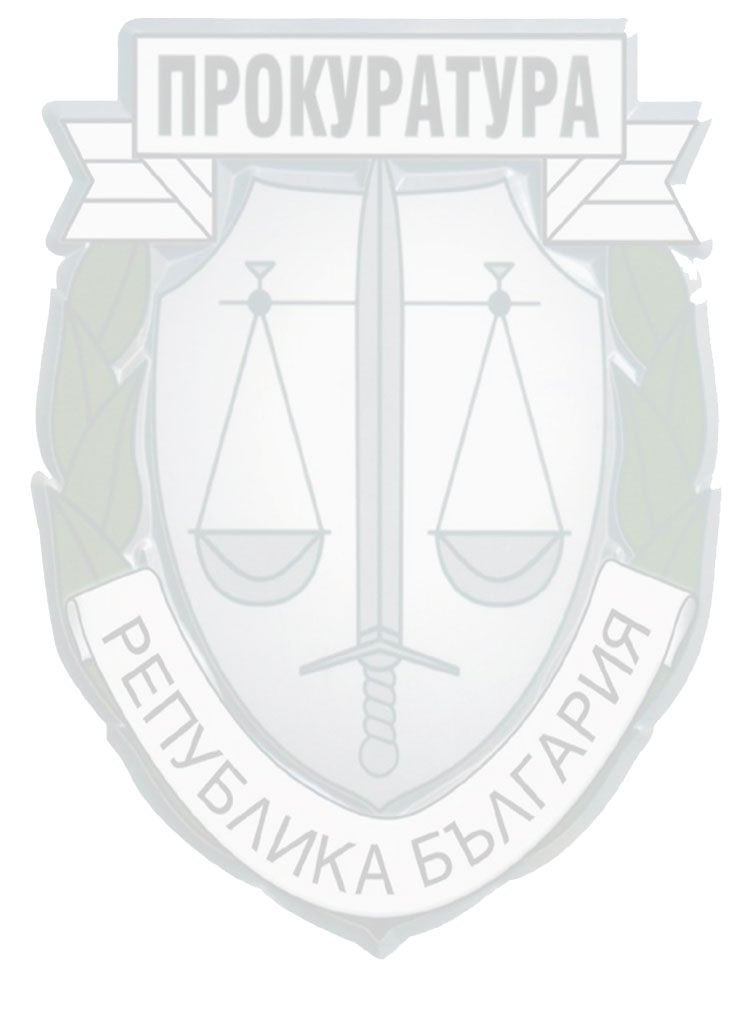 ДОКЛАД ЗА ДЕЙНОСТТА НА ОКРЪЖНА ПРОКУРАТУРА – МОНТАНА ИТЕРИТОРИАЛНИТЕ ПРОКУРАТУРИ ПРЕЗ 2021 г.РАЗДЕЛ IОБОБЩЕНИ ИЗВОДИ ЗА ДЕЙНОСТТА НА ПРОКУРАТУРАТА И НА РАЗСЛЕДВАЩИТЕ ОРГАНИОбласт Монтана заема централната част на Северозападна България с обща площ от 3 635,5 кв. км, която съставлява 3,2% от територията на Република България. На територията на областта има 11 общини с общо население за 2021 г. – 125 385 души  (127 001 за 2020 г. и 129 637 за 2019 год.) По брой жители най-голям град е Монтана – административен и културен център на областта, другите градове са Лом, Берковица, Вършец, Вълчедръм, Брусарци, Бойчиновци и Чипровци. Пътната мрежа в региона е 1043 км. През област Монтана преминава и най-краткият път от Северозападна към Югозападна България, от Западна Европа през Дунав мост-2 при гр. Видин и пристанище в гр. Лом към Южна България и Близкия изток. Изградени са добра транспортна инфраструктура, водоснабдяване, електроснабдяване и газоснабдяване. Функционира модерна съобщителна инфраструктура.И през 2021 г. продължава тенденцията на един от най-слабо развитите икономически райони. Областта отново е на едно от челните места в страната по ниво на безработица с 24,5 % сред трудово активното население при 5,1% средно за страната, повече от 1/3 от населението е във възрастовата граница над 60 години, като преобладаващ е броят на лицата с основно и средно образование. В по-голяма част от населените места в региона преобладава население, трудово неангажирано, разчитащо на социални помощи, пенсии и необлагаеми доходи. През предходните години е била налице тенденция към активизиране на трудовия пазар, въпреки затрудненията свързани с липсата на квалифицирана работна ръка и затрудненията за бизнесът при намиране на кадри. През 2021 г. както и през предходната 2020 г. епидемиологичната обстановка във връзка с епидемията от „КОВИД 19“ стопира тази тенденция и е налице ново значително увеличение на безработицата в областта. Голям е и процентът на лицата, определящи се като роми – 15%.  В голямата си част тези лица не притежават трудови навици, имат ниска степен на интелект и образование. Всички тези фактори оказват негативно влияние върху нивото на битовата престъпност.  През 2021 год. на територията на Област Монтана не са отчетени действия на терористични организации и групи срещу български и чужди граждани, обекти на фирми и администрация. Осигурена е ефективна защита на населението и критичната инфраструктура. Няма индикации за концентриране на бежански потоци и лица, издирвани за участие в тежки престъпления и съпричастност към терористични организации на територията на областта. Няма регистрирани знакови убийства, отвличания с цел откуп, вземане на заложници, изнудвания спрямо граждани или представители на държавната или местната власт. 1. Резултати и тенденции в противодействието на престъпността. През 2021 г. прокурорите от Окръжна прокуратура - Монтана и Районна прокуратура - Монтана, с ТО в Лом и Берковица са осъществявали дейността си в обстановка на криминогенна среда, предопределена от географското местоположение, демографската характеристика на региона, в обстановка на все повече задълбочаваща се икономическа криза в епидемиологичната обстановка. В региона от години се наблюдава и засилваща се демографска криза, водеща до намаляване на  населението в работоспособна възраст и нарастване на населението от ромски произход.  По процент на ромското население спрямо цялото население област Монтана е на първо място в страната. Тези обстоятелства обуславят спецификата на престъпността и доказват необходимостта от функциониране на ефективна система за противодействие на престъпността, повишаване нивото на взаимодействие между структурите на съдебната система и всички органи, оправомощени да осъществяват борбата с престъпността. Натовареността на прокурорите през отчетната година продължава да е сравнително висока, като се следва тенденцията за добра резултатност. 1.1.Структура и интензивност на регистрираната престъпност на територията на ОДМВР – Монтана.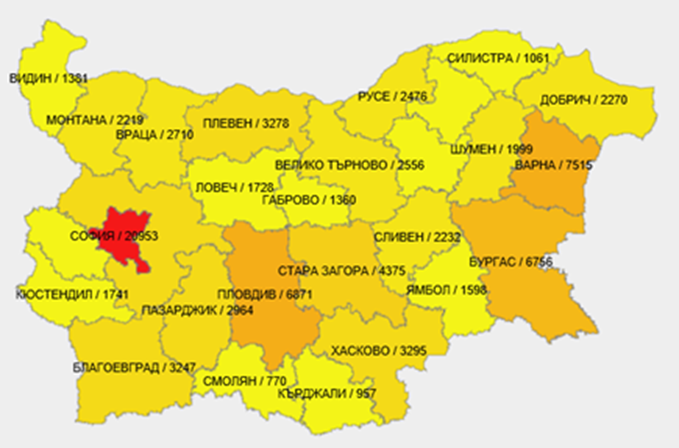 От началото на 2021 г. в ОДМВР Монтана са регистрирани общо 2031 престъпления, от които по криминална линия – 1662, а по икономическа - 369 бр. престъпления.Броят на регистрираните престъпления през 2021 г. е бил 2134  бр., от които по криминална линия 1745 бр., а по икономическа линия 389 бр. престъпления.Сравнителният анализ на посочените данни показва, че съществува незначителен спад от  5 % на общия брой регистрирани престъпления, като по криминална линия се отчита спад с 4,8%, а при икономическите престъпления спад с 5,2 %.За областта коефициентът на криминална престъпност е 1317 престъпления на хиляда души, а  коефициент за 2020 година е 1274, при среден за страната 971 пункта.    Сравнителният анализ на посочените данни показва, че съществува намаление с 5% на общия брой регистрирани престъпления, като по криминална линия се отчита намаление с 4,8%, а по икономическа линия намаление с 5,2%.За областта коефициентът на криминална престъпност е 1317 престъпления на 1000 души при среден за страната 971 пункта, като тези показатели е наличе увеличение в сравнение с предходния период.  В процентно съотношение криминалните престъпления са 82%, а икономическите престъпления са 18% за отчетната 2021 г. 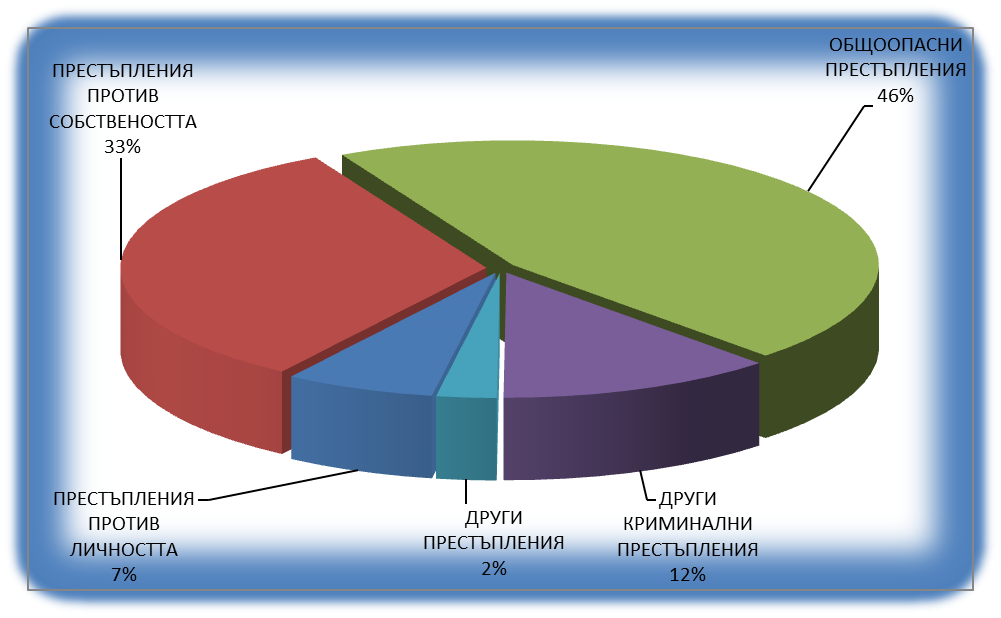 	От общо регистрираните престъпления най–голям дял заемат общоопасните престъпления с 37%. На следващо място се нареждат с 32% престъпленията срещу собствеността, 22% икономически престъпления, престъпленията против личността са с дял от 5% и други криминални престъпления, които са с дял 4% от общия брой регистрирани.. 	Разпределението на регистрираните престъпления по стойности е, както следва: престъпленията против собствеността – 545 бр.;престъпленията против личността – 110 бр.; общоопасни престъпления – 757 бр престъпленията против стопанството, финансово кредитната система и документни престъпления  – 453 бр.; други криминални престъпления – 166 бр.	Най-много престъпления през годината са регистрирани в населените места на територията на община Монтана – 492 бр. на следващо място са общините Лом – 291 бр. , общ.Берковица -155 бр., общ.Бойчиновци – 148 бр., общ.Вършец и общ.Брусарци 114 бр., общ. Якимово – 98 бр., общ.Медковец – 83 бр. Най-малко престъпления са регистрирани в общините Чипровци 25 бр. и Георги Дамяново – 28 бр.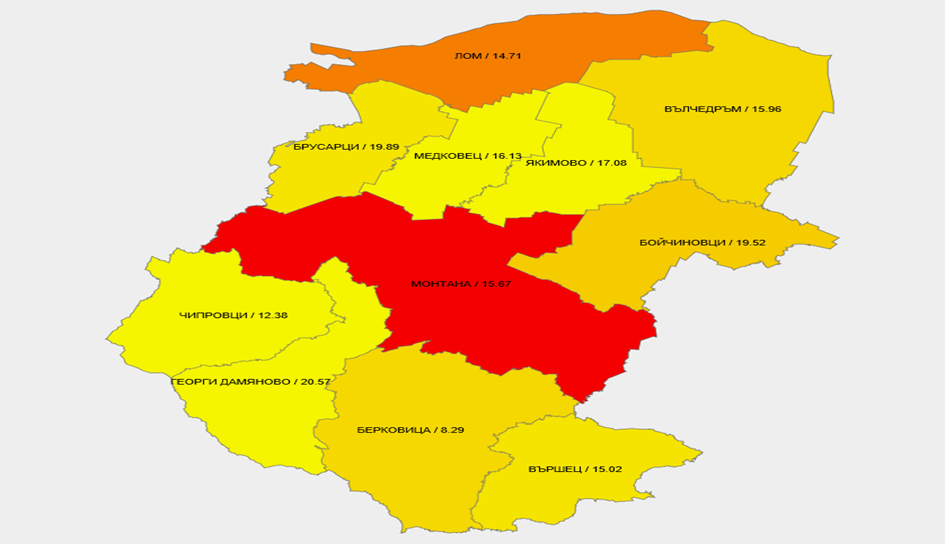 Коефициентът на криминалната престъпност по общини на територията на обл.Монтана през 2021 год. е 1314 бр. престъпления на 100 хил. жители. Най-малък коефициент на престъпност през годината има на територията на община Чипровци – 672 пункта и най-голям коефициент е за общините  - Якимово, Брусарци и Медковец над 2000 пунката. 1.2. Разкриваемост:През отчетната година са налични следните данни за нивото на престъпността по регистрирани, разкрити престъпления и наказана престъпност:В заключение – от регистрираните 2031 престъпления са разкрити 57,5% срещу 44,26% за 2020 г. и 49,51% през 2019 г. Отчита се увеличение на процента разкриваемост спрямо 2020 г. и 2019 г. Въпреки тези положителни характеристики за по-голям брой разкрити престъпления, това са са общоопасните – преди всичко транспортни, при които деецът винаги е известен. Голяма част от престъпленията обаче остават неразкрити, или ако деецът е установен, то деянието е малозначително (най-често при посегателствата срещу собствеността или при престъпления, свързани с държане на наркотични вещества). Забелязва се запазване на нивото на разкриваемостта на престъпленията срещу личността и увеличение при разкриваемостта на икономическите престъпления, престъпленията срещу собствеността и на престъпленията по линия наркотици.Запазват се негативните тенденции в състоянието на икономиката в региона, поради което се очаква устойчивост в активността на груповата, младежката и рецидивна престъпност, както и на престъпните деяния, извършвани от лица от ромски произход. Като цяло основните параметри на оперативната обстановка през 2021 година отбелязват намаление в количествено отношение на регистрираните престъпления, и увеличение на разкритите престъпления спрямо предходните отчетни години.Структурата на вида на престъпленията по внесените в съда прокурорски актове съответства на структурата на разкритите престъпления през отчетния период. През 2021 г. общо внесените прокурорски актове в съда са 704 при 775 за 2020 г. и 706 за 2019 г. През отчетния период най-много прокурорски актове са внесени в съда  отново за общоопасни престъпления (глава XI от НК) – 55%. 56% е било това съотношението спрямо общия брой внесени актове за 2020 г. и 55% за 2019 г. На следващо място са актовете за престъпления против собствеността (глава V от НК) – 14,91% при 14,45% за 2020 г. и 15,6% за 2019 г. Значително по-малък е делът на актовете за престъпления против стопанството (глава VI НК) – 9,23% при 11,09% за 2020 г. и 7,5% за 2019 г. Малък е и делът на престъпленията против брака, семейството и младежта (глава IV НК) – 3,4% срещу 3,2% за 2020 г. и 4% за 2019 г.; намалява дела на документните престъпления (глава IX НК) – 5,1% срещу 5,3% за 2020 г. и 8% за 2019 г., увеличава се незначително делът на престъпленията против дейността на държавните органи и обществени организации (глава VІІІ от НК) – 3,1% при 2,2% за 2020 г. и 3,4% за 2019 г.От посочените стойности и съотношения се установява, че актовете за общоопасни престъпления (с преимуществените чл. 343 б-19%, чл. 345 от НК-11%) са с заразено съотношение  спрямо двата предходни периода. Налице е увеличение на съотношението на актовете за престъпления срещу собствеността спрямо общия им брой. Увеличен е обаче делът на актовете за престъпления против дейността на държавните органи спрямо и двата предходни периода. Намален е незначително делът на престъпленията против стопанството и документните престъпления. Само 6% е делът на актовете за престъпления срещу личността при 5% за 2020 г..Основният дял по внесените за общоопасни престъпления прокурорски актове по глава XI от Особената част на НК се формира преимуществено от актовете за престъпления по чл. 343б и чл. 345 НК – почти 55% от всички актове за общоопасни престъпления срещу 54% за 2020 г. и 73% за 2019 г. Налице е устойчивост спрямо предходния период и намаление спрямо 2019 г., като тази характеристика означава, че е налице ефект от превантивната дейност на провоприлагащите органи, довела до намаляване броя на извършените престъпления по този раздел. Макар, че делата не се отличават с висока фактическа и правна сложност, увеличението на наказанието при чл. 343б от НК изигра положителен резултат и доведе до намаляване на този вид престъпления. 1.3. Обобщени данни по основни показатели за дейността на разследващите органи и на прокуратурата:Преписки и наказателни производства – представя таблично обобщение в абсолютни стойности на всички преписки и досъдебни производства. Данните обхващат дейността на прокурорите и на разследващите органи за последните три години:От тази таблица е видно увеличение на броя преписки спрямо 2020 г. (решени и наблюдавани) и спрямо 2019 г. По решените инстанционни преписки е налице увеличение спрямо 2020 год. и 2019 год. Налице е увеличение спрямо 2020 г. на броят на наблюдаваните ДП, и намаление спрямо 2019 г. Което само по себе си означава, че е налице положителна тенденция в работата по вече образуваните досъдебни производства, с оглед резултатите от предходната отчетна година. Броят на върнатите от съда на прокурора дела е намалял спрямо предходните 2020 г. и 2019 г. с 30%. Оправданите с влязъл в сила съдебен акт лица са намалели спрямо оправданите през 2020 г и 2019 г. – с 10% спрямо 2020 г. и с 40% спрямо 2018 г.Следващата таблица очертава структурата на престъпленията, включени в мониторинга на ЕК и ВСС:Таблица, представяща резултатността на разследването на всички престъпления и на някои категории тежки престъпления в процентни съотношения:1.4. Резултатност по основни показатели:Обобщението на резултатността в работата на разследващите органи и прокурорите е представено по следните общи показатели: наблюдавани и решени преписки от прокурор; наблюдавани от прокурор досъдебни производства и приключените от тях дела; решени дела от прокурорите спрямо наблюдаваните дела; внесени в съда прокурорски актове спрямо решените дела; върнати дела от съда на прокуратурата спрямо внесените прокурорски актове; осъдени и оправдани лица с влезли в сила съдебни актове, поотделно всяка от двете категории, съпоставена спрямо всички лица с постановен окончателен акт на съда; относителен дял на оправдателните присъди и решения спрямо всички решени от съда дела.1.5. Тенденции в противодействието на престъпността през периода от 2019 до 2021 г.: В резултат на представените в статистическите таблици стойности за всички досъдебни производства и за тези, образувани за престъпления, съставляващи особен обществен интерес, са установени следните тенденции в противодействието на престъпността: За всички досъдебни производства: Наблюдава се намаление на броя на новообразуваните производства спрямо 2020 г. с 5,8% и с 10% спрямо 2019 г., но с оглед процентите е налице относителна стабилност в показателите в сравнение с предходните години.Намалението на новообразуваните производства спрямо двата предходни отчетни периода може да се разглежда като последица от дейността на компетентните органи по регистриране и разкриване на престъпленията. Пропорционално с изложените данни за намаление на регистрираните престъпления логично е намалял и броят на новообразуваните ДП, а също и на наблюдаваните и решените ДП във всички прокуратури. Може да се изведе тригодишна тенденция в това направление с постепенно намаляване на новообразуваните и наблюдаваните ДП.За бързите производства:През отчетната година е намалял броят на бързите производства – 200 бр., спрямо двата предходни периода – 208 бр. за 2020 г. и 255 бр. за 2019 г. Относителният дял на новообразуваните бързи производства спрямо общо новообразуваните ДП е малко над 10% при 10% за 2019 г. и 11,9% за 2019 г. В процентно съотношение спрямо новообразуваните ДП е налице стабилност по този показател.За досъдебни производства, образувани за престъпления, извършени от непълнолетни:През отчетната 2021 г. в съдебен район Монтана са били наблюдавани общо 43 досъдебни производства за престъпления, извършени от непълнолетни, от които новообразуваните са 24. За сравнение – през 2020 г. са били наблюдавани 37 ДП (17 новообразувани), а през 2019 г.  този брой е бил 55 ДП (11 новообразувани). Налице е увеличение на наблюдаваните ДП само спрямо предходната 2020 и намаление спрямо 2019 г., но тези ДП се увеличават спрямо предходния период. Налице е увеличение в младежката престъпност и увеличаване на делата срещу непълнолетни лица спрямо предходния отчетен период.За ДП, водени за корупционни престъпления: Наблюдава се увеличение както на наблюдаваните, така и на решените ДП в сравнение с предходните 2020 г. и 2019 г., както и на внесените в съда прокурорски актове на броя на внесените в съда прокурорски актове през целия тригодишен сравнителен период. Няма оправдани лица през отчетната 2021 г. за корупционни престъпления. Няма оправдани лица за престъпления, свързани със злоупотреби с еврофондовете, подправка на парични знаци, трафик на наркотици и данъчни престъпления. По дела срещу непълнолетни лица са оправдани с влязла в сила присъда 2 лица (0 за 2020 г. и 2 за 2019 г.).За доброто качество на работа в прокуратурите в региона говори и ниският брой на върнати дела – само 10 бр. за целия район, като няма върнати дела, внесени за корупционни престъпления, трафик на наркотици, престъпления срещу еврофондовете, престъпления, извършени от непълнолетни и подправка на парични знаци. За внесените в съда прокурорски актове:За разлика от предходния отчетен период, през  2021 г. има намаление спрямо внесените в съда прокурорски актове през 2020 и 2019 г. (704 акта срещу 775 акта за 2019 г. и 706 акта за 2019 г.). Положителна характеристика е запазването на съотношението на внесените прокурорски актове спрямо всички решени ДП в сравнение с предходните периоди – 30,5% (30,5% за 2020 г. и 28,07%  за 2019 г.).За предадените на съд лица:При намалелия спрямо предходните години брой внесени в съда прокурорски актове, логично са намалели и лицата по внесените от прокурорите актове в съда спрямо предходния отчетен период – 707 лица (843 за 2020 г. и 747 за 2019 г.). За върнатите дела от съда:Спрямо внесените в съд прокурорски актове съотношението е 1,27%, като същото бележи леко намаление спрямо предходните два периода (1,29% за 2020 г. и 1,4% за 2019 г.). Следва да се отбележи тенденция за намаляване на върнатите дела предходните в дългосрочен аспект, което е положителна характеристика за качеството на прокурорската дейност.За осъдените и санкционирани лица:Наблюдава се намаление на осъдените с влязъл в сила съдебен акт лица от всички лица, което е логично с оглед намалелите прокурорски актове, внесени в съда. За сравнение през отчетна година осъдените с влязъл в сила съдебен акт са 707 лица, при 747 лица за 2020 г. и 680 лица за 2019 г. За оправданите лица:Запазва се на много ниско ниво делът на оправданите лица с влязъл в сила съдебен акт, отнесен към всички лица с постановен окончателен съдебен акт, като дори този дял още е намалял спрямо предходните два периода, като се формира тригодишна тенденция за намаляване по този показател – 1,2% (1,3  за 2020 г. и 2,15% за 2019 г.). Това е много добра характеристика за работата на прокурорите в региона и следва да бъде запазена.За срочността на разследване:Приключените разследвания по досъдебни производства извън законоустановените срокове са 0 бр. за целия район на ОП Монтана при 8 бр. за 2020 г. и 0 бр. за 2019 г. Тази статистика е показател за подобряване работата на прокурорите, както и на разследващите органи. При неприключените разследвания всички са в законов срок, което само потвърждава вече направения извод. Налага се като краен извод, че прокурорите спазват разпоредбата на чл. 234, ал. 3 от НПК и в срок изготвят мотивирани искания до административния ръководител.За качеството на разследване по всички производства:През отчетния период в абсолютен брой се наблюдава тенденция за запазване броя на върнатите от съда на прокурора дела поради допуснати съществени процесуални нарушения – 10 бр. (при 10 бр. за 2020 г. и 10 бр. за 2019 г.). Налице е стабилност в процентно съотношение на върнатите дела спрямо внесените в съда прокурорски актове. Изпълнявани са Указанията за подобряване работата на ПРБ по наказателно-съдебния надзор, утв. със Заповед № РД-02-29/15.12.2017 г. на главния прокурор на РБ. Всеки акт за връщане на дело на прокуратурата се подлага на анализ от определения за тази дейност прокурор в чрез попълване на Приложение № 5 от УНСН. Целта е да се установят най-често допусканите слабости и повтарящи се грешки. Необходимо е да продължат анализите на конкретните причини за връщане на делата и  постановяване на оправдателни присъди. От особена важност е поддържането на квалификацията на прокурорите и разследващите органи, което през отчетната година бе затруднено от създадената епидемична обстановка. Полезно би било, ако се достигне и до уеднаквяване на съдебната практика. Качеството на прокурорската работа се оценява и по обосноваването на актовете и обвиненията пред съда. През отчетния период се запазва (95% през 2021 г. и 98% през 2020 г.) високият дял на осъдените лица с влезли в сила съдебни актове, запазва се и нисък процент на влезлите в сила оправдателни присъди спрямо всички постановени съдебни актове -1,2%.По изпълнението на наказанията:Изключително високият дял на приведените в изпълнение присъди спрямо получените за изпълнение в прокуратурата (90%) определя и високата ефективност на упражнявания от прокурорите надзор за законност по отношение на изпълнение на наказанията, за които е компетентна прокуратурата. Това съотношение леко намалява (95% за 2020 г.) в сравнение с предходните отчетни периоди. Непривеждането в изпълнение на всички изпратени присъди не се дължи на несвършена работа от прокурорите, а на необходимостта от групиране на наказания преди привеждането на присъдата в изпълнение.1.6. Обобщени данни по преписки:Дейност по преписки:Прокурорите от ОП гр. Монтана и районните прокуратури са решили общо 5675 преписки, което съставлява  96% /95,3% за 2020 г./ от наблюдаваните. Прокурорите от ОП Монтана са решили 546 преписки, което съставлява 96,5% от наблюдаваните (92% за 2020 г. и 97,8% за 2019 г.). Налице е увеличение на това съотношение спрямо предходната 2020 г. и намаление спрямо 2019 г.В районните прокуратури решените преписки са 5129 или 96% от наблюдаваните (95,6% за 2020 г. и 95,1% за 2019 г.). При районните прокуратури се наблюдава увеличение спрямо предходните 2020 г. и 2019 г.Инстанционен контрол:През 2021 г. прокурорите от Окръжна прокуратура гр. Монтана са решили общо 283 (167 през 2020 г. и 188 през 2019 г.) инстанционни преписки. По реда на инстанционния и служебен контрол са потвърдени  261  прокурорски акта на първоинстанционните прокуратури (при 189 за 2020 г. и 192 за 2019 г.), а са отменени 43 (33 през 2020 г. и 35 през 2019 г.). Отменените актове на районните прокуратури са увеличени в абсолютни числа спрямо 2020 и 2019 г., което изисква по-задълбочена преценка при изясняване на фактическата обстановка и извеждане на съответните правни изводи. Общият брой на отменени и потвърдени актове надвишава броя на инстанционните преписки поради наличието на по-голям брой произнасяния (актове) по 1 инстанционна преписка съгласно Указанията за попълване на статистическите таблици.Дейност по самосезиране на прокурорите:През 2021 г. са  образувани след самосезиране  2 бр. преписки в района на ОП Монтана /и двете на ОП – Монтана/, от които в ОП – Монтана е образувано 1 ДП. Този пункт не включва дейността на прокуратурите по надзора за законност, при осъществяването на която има образувани преписки след самосезиране. Преписките, образувани от прокурор след самосезиране, са били общо 13 през 2020 г. и 6 през 2019 г., следователно – налице е трайно намаляване на инициативността на прокурорите вв сравнение с предходните отчетни периоди.Образуване на преписки по сигнали на контролните органи:През 2021 г. в прокуратурите в региона са наблюдавани общо 95  преписки, образувани по сигнали на контролни органи (при 62 за 2020 г. и 38 за 2019 г.) и 43 бр. ДП. Всички 95 преписки са образувани по сигнал на НАП. По сигнал на Агенция „Митници“ е наблюдавано 1 ДП. По сигнали на ДАНС е наблюдавано  1 ДП, като не са внасяни прокурорски актове в съда и няма осъдени  лица.По материали от Дирекция „Вътрешна сигурност“ – МВР са образувани 5 преписки и няма образувани и наблюдавано досъдебни производства.От останалите контролни органи липсват сигнали (АДФИ, ДНСП, АСПК, ДФР, Сметна палата).1.7. Използване на СРС и резултати по наказателните дела, по които са прилагани:През 2021 г. прокурорите не са правили искания до съда за прилагане на СРС по образувани/започнати ДП. През 2020 г. също не са правени искания, а през 2019 г. са направени 2 искания. Данните сочат на липса на използваните и прилагани СРС спрямо 2020 г. и 2019 г. Това обстоятелство не следва да се разглежда като отрицателна  характеристика, тъй като използването на СРС е извънреден и краен способ и се прилага само в случаите на невъзможност да бъдат събрани доказателства по друг ред и показва увеличена активност при събиране на годни доказателства.През 2021 г. прокурорите от региона са отправили до съда 287 искания за предоставяне на данни по ЗЕС срещу 293 за 2020 г. и  388 за 2019 г. По този показател се наблюдава намаление спрямо предходните периоди. От този брой по-голямата част са подадени от прокурорите в РП Монтана – 257 бр.1.8. Отговорност на ПРБ по Закона за отговорността на държавата и общините за вреди (ЗОДОВ):През 2021 г. са налице 4 бр.  влезли в сила решения по искове по ЗОДОВ срещу ПРБ, през предходните 2020 и 2019 г. не е имало влезли в сила решения. Присъдените обезщетения са в размер на 23000 лв.1.9. Международно правно сътрудничество:През 2021 г. в прокуратурите в региона са били получени за изпълнение общо 13 бр. молби за правна помощ по международно-правното сътрудничество, 3 бр. европейски заповеди за разследване, 1 бр. европейска заповед за арест и 1 бр. молба за екстрадиция – общо 18 бр. (11 за 2020 г. и 34 за 2019 г.), които са изпълнени успешно. Всички молби са били отправени от страни-членки на ЕС. Получените МПП са се увеличили спрямо 2020 г. и намалели в сравнение с 2019 г.От получените и изпълнени МПП по-голямата част са на ОП - Монтана – 15 (вкл. 3 бр. ЕЗР); на РП - Монтана – 3.В ОП-Монтана е получена за изпълнение 1 бр. Европейска заповед за арест, която е изпълнена. По ЕЗА е наложена мярка за неотклонение задържане под стража и е постановено решение на съда за предаване на лицето.През 2020 г. са изпълнени 3 бр. ЕЗА, а през  2019 г. са изпълнени по 2 бр. ЕЗА. През 2021 г. в ОП Монтана е получавана 1 бр. молба за екстрадиция, като през предходната  2020 г. не са получавани молби за екстрадиции, а през 2019 г. е изпълнена 1 екстрадиция.От прокуратурите в региона са издадени общо 2 ЕЗА (4 ЕЗА за 2020 г. и 5 ЕЗА през 2019 г.). Тенденцията е за относително намаляване на броя на издадените ЕЗА спрямо предходните години. Към други страни са отправени 6 молби за правна помощ вкл. 1 ЕЗР (също 11 за 2020 г. и 13 за 2019 г.) Тенденцията е за намаляване на броя по този показател, но е и белег за добра активност на прокурорите.Абсолютните стойности са сравнително ниски поради нехарактерната работа по международни поръчки за района на ОП Монтана.2. Фактори с актуално и дългосрочно значение за ефективността на органите на досъдебното производство и другите правоприлагащи органи, ангажирани с противодействието на престъпността.-  В района на ОП Монтана продължава да стои нерешен въпросът за намаляване на сроковете за разследване на досъдебните производства. Част от пречките за приключване на досъдебните производства в разумен срок са резултат в недобросъвестно поведение на някои от участниците в производството – обвиняеми лица, свидетели. Други причини се съдържат в забавянето на заключенията по назначените експертизи.- Продължава да стои и дори се задълбочава проблемът, свързан с изготвянето на назначените експертизи. Свръхнатовареността на експертите от НИК – МВР влияе изключително негативно на срочността на разследването, тъй като за някои видове престъпления няма възможност и друга алтернатива за вещи лица. Много сериозно е забавянето на експертизите, възложени на НИК. В настоящия отчетен период продължава задълбочаването на проблема и с несвоевременното изготвяне на автотехническите експертизи също поради ограничен брой на експерти в тази област.В района на ОП-Монтана работи само един експерт със специалност съдебна медицина (той е и единственият лекар-патологоанатом, което създава пълна невъзможност за използване на други вещи лица за изследвания на причините за настъпила смърт, поради липса на достъп на други специалисти до аутопсионна зала). В тази връзка през предходните години ОП-Монтана е провела редица срещи с представители на БЛС, лични лекари, РЗОК, РЗИ, сигнализирала е АП София и ВКП. Мерките в тази насока не са довели до очаквания резултат и нерешените ДП по причина неизготвена СМЕ продължават да са значителен брой.- За намаляването на допускани съществени процесуални нарушения в хода на разследването, макар и те да са значително по-малко от предходните периоди е необходимо продължаване на добрата практика за периодично провеждане на обучения за повишаване на професионалната квалификация на разследващите органи и прокурорите.- Считаме за необходимо като мярка за срочното изготвяне на експертните заключения да бъде създаден централен експертен институт към ВСС или МП, като единствено назначените на трудови правоотношения експерти да имат права да изготвят съдебни експертизи. По този начин би се решил проблемът, съществуващ и в други райони, с липсата на вещи лица, а и би се повишила обективността на заключенията, поради наличието на контрол върху дейността им. Този извод произтича от честата смяна на експертното заключение в съдебни заседания, което неминуемо довежда до произнасянето на оправдателни присъди. Полезни са действията на ръководството на ПРБ по назначаване на експерти в НСлС, като очакваме подобряване на дейността на прокуратурите в региона по дела с назначени експертизи през следващите периоди.- Друг фактор с актуално значение е кадровата необезпеченост на някои от прокуратурите в региона – години наред ТО – Лом, като част /сега/ от РП - Монтана е със силно намален състав, като през отчетната година тази тенденция се отнася като цяло за РП – Монтана. Попълването на щатовете във вече обединената районна прокуратура ще реши да голяма степен проблема с кадровата обезпеченост в района на ОП – Монтана. 3. Необходими мерки и законодателни промени. 3.1. Необходими мерки:3.1.1. Наложително е да се засили превантивната и разяснителна дейност сред подрастващите с оглед възпитаването им към спазване на закона и добрите нрави в обществото. Такава дейност е извършване през предходните години, но през отчетната 2021 г. е сведена почти до нула с оглед епидемиологичната обстановка в страната и пренасочването на учениците към онлайн начин на обучение. При подобряване на  епидемиологичната обстановка в страната съвместно от прокуратурата, съда и другите компетентни държавни органи следва да бъдат положени допълнителни усилия и да продължат в по-голям обем превантивната и разяснителна дейност през 2022 година. Проблемът при  непълнолетните, склонни към извършване на престъпления и противообществени прояви е, че не посещават училище  и дейността на прокуратурата и полицията и прокуратурата за превенция срещу престъпността не достига до тях в обема, необходим за постигане на положителен резултат. Една от основните предпоставки за това отново е липсата на родителски контрол, което благоприятства противоправното поведение на непълнолетните лица. Последният пък е продиктуван както от бедността в района (най-голяма в целия ЕС), така и от занижените критерии и изисквания в учебните заведения. В тази връзка следва прокурорите от региона активно да се включват в образователната програма на ВСС, с оглед постигане на по – добри резултати в превантивната и разяснителна дейност сред подрастващите.За постигане ефективност при превенцията срещу престъпленията, засягащи собствеността на гражданите, е необходимо да се увеличи полицейското присъствие в малките населени места, населени предимно от възрастни хора, които са най – често жертва на престъпления срещу собствеността.	3.1.2. Подобряване на взаимодействието на разследващите органи с полицейските служители (оперативни работници, полицейски и младши полицейски инспектори) във връзка със съвместната работа по досъдебните производства. Усъвършенстване на екипния принцип на работа между разследващи  и останалите служби в МВР ще подобри както пълнотата на материалите по конкретните досъдебни производства, така и разкриваемостта по наказателните производства, и ефективността от разследването. 	3.1.3. Подобряването на взаимодействието с органите на изпълнителната власт за своевременно регистриране на извършените престъпни деяния, установяване на пострадалите лица  и провеждане оперативно-издирвателни мероприятия за разкриване извършителите на престъпните деяния и ефективност на водените разследвания.3.2. Предприети конкретни мерки, които имат постигнат до момента положителен ефект:3.2.1. Изпълнявани са Указанията за подобряване работата на ПРБ по наказателно-съдебния надзор, утвърден със Заповед № РД-02-29/15.12.2017 г. на Главния прокурор на РБ, с цел намаляване на върнатите от съда дела за доразследване и на оправдателните присъди. През този период върнатите дела и оправдателните присъди са значително намалели. 3.2.2. Продължава да се прилага задължителният служебен контрол над актовете на районните прокуратури, с които се спира или прекратява наказателно производство, водено за престъпление, включено в Единния каталог на корупционните престъпления, когато тези актове не са били обжалвани по съдебен ред, въведен със заповед на окръжния прокурор от предходен период.3.2.3. Въведен е периодичен доклад на всички спрени срещу известни извършители дела и на всички чакащи преписки и ДП с цел подобряване на контрола върху дейността на различни органи (разследващи полицаи и контролни органи) и върху сроковете за разследване 3.2.4. Епидемиологичната обстановка в страната възпрепятства сериозно провеждането на периодични работни срещи между прокурори от ОП - Монтана и прокурорите при районните прокуратури, и разследващите полицаи с цел оказване на методическа помощ по преписки и дела и по различни въпроси по тълкуването и прилагането на закона е от съществено значение за подобряване работата по досъдебните производства. Необходимо е през 2022 г. продължаването на провеждане на обучения с определени лектори-прокурори на теми, посочени като необходими от разследващите органи.3.2.5. Предприети са мерки и се полагат усилия за приключване на водените досъдебни производства с продължителност над една година, както и  за тези, образувани преди 01.01.2018 г. Причините за неприключването на всички тези ДП са обективни и не се дължат на бездействие на наблюдаващите прокурори и разследващите органи, а на неустановяване на местонахождението на извършителите на деянията и основно на неизготвяне на назначени експертизи.Периодично се изисква информация от районните прокуратури по тези дела, като се предприемат възможните мерки за тяхното приключване и се изпълняват указанията на АП - София, дадени след извършените от горестоящата прокуратура проверки.3.2.6. Продължава наблюдението над делата за трафик на лица и наркотични вещества, посегателства върху финансовите средства на ЕС, младежката престъпност, корупционните престъпления и други значими дела. След подобряване на епидемиологичната обстановка в страната прокурорите от региона ще се включват в обучителни мероприятия в училищата с оглед превенция срещу престъпността, както и в обученията на разследващите органи.3.2.7. Въведен е постоянен контрол на срочността на разследването, като ежеседмично на ОДМВР Монтана се изпраща списък с номера на досъдебни производства, чиито срок предстои да изтече в следващите 10 дни.3.3. Необходими законодателни промени:- Въпреки приетите изменения в НПК (в сила от 05.11.2017 г.), прекомерният формализъм на досъдебното производство не е отстранен. Съобразно разпоредбата на чл.7, ал. 2 от НПК, ДП има подготвителен характер и при осъществяването му не са необходими такива формалности. Същото се отнася за многобройните изисквания към реквизитите на обвинителните актове, които дават възможност за многообразни тълкувания от страна на съдилищата. Отново както и през предходните отчетни годни излагаме становището си, че би било полезно по законодателен път да се приеме решението, използвано в мнозинството европейски държави - обвинителният акт да съдържа конкретика само относно диспозитива на обвинението. - Премахване на ненужни действия на прокурора, забавящи разследването – исканията до съда за разкриване на банкови и данъчни тайни, информация по ЗЕС и др. утежняващи и без това твърде формалната работа на прокурорите. Предоставянето на тези видове информация само по искане от прокурора (както е в повечето от страните-членки на ЕС) би осигурило много по-голяма бързина на разследването. Тези създадени законодателно различни по вид пречки за прокуратурата затрудняват дейността при ръководене на разследването и влияят негативно както на срочността на разследването, така и на крайния резултат по конкретните наказателни производства. - Премахване на редица престъпни състави от НК, които не се характеризират с висока степен на обществена опасност. Санкциониране на тези деяния може да се постигне по облекчен ред – чрез квалификацията им като простъпки или чрез търсене на административно-наказателна отговорност.  - Наложителна е декриминализация на престъпления, които на практика са неадекватни на съвременните обществени отношения, без да се предвижда в замяна каквато и да е друга отговорност или с предвиждане на административно-наказателна такава – чл. 324, ал. 1 НК, чл. 329 НК, чл. 343, ал. 1, буква „а“ НК. Развитието на обществените отношения изисква промяна на съществуващите наказателно материално-правни норми, прилагането на които да отговаря на очакванията на обществото и на динамиката на обществените отношения.  - Налице е положителен ефект от решенията в НПК (чл. 242, ал. 5) и в ЗСВ (чл. 145, ал. 2), които дават възможност при дела и преписки с по-висока от обичайната сложност да бъдат решавани/приключвани в удължен срок.- Наложително е активизиране и подобряване работата на контролните органи. Това ще доведе до възможност прокуратурата  да бъде сезирана когато действително са налице конкретни данни за извършено престъпление от общ характер, а не контролните органи директно да сезират прокуратурата и да бездействат до произнасянето на прокурора по всеки конкретен казус, който често се оказва от компетентността на самият контролен орган.- Опростяването на материалните наказателни норми и осъвременяването на същите с оглед динамиката на обществените отношения ще облекчи наказателното производство във всички посоки, ще отговори на обществените нагласи, и ще се въздейства в по-голяма степен предупредително върху членовете на обществото.- Продължава необходимостта от законодателно решение (или тълкувателно такова) за изясняване кои са случаите, в които е приложим институтът на малозначителността. Различното разбиране и прилагане института на чл. 9, ал. 2 от НК се наблюдава не само между прокуратурите и съдилищата, но и между отделни съдилища. Приетото от повечето съдилища становище, че института на чл. 9, ал. 2 от НК е приложим при всички престъпления от особената част на НК е най – малко неприемлив и не отговарящ не само на обществените нагласи, но и на основните принципи на наказателното право.Считаме, че чрез такива и други законодателни мерки може да се постигне желания от обществото резултат – бързина при разследването и постигане на справедливост при наказанията.3.4. Необходимост от уеднаквяване на съдебната практика:Независимо, че през предходния отчетни периоди с тълкувателни решения на ВКС бяха решени сериозни въпроси, предизвикващи различно прилагане на закона от съдилищата, все още се наблюдават различни възприятия на фактите, които водят и до противоположни правни оценки по сходни казуси, което показва, че е наложително тълкувателната дейност на ВКС да се засили.Както сме сочили и в предходни отчетни доклади, продължаваме да считаме, че е наложително издаване на тълкувателно решение относно прилагането на института на „задочното осъждане“, още повече, че е налична противоречива съдебна практика и в други региони в страната, а и във ВКС.Не са преодолени и различията при прилагане на института на чл. 9, ал. 2 от НК, тъй като липсва яснота в кои случаи деянието следва да се третира като малозначително и в кои не. От своя страна това води до разнообразна съдебна практика, различие в резултата при едни и същи казуси в зависимост от субективната преценка на конкретния съдебен състав, което насажда несигурност у гражданите и намаляване на общественото доверие в съдебната система.Въвеждане на процесуална възможност прокурорите да протестират определенията на съда, с които е отказано одобряване на споразумение, както и определенията с които е отказано одобрение на извършени процесуално следствени действия – претърсване и изземване, обиск;Необходимо е сроковете за извършване на проверки по ЗСВ да бъдат съобразени със сложността на конкретната проверка, като се предвидят по-големи срокове за изпълнение при наличието на фактическа и правна сложност. Някои проверки практически е невъзможно да се извършат в тримесечен срок, което води до образуването на досъдебни производства поради невъзможност от обосноваване отказ за образуване, което увеличава в последствие броя на прекратените досъдебни производства.РАЗДЕЛ IIДЕЙНОСТ НА ТЕРИТОРИАЛНИТЕ ПРОКУРАТУРИI. ДОСЪДЕБНА ФАЗА1. Преписки.Наблюдавани преписки:През отчетния период прокуратурите от района на Окръжна прокуратура гр. Монтана са наблюдавали общо 5 903 броя преписки по следствения надзор  (при 5 568 броя преписки по следствения надзор за 2020 г. и  5 317 броя преписки за 2019 г.), от които новообразуваните са 5 562 броя преписки (при 5 119 броя преписки за 2020 г. и 4 855 броя преписки за 2019 г.).  Налице е тенденция за значително увеличаване броя на наблюдаваните преписки и на новообразуваните такива в сравнение с предходните 2020 г. и 2019 г. През 2021 г. новообразуваните преписки са 94.2% от наблюдаваните (за 2020 г. - 91.9%; за 2019 г.- 91.3%). Налице е увеличение в процентно съотношение спрямо предходните две години.Налице е тенденция за увеличаване на наблюдаваните преписки и на новообразуваните такива в сравнение с предходните 2020 г. и 2019 г., което е положителна тенденция. Решени преписки:От прокуратурите в региона са решени са общо 5 675 броя преписки (при 5 309 броя преписки за 2020 г. и  5 069 броя преписки за 2019 г.), като решените представляват 96,1% от общо наблюдаваните.По прокуратури тези стойности изглеждат по следния начин в брой:Прокурорите в Районна прокуратура - Монтана са решили най-много преписки, следвани от ОП - Монтана. Спрямо общия брой на наблюдаваните преписки съотношението относително е запазено - за 2021 г. решените са 96,1%  (през 2020 г. решените преписки са 95,3%, а  през 2019 г. решените преписки са 95,4% от наблюдаваните). Следователно през 2021 г. се е увеличил, спрямо 2020 г. и 2019 г., броят на решените преписки като абсолютни стойности (числа), като относителен дял на решените от наблюдаваните преписки стойностите са сравнително еднакви през трите години, като за отчетната 2021 г. се наблюдава увеличение спрямо 2020 г. и 2019 г. на съотношението на решените спрямо наблюдаваните преписки. - решени с отказ за образуване на досъдебно производство – 4 135 броя преписки или 72,9% от общия брой решени преписки (при 3 889 броя преписки за 2020 г. и 3 482 броя преписки за 2019 г.). През отчетната година е налице увеличение  броят на постановените откази за образуване на досъдебни производства спрямо предходните 2020 г. и 2019 г., което е последица от увеличаването на броя на наблюдаваните преписки спрямо предходните отчетни години.  - решени с образуване на досъдебно производство – 900 броя преписки (при 776 броя преписки  за 2020 г.  и  956 броя преписки за 2019 г.) или 15.9% (при 14,6%  за 2020г. и 19% за 2019 г.) от общия брой решени преписки.Абсолютният брой на решените преписки с образуване на ДП  е увеличен спрямо 2020 г. и намален спрямо 2019 г., като е налице тенденция на увеличаване в процентно съотношение спрямо предходната 2020 г. и намаляване в процентно съотношение спрямо 2019 г.Проверки по чл. 145 ЗСВ – срочност, резултати, мерки. Преписки, решени с възлагане на проверка от прокурора на друг орган /съгласно Указание за приложението на чл. 145, ал. 2 от ЗСВ – ДВ бр. 62/2016 г., в сила от 09.08.2016 г./.Преписки с възложени от прокурор проверки на друг орган.През отчетната 2021 г. са решени общо 1498 /при 1 446 за 2020 г./  броя преписки с възложени от прокурор проверки на друг орган, представляващи 25% от общо наблюдаваните преписки за отчетния период, при 26% за предходната 2020 г. и 25% за 2019 г. От тях:- решени с образуване на досъдебно производство – 278 броя преписки, което представлява 18.6% от общия брой решени преписки с възлагане на проверка, при 240 броя преписки за 2020 г. или 16,6% от общия брой решени преписки с възлагане на проверка, при 314 броя при също 23% за 2019 г. Налице е увеличение на съотношението в сравнение с предходните 2020 г. и намаление на съотношението в сравнение с 2019 г. - решени с отказ за образуване на досъдебно производство – 930 броя преписки или 62% от общия брой решени преписки с възлагане на проверка, при 929 броя преписки или 64,2% от общия брой решени преписки с възлагане на проверка за 2020 г. и 790 броя или 59% за 2019 г. Формира се тенденция за незначително увеличение в цифрово отношение на решените с отказ да се образува досъдебно производство преписки с възлагане на проверка спрямо предходните отчетни години и намаление в процентно съотношение спрямо предходните периоди. От преписките с възложени от прокурор проверки на друг орган през отчетната 2021 г. в законовия срок от по чл. 145, ал. 2 от ЗСВ са приключени 1287 /при 1290 за 2020 г./ броя проверки или 85.9% от общия брой на преписките с възложени от прокурор проверки на друг орган. По възложени проверки от прокурорите в Районна прокуратура - Монтана са приключени 1234 броя проверки, а от прокурорите в ОП – Монтана – 53 броя проверки.От преписките с възложени от прокурор проверки на друг орган през отчетната 2021 г. извън законовия срок от по чл. 145, ал. 2 от ЗСВ е приключена 1 проверка /на РП – Монтана/, в ОП – Монтана не са приключвани проверки извън сроковете по чл. 145, ал. 2 от ЗСВ.В сравнение с предходните 2020 г. и 2019 г. е налице трайно намаление на приключените извън законовия срок от по чл. 145, ал. 2 от ЗСВ проверки (10 проверки през 2020 г. и 3 проверки през 2019 г.), налице тенденция за трайно подобряване работата на прокурорите по този показател.Преписки, върнати с разпореждане за допълване на проверката.През отчетния период общият брой на преписките, върнати с разпореждане за допълване на проверката, е 69 или 4.6% от общия брой на преписките с възложена от прокурор проверки на друг орган. В сравнение с предходните 2020 г. и 2019 г. е налице намаление при броя на преписките, върнати с разпореждане за допълване на проверката (за 2020 г. – 92 броя,  а за 2019 г. – 92 бр.) от общия брой на преписките с възложена от прокурор проверки на друг орган.Преписки с лични проверки от прокурора.През отчетния период не са извършвани лични проверки от прокурор. В сравнение през предходната 2020 г. броя на преписките с лични проверки от прокурора е 1 бр., а през 2019 г. преписките с лични проверки от прокурора са 3 броя.- решени с образуване на досъдебно производство – няма, същото се отнася и за предходния период. - решени с отказ за образуване на досъдебно производство – няма, същото се отнася и за предходния период. - Срочност на приключените лични проверки.През отчетния период не са извършвани лични проверки от прокурора.Преписки с неприключени проверки в края на отчетния период.През отчетния период общият брой на преписките с неприключени проверки е 156 броя, при 178 броя за предходната 2020 г. и 156 броя за предходната 2019 г. Налице е увеличение спрямо предходните отчетни години на преписките с неприключени проверки към края на годината.През отчетния период  156 броя преписки с неприключени проверки са възложени от прокурор на друг орган или 100% от общия брой на преписките с неприключени проверки.- Срочност на неприключените проверки. 	В края на отчетния период в законовия срок по чл. 145, ал. 2 от ЗСВ са останали 156 броя преписки с неприключени  проверки или 100% са в срок от неприключените преписки.Не са налице  неприключени  проверки извън  законовия срок по чл. 145, ал. 2 от ЗСВ в края на отчетния период на РП - Монтана. Инстанционен контрол, осъществяван от Окръжна прокуратура-Монтана. Потвърдени и отменени актове.През отчетния период на 2021 г. са решени от прокурорите в ОП – Монтана общо 283 преписки по инстанционния контрол  (167 броя за 2020 г. и 188 броя  за 2019 г.). Инстанционните преписки са 4,8% от общо наблюдаваните в региона. За сравнение – през 2020 г. те са 3%, а през  2019 г. инстанционните преписки са 3,5% от общо наблюдаваните в региона.Налице е тенденция за увеличаване броя на инстанционните преписки и като брой решени преписки, и в процентно съотношение спрямо предходните отчетни периоди.  При инстанционния контрол, осъществяван от ОП-Монтана, са потвърдени 261 акта на районните прокуратури, което е 85.9% от общия брой актове по инстанционни преписки. За сравнение –  през 2020 г.  потвърдените актове са 85.1%, а през 2019 г. потвърдените актове са били 84.6%.При инстанционния контрол, осъществяван от ОП-Монтана, са отменени 43 броя акта на районните прокуратура, което съставлява 14,1%  от общия брой на решените актове. За сравнение – през 2020 г. отменените актове са 33 броя, а през 2019 г. отменените актове са 35. В процентно съотношение се наблюдава подобряване на дейността на районните прокуратури, което намира отражение в увеличаване на процентното съотношение на потвърдените актове и намаляване на броя на отменените. 	През отчетния период са отменени 29 броя постановления за отказ да се образува досъдебно производство или 67.4% от всички отменени за отчетния период. За сравнение – през 2020 г. отменените актове са 20 броя, а през 2019 г. - 27.През отчетния период са потвърдени 125 броя постановления за отказ да се образува досъдебно производство или 47.8% спрямо потвърдените за отчетния период. За сравнение – през 2020 г. потвърдените актове са 94 броя, а през 2019 г. - 111 броя.Запазва се високият брой на потвърдени актове спрямо отменените актове на РП - Монтана от ОП-Монтана по инстанционните преписки (потвърдените постановления на районните прокуратури са 85,8% от общия брой актове по инстанционните преписки.) В сравнение  с предходните години  - 2020 г. са 85,1%, а  през 2019 г. - 84.6%, се забелязва значително подобрение на дейността на районните прокуратури. Изводът от така представените съотношения е, че е подобрена правната преценка и обосноваването на актовете на районните прокуратури, както и качеството на работата на органите, извършващи  предварителните проверки. 	Следва да се отбележи, че не малка част от преписките, приключващи с отказ да се образува досъдебно производство, касаят частно-правни спорове, чието решаване е извън правомощията на прокуратурата и влизат в компетентността на определени държавни контролни органи или съответния съд. Срочност на произнасяне/решаване на преписките от прокурора.- През отчетната 2021 г. до един месец са решени общо 5 659 броя преписки (при 5 296 броя преписки  за 2020 г.  и при 5 069 броя преписки за 2019 г.). Решени са 95,9% от общо наблюдаваните преписки. - През 2021 г. над един месец са решени 16 броя преписки /за 2020 г. 10 бр. преписки,  за 2019 г. няма решени от прокурор над един месец преписки), които са 0,3% от общо наблюдаваните преписки. - През 2021 г. до един месец са решени общо 1281 броя преписки, по които е извършена проверка, които са 21.7% от всички наблюдавани преписки. За сравнение през 2020 г. до един месец са решени 1 401 броя преписки, а за 2019 г. до един месец са решени общо 1 311 броя преписки. По този показател се наблюдава повишаване на показателите в дейността на прокуратурите в региона.Наблюдава се тенденция към намаление в работата на прокурорите относно срочността при решаването на преписки, по които е извършена проверка.В края на отчетния период общият брой на нерешените преписки е 228 броя преписки, от които при прокурор за решаване се намират 216 броя преписки (3.7% от общо наблюдаваните), всички в законовия едномесечен срок.За сравнение -  през 2020 г. в края на периода са останали нерешени 259 броя преписки, а през 2019 г. в края на отчетния период са останали нерешени 248 броя преписки, в законов срок за решаване. Отчита се намаление на нерешените преписки спрямо предходната 2020 г., намиращи се при прокурор за решаване в края на отчетния период (259 броя за 2020 г.). Констатирани проблеми: Конкретните причини за неспазването на едномесечния срок за произнасяне на наблюдаващия прокурор е голям брой разпределени преписки и досъдебни производства, включително и такива с голяма правна и фактическа сложност и необходимост от спешното им решаване. Един от наблюдаващите прокурор е ползвал болничен за гледане на близък, след което по същата причина се налага ползването на платен годишен отпуск. На друг наблюдаващ прокурор след проверка е образувано дисциплинарно производство и е наложено дисциплинарно наказание „Забележка“. Забавянето на проверките по преписките по описа на РП – Монтана от една страна се дължи на поведението на извършващите проверката служители на МВР, които са били ангажиран с охрана на КПП по време на обявеното извънредно положение в страната, а от друга – поради неоткриване на лицата, подали сигнала и снемане на обяснения от същите.  Мерки: Въпреки значителното подобрение в работата на прокурорите по преписките с възложена проверка за ефективното изпълнение на Заповед № РД-02-30/01.11.2016 г. на главния прокурор на Р. България, със заповеди на окръжния прокурор и административния ръководител на РП - Монтана е създадена организация за ежеседмично докладване от страна на изрично определен със заповед деловодител на наблюдателните материали на съответните прокурори по възложени от тях проверки с цел по-добър контрол върху дейността на проверяващите органи и своевременно изискване. Преписки и наказателни производства, образувани след самосезиране и по сигнали на контролните органи и материали от ДАНС.През отчетната 2021 г. след самосезиране са образувани 2 броя преписки, от които 1 брой преписка е решена с образуване на ДП. Съпоставено с предходната 2020 г. след самосезиране са заведени 13 броя преписки, от които 1 брой преписка е решена с образуване на ДП, а през 2019 г. - след самосезиране са заведени 6 броя преписки, от които 1 брой преписка е решена с образуване на ДП.През отчетната 2021 г. е наблюдавано 1 бр. ДП, образувано след самосезиране. Няма внесени прокурорски актове в съда и няма осъдени лица с влязъл в сила съдебен акт. Съпоставено с предходната 2020 г. са наблюдавани 7 броя ДП, образувани след самосезиране. Внесени са 2 броя прокурорски актове в съда, като няма осъдени лица с влязъл в сила съдебен акт. През 2019 г. са наблюдавани 2 броя ДП, образувани след самосезиране. Внесени са 2 броя прокурорски актове в съда и е осъдено едно лице с влязъл в сила съдебен акт. През отчетната 2021 г. по сигнали на контролните органи са образувани 95 броя преписки, от които 43 броя преписки са решени с образуване на досъдебно производство. За периода са наблюдавани общо 91 броя ДП. За периода са внесени 17 бр.  прокурорски акт в съда и са осъдени  9 бр. лица с влязъл в сила съдебен акт.В сравнение с предходните 2020 г. и 2019 г. е налице значително увеличение на броя на преписките – 95 бр., образувани по сигнал на контролните (62 преписки за 2020 г. и 38 преписки за 2019 г). Налице е тенденция за значително увеличение през отчетната година на наблюдаваните досъдебни производства (49 броя ДП за 2020 г. и 2 броя ДП за 2019 г. при 91 броя за 2021 г.). Налице е значително увеличение на броя на осъдените с влязъл в сила съдебен акт лица (9 лица за 2021 г. при 0 лица за 2020 г. и 1 лице за 2019 г.) Аналогична е тенденцията и при внесените в съда прокурорски актове (17 броя акт през 2021 г., при 0 брой през 2020 г. и 1 брой през 2019 г.). През отчетния период няма заведени преписки по сигнали на Сметната палата.През отчетния период по сигнали на Националната агенция по приходите са образувани и са наблюдавани 95 броя  преписки, 43 броя преписки са решени с образуване на досъдебно производство и са наблюдавани 90 броя досъдебни производства. За периода са внесени 17 бр.  прокурорски акт в съда и са осъдени  9 бр. лица с влязъл в сила съдебен акт. В сравнение с предходните 2020 г. и 2019 г. е налице значително увеличение на броя на преписките, образувани по сигнали на Националната агенция по приходите (60 броя през 2020 г. и 38 броя преписки за 2019 г.). Налице е увеличение и на броя на образуваните и наблюдавани ДП в сравнение с предходните 2020 г. и 2019 г. (48 броя ДП през 2020 г. и 0 броя ДП за 2019 г. при 48 броя за 2020 г.). Внесени в съда 17 бр.  прокурорски акта и са осъдени  9 бр. лица с влязъл в сила съдебен акт. За сравнение през предходните години – 2020 г. и 2019 г., няма внесени в съда прокурорски актове и осъдени лица. През отчетния период не са образувани преписки по сигнали на  Агенцията за държавна финансова инспекция. През предходната 2020 г. са образувани 2 броя преписки по сигнали на АДФИ, а през 2019 г. няма образувани преписки по подадени сигнали от АДФИ.През отчетния период няма заведени преписки по сигнали на Дирекция за национален строителен контрол. През отчетния период няма заведени преписки по сигнали на Агенция за следприватизационен контрол.През отчетния период по сигнали на Агенция „Митници“ няма заведени преписки и образувани ДП. Наблюдавано е едно ДП, като няма внесен  прокурорски акт и няма осъдено едно лице с влязъл в сила съдебен акт.В сравнение с предходните години: през 2020 г. - няма заведени преписки и образувани ДП, наблюдавано е едно ДП, като няма внесен  прокурорски акт и няма осъдено едно лице с влязъл в сила съдебен акт. През 2019 г. е образувана 1 преписка, по която е образувано ДП, в съда е внесен един прокурорски акт и е осъдено едно лице с влязъл в сила съдебен акт).През отчетния период по материали на ДАНС е образувана 1 бр. преписка, няма преписки решени с образуване на досъдебно производство, наблюдавано е 1 бр. досъдебно производство от предходен период. Не са внасяни прокурорски актове в съда и няма осъдени лица с влязъл в сила съдебен акт. При сравнение с предходните 2020 г. и 2019 г. се наблюдава намаление на преписките, образувани  и решени с образуване на досъдебно производство по материали на ДАНС (през 2020 г. няма наблюдавани и  решени с образуване на ДП преписки, наблюдавани са 7 броя ДП, вкл. такива от предходен период. Внесени са 6 броя прокурорски актове в съда и са осъдени 7 броя лица с влязъл в сила съдебен акт. През 2019 г. са образувани 5 броя преписки и 5 броя са решени с образуване на ДП). Налице е трайно намаляване на образуваните преписки, на наблюдаваните досъдебни производства, както на внесените в съда прокурорски актове и осъдените с влязъл в сила съдебен акт. През отчетния период няма заведени преписки и такива, решени с образуване на ДП, както и наблюдавани досъдебни производства по сигнали на Дирекцията за финансово разузнаване.През отчетния период по материали на Дирекция „Вътрешна сигурност“ - МВР са образувани и наблюдавани 5 броя преписки, няма преписка решени с образуване на ДП, не са наблюдавани досъдебни производства, няма внесени прокурорски актове в съда и няма осъдени лица с влязъл в сила съдебен акт. В сравнение с предходните 2020 г. и 2019 г. е налице тенденция за намаляване броя на преписките, образувани по материали на Дирекция „Вътрешна сигурност“ – МВР, както и на тези решени с образуване на ДП (през 2020 г. са образувани 10 броя преписки, 1 бр. преписка е решена с образуване на ДП и е наблюдавано 1 бр. ДП, а през 2019 г. са образувани 6 броя преписки, няма решени с образуване на ДП и няма наблюдавани ДП). Както през отчетната, така и през предходните години няма внесени прокурорски актове в съда и няма осъдени лица с влязъл в сила съдебен акт.	2. Следствен надзор.	2.1.Обобщени данни по видове досъдебни производства и съобразно систематиката на НК, включително по отношение пострадалите лица и ощетените юридически лица от престъпления.- През отчетната 2021г. са наблюдавани общо 4 855 броя досъдебни производства, включително прекратените по давност. Сравнението сочи увеличение на наблюдаваните ДП спрямо 2020 г. с 8.2 %,  а спрямо 2019 г.- с 10.9 %.- Наблюдаваните досъдебни производства, без прекратените по давност, са били 3 451 броя. - Новообразуваните досъдебни производства през отчетния период са 1 923 броя.Намалението по този показател е 6.1 % спрямо предходния период и с 10.9 % спрямо 2020 г.Пострадалите физически лица по новообразуваните досъдебни производства са 881, а ощетените юридически лица – 168. Непълнолетните пострадали са 22 лица, а малолетните – 21 лица. Пострадалите мъже са общо 556, а пострадалите жени са общо 325. По видове ДП:Бързи производства: Наблюдавани са 200 броя бързи производства, от които новообразувани са 200 броя. По тях няма разпореждане на прокурор по чл.356, ал.2 от НПК. По 21 броя БП прокурорът  е разпоредил разследване по общия ред, поради фактическа и правна сложност. При бързите производства се наблюдава  намаляване спрямо 2020г. и 2019г. Следва да се отбележи, че бързите производства  се провеждат по ДП, които не се характеризират с правна и фактическа сложност и изискват събиране на малък обем от доказателства.Незабавни производства: През 2021г. не са водени незабавни производства.По общия ред са разследвани 3 272 броя досъдебни производства, от които новообразувани са 1 723 броя досъдебни производства.По видове разследващи органи:От разследващи полицаи през отчетния период са разследвани по общия ред  3 120 броя досъдебни производства /разследвания на производства, без прекратените по давност/, от които новообразуваните са  1 704 броя досъдебни производства. През 2020г. по общия ред са разследвани 3 373 броя  досъдебни производства, а през 2019г. от разследващи полицаи са разследвани 3 370 броя досъдебни производства. Налице е намаление спрямо 2020г. и 2019 г.съответно  с 8.1 %. и 8 %.От следователи по общия ред са разследвани 151 броя досъдебни производства (разследвания на производства, без прекратени по давност), от които новообразувани са 19 броя досъдебни производства. През отчетния период по реда на чл.194, ал.1, т.4 от НПК на следовател са възложени 40 броя досъдебни производства. През 2020г. от следователи са разследвани 158 броя досъдебни производства, а през 2019 г. - 165 броя досъдебни производства. От прокурор: През 2021 г. няма досъдебни производства, които да са разследвани от прокурор, които не включват прекратени по давност (15 броя за 2020г. и 17 броя за 2019 г.). От митнически инспектор:През 2021 г. едно досъдебно производство е разследвано от разследващ митнически инспектор. През 2020 г. едно досъдебно производство е разследвано от разследващ митнически инспектор, което е новообразувано. Запазва се броя на разследваните досъдебни производства, възложени на митнически инспектор спрямо предходния отчетен период. Наблюдава се незначително намаление спрямо предходния период на 2019 г., когато от разследващ митнически инспектор са били разследвани 2 броя досъдебни производства.През отчетния период няма внесени искания от прокурор по чл. 72 НПК за обезпечаване на конфискация, глоба и отнемане на вещи в полза на държавата, не са налице искания по ЗПИПАОИ.Структура на досъдебните производства, съобразно систематиката на Наказателния кодекс:През отчетния период в района на Окръжна прокуратура - Монтана новообразуваните досъдебни производства са 1 923 броя.В съда са внесени 696 броя досъдебни производства. Прокурорските актове, внесени в съда, са 704 броя, по отношение на 746  лица. Внесени са 385 обвинителни акта по отношение на 427 обвиняеми лица. Изготвени са 181 броя споразумения за 181 броя обвиняеми лица и 138 броя предложения по реда на чл.78а от НК за 138 обвиняеми лица.По глави от НК, тези данни се разпределят така:По Глава ІІ НК /престъпления против личността/ новообразуваните досъдебни производства са 213 броя. Внесените в съда досъдебни производства са 40 броя. В съда са внесени 42 броя прокурорски акта за 45 лица. Внесени са 25 броя обвинителни акта за 28 лица; изготвени са 10 броя споразумения за 10 лица и 7 броя предложения по чл.78а от НК за 7 лица.По Глава ІІІ НК /престъпления против правата на гражданите/ новообразуваните досъдебни производства са 49 броя. В съда са внесени 9 броя досъдебни производства, от които 9 броя прокурорски акта по отношение на 10 лица. Внесени са 7 броя обвинителни акта по отношение на 8 обвиняеми лица. Внесени са два броя споразумения за две лица и няма внесени предложения по реда на чл.78а от  НК. По Глава ІV НК /престъпления против брака, семейството и младежта/ новообразуваните досъдебни производства са 51 броя. В съда са внесени 23 броя досъдебни производства с 24 броя прокурорски акта по отношение на 24 лица. Внесени са 20 броя обвинителни акта спрямо 20 лица, не са налице изготвяни споразумения, внесени и 4 броя предложения по чл.78а от НК за 4 обвиняеми лица.По Глава V /престъпления против собствеността/ новообразуваните досъдебни производства са 496 броя. В съда са внесени 101 броя досъдебни производства със 105 броя прокурорски акта спрямо 139 лица. Изготвени са 80 броя обвинителни акта срещу 114 обвиняеми лица, 24 споразумения за 24 обвиняеми лица. Внесено е едно предложение по реда на чл.78а от НК, по отношение на едно лице.По Глава VІ /престъпления против стопанството/ новообразуваните досъдебни производства са 185 броя. В съда са внесени 64 броя досъдебни производства с 65 броя прокурорски акта срещу 66 лица. Изготвени са 37 броя обвинителни акта срещу 38 обвиняеми лица, 10 броя споразумения за 10 лица, както и 18 броя предложения по чл.78а от НК по отношение на 18 лица.По Глава VІІ /престъпления против финансовата, данъчната и осигурителната система/ новообразуваните досъдебни производства са 16 броя. В съда  е внесено едно досъдебно производство, с един прокурорски акт срещу едно лице. Изготвен е един обвинителен акт срещу едно лице. Няма изготвени споразумения и предложения по чл.78а от НК.По Глава VІІІ /престъпления против дейността на държавни органи, обществени организации и лица изпълняващи публични функции/ новообразуваните досъдебни производства са 44 броя. В съда са внесени 22 броя досъдебни производства. Прокурорските актове, внесени в съда, са 22 броя по отношение на 22 лица. Изготвени са 10 броя обвинителни акта спрямо 10 обвиняеми лица. Внесени са три броя споразумение по отношение на три лица и 9 броя предложения по чл.78а  от НК, касаещи 9 лица.По Глава ІХ /документни престъпления/ новообразуваните досъдебни производства са 90 броя. В съда са внесени 36 броя досъдебни производства. Внесени са 36 прокурорски акта по отношение на 37 лица. Внесени са 7 обвинителни акта спрямо 8 обвиняеми лица,  8 броя споразумения за 8 лица и 21 броя предложения по чл.78а от  НК за 21 обвиняеми лица.По Глава Х /престъпления против реда и общественото спокойствие/ новообразуваните досъдебни производства са 36 броя. В съда са внесени 16 броя досъдебни производства с 16 прокурорски акта спрямо 16 лица, от тях 7 броя обвинителни акта спрямо 7 обвиняеми лица, едно споразумение за едно  лице и 8 броя  предложения по чл.78а от НК, касаещи 8 лица.По Глава ХІ /общоопасни престъпления/ новообразуваните досъдебни производства са 743 броя. В съда са внесени 384 досъдебни производства. Внесени са 384 прокурорски акта спрямо 386 лица, със 191 броя обвинителни акта спрямо 193 обвиняеми лица, 123 броя споразумения за 123 лица и 70 броя предложения по чл.78а от НК за 70 обвиняеми лица.От тези данни е видно, че най-голям е делът на общоопасните престъпления, следван от  престъпленията срещу собствеността.Следват престъпленията срещу  стопанството и личността, като делът на останалите престъпления, съобразно систематиката по НК, е по-малък.Обобщени данни за пострадали лица и ощетени юридически лица:През отчетния период по водените в прокуратурите в региона досъдебни производства са пострадали 881  физически лица и са ощетени общо 168  юридически лица. Броят на пострадалите непълнолетни лица е 22, а на пострадалите малолетни лица е 21. Този резултат е следствие на по-ниската степен на защита, която притежават непълнолетните и малолетните лица и по-високата степен на уязвимост. В сравнение с предходните периоди общият брой на пострадалите лица през 2021г. е намалял.  През 2020г. те са били 960 броя, а през 2019 г. – 1 034 броя. Намалял е броят на пострадалите непълнолетни  и малолетни лица спрямо 2020г., когато те са били съответно 37 броя и 34 броя, което се явява положителна тенденция.Най-висок е броят на пострадалите лица от извършени престъпления против собствеността – 451, следван от броя на пострадалите от престъпления против личността – 214 и от общоопасни престъпления – 120.В сравнение с предходните две години броят на ощетените юридически лица  също бележи тенденция към значително намаляване – през отчетния период те са 168 броя, при 201 броя през 2020г. и 284 броя през 2019г. При тази категория най-голям е броят на ощетените юридически лица от престъпления против стопанството – 94, следван от броя на ощетените от престъпления против собствеността – 45 и др. Няма съществена разлика на този дял в сравнение с предходните отчетни периоди.Използване на СРС и резултати по наказателните дела, по които са прилагани.През 2021г. в окръжния съд не са внасяни искания за използване на СРС.През 2020г. също не са внасяни искания за използване на СРС и не са създавани протоколи за унищожаване на събрани материали от прилагането на СРС на основание чл.31 ал.3 ЗСРС.През 2019 г. са внесени 2 броя искания за използване на СРС. Направените искания за прилагане на СРС не са били уважени от председателя на Окръжен съд-Монтана. През 2019 г. са създадени два протокола за унищожаване на събрани материали от прилагането на СРС, на основание чл.31 ал.3 ЗСРС.Дейност по мерките за неотклонение:През отчетния период в съда са внесени 24 броя искания от прокурор по чл. 64 от НПК за вземане на мярка за неотклонение „задържане под стража“.От тях от съдилищата са уважени 20 броя искания, четири искания не са уважени, като по 3 от тях е наложена мярка за неотклонение „домашен арест“, а по едно е наложена друга вид мярка за неотклонение. Уважените от съдилищата искания на прокурорите представляват 83,3 % от общия брой искания, като този дял е значителен и води до извод за добра правна преценка от страна на прокурора за обществената опасност на деянието и дееца. Няма случаи, при които по внесени искания от прокурор по чл. 64 от НПК, съдът да е оставил обвиняемо лице без мярка за неотклонение, което води до извод, че разминаванията между съда и прокуратурата са единствено в оценката на реалната опасност, но не и в достатъчността на доказателствата. Големият брой уважени искания е показател за тяхната обоснованост и законосъобразност, за вярна и обективна преценка от страна на наблюдаващия прокурор относно наличието на предпоставките за вземане на мярка за неотклонение „Задържане под стража”.Подаден са 4 протеста срещу съдебните определения, с които не са уважени исканията за вземане на мярка за неотклонение „задържане под стража“, които не са уважени. Няма подавани протести по чл. 65, ал.7 от НПК срещу изменена мярка „задържане под стража“.През отчетния период мярка за неотклонение „задържане под стража“ е била наложена по отношение на 20 обвиняеми лица, а на 3 обвиняеми лица – „домашен арест“.В края на отчетния период 2 обвиняеми лица са с наложена мярка за неотклонение „задържане под стража“ по неприключени досъдебни производства, от които са задържани до 8 месеца. 16 мерки са отменени от прокурор по чл.234, ал.8 от НПК, а една – по чл.63, ал.6 от НПК.Прокурорите в региона са участвали в 33 броя съдебни заседания по вземане на мерки за неотклонение. Няма изменени мерки „задържане под стража“ от прокурор по реда на чл. 63, ал. 5 от НПК и по чл. 234, ал.9 НПК.	2.2. Срочност на разследването:- През отчетната 2021 г. в прокуратурите от района на ОП- Монтана са приключени 2 282 броя досъдебни производства. В законов срок са приключени 2 282 броя досъдебни производства. Няма приключени ДП извън законовия срок. - Неприключени са 1 130 броя досъдебни производства. През 2020г. неприключилите ДП са били 1 286 броя, а през 2019 г. – 1 340 броя.- От решените общо 2 308 броя досъдебни производства до 1 месец са решени от прокурор 2 163 броя досъдебни производства, над един месец без удължен срок от административния ръководител- 3 броя, до два месеца с удължен срок от административния ръководител са решени 138 броя досъдебни производства и над 2 месеца - 4 броя.- Нерешени в края на периода са останали 105 досъдебни производства, от които в рамките на до един месец - 93 броя;  до 2 месеца с удължен срок от административния ръководител - 12 броя. Няма такива над един месец без удължаване от административния ръководител.- Продължителността  на досъдебната фаза, считано от образуване на досъдебното производство до решаването му от прокурор по същество с прекратяване или внасяне в съда, е, както следва: Общият брой на прекратените и внесени в съда досъдебни производства  през 2021 г. е 1 579 броя,  от които 991 досъдебни производства са приключени в срок до 8 месеца, 186 досъдебни производства са приключени в срок до 1 година и 235 броя досъдебни производства са приключени в срок над 1 година. 167 броя досъдебни производства са приключени в срок над 2 години. Следователно, може да се направи извод, че се подобрява качеството на прокурорската дейност по отношение на бързината за разследване, приключване и решаване на досъдебните производства, като се утвърждава тази положителна тенденция.	2.3. Решени досъдебни производства. Видове решения. 	- Решени са общо 2 308 броя досъдебни производства, от които до 1 месец са решени от прокурор   2 163 броя досъдебни производства, през 2020г. са решени общо 2 761 броя досъдебни производства, от които до 1 месец са решени от прокурор 2 581 броя досъдебни производства, а през 2019 г. от прокурор са решени 2 418 броя досъдебни производства.- Нерешени са 105 досъдебни производства в края на периода. През 2020г. тези производства са 100 броя, а през 2019 г. нерешените от прокурор досъдебни производства в края на периода са били 177 броя.Видове решения по досъдебните производства:Продължителността  на досъдебната фаза, считано от образуване на досъдебното производство до решаването му от прокурор по същество с прекратяване или внасяне в съда, е:- Общият брой на прекратените и внесени в съда досъдебни производства през 2021 г. е 1 579 броя, от които 991 досъдебни производства са приключени в срок до 8 месеца, 186 са приключени в срок до 1 година и 235 ДП са приключени в срок над 1 година. Над 2 години са приключени 167 броя досъдебни производства. Общият брой на прекратените досъдебни производства значително  се е увеличил спрямо 2020г. и 2019г., а броят на внесените в съда е намалял в сравнение с предходните два отчетни периода. - През отчетния период по давност са прекратени 1 404 броя досъдебни производства, като от тях 2 броя са прекратени срещу лица, привлечени като обвиняеми. - Извън тези по давност са прекратени 883 досъдебни производства, от които срещу лица, привлечени като обвиняеми - 98 броя досъдебни производства и без привлечени обвиняеми лица - 785 броя досъдебни производства. Анализът на тези стойности сочи, че срещу известни извършители са прекратени немалка част от общо прекратените ДП. Причината за това се дължи на несъбиране на необходимия обем от доказателства за обосноваване на обвинение.Другата причина се съдържа в естеството на някои от съставите в НК, които дават привилегия на дееца при извършване на определени действия от негова страна и водят до задължение за прокурора да прекрати производството. Такива са случаите на чл. 183 от НК (когато деецът плати дължимата издръжка); по чл. 323 от НК (когато самоуправството бъде отстранено); по чл. 343, ал. 1, б. „а“ и “б“ от НК (когато пострадалият поиска прекратяване); в случаите по чл. 9, ал. 2 от НК (когато деянието е малозначително или неговата обществена опасност е незначителна) и други.- През отчетния период няма прекратени досъдебни производства, внесени в съда по искане на обвиняемия /процедура по чл. 368-369 от НПК/.- Спрени са 600 броя досъдебни производства, от които 491 броя – поради неразкриване на извършителя и 109 - на други процесуални основания. - Възобновени са 280 броя досъдебни производства. Те имат дял от 46.7 % към общия брой на спрените ДП, което е много добра тенденция.- Внесени в съда ДП: В съда са внесени 696 броя досъдебни производства, с 704 прокурорски акта по отношение на 746 лица.Следващата таблица показва цифровите стойности на внесените в съда ДП:При анализа на тези абсолютни стойности се наблюдава общо намаляване на показателите спрямо 2020г. и запазване на стойностите  спрямо 2019г., с изключение на обвинителните актове, броят на които се е увеличил през 2021г.Споразумението  -  181 броя за 2021 г. (191 броя за 2020г. и  220 броя за 2019 г.) се утвърждава като основен способ за решаване на делата и постигане на осъдителна присъда. То има своите положителни черти – бързина на производството, стабилитет на съдебния акт, възстановяване на имуществените вреди на пострадалите лица. При обвинителните актове се наблюдава увеличаване спрямо 2019г. и  намаление спрямо 2020 г. Внесените 385 броя обвинителни акта са по отношение на 427 обвиняеми лица, и по прокуратури се разпределят, както следва: Окръжна прокуратура - Монтана - 17 броя ОА, Районна прокуратура - Монтана - 368 броя ОА.Внесени са 138 броя предложения по чл. 78а от НК по отношение на 138 лица. През 2020 г. са внесени 182 броя предложения по чл.78а от НК  по отношение на 189 обвиняеми лица.Обобщаващи изводи за досъдебните производства:Сравнителните данни сочат, че е налице увеличаване на някои от съпоставяните основни показатели за 2021 г. в сравнение с 2020г. и с 2019г., а при други се забелязва известно намаляване.При наблюдаваните досъдебни производства е налице увеличаване спрямо 2020г. и 2019г:4 855 броя за 2021г. при 4 487 броя за 2020 г. и 4300 броя за 2019 г.;  При приключените досъдебни производства се наблюдава увеличение спрямо 2020г. и намаление спрямо 2019г.:2 282 броя за 2021г.(47 % от наблюдаваните), при 2 273 броя за 2020 г. (50,6% от наблюдаваните); 2 327 бр. за 2019г. (54,1% от наблюдаваните);  При решените досъдебни производства е налице следната динамика на сравняваните показатели:През 2021г. решените ДП са 47.5% от наблюдаваните, през 2020 г. решените са 61,5% от наблюдаваните; през 2019 година решените са 56,2% от наблюдаваните. Наблюдава се намаление  на сравнявания показател спрямо 2020г. и  2019г.При прекратените досъдебни производства се наблюдава  тенденция на увеличаване  спрямо  2020г. и 2019 г.,  както в абсолютни стойности, така и в процентно отношение:2 287 броя за 2021г.(47.1% от наблюдаваните); 1608 за 2020 г. (35,8% от наблюдаваните); 1358 за 2019 година (31,5% от наблюдаваните);  При спрените досъдебни производства:	600 броя за 2021г. (12.4% от наблюдаваните);  625 броя за 2020 г. (13,9 % от наблюдаваните); 640 броя за 2019 г. (14,8% от наблюдаваните).Най-много спрени досъдебни производства се отчитат през 2019 г. - 640 бр. (14,8% от наблюдаваните). Спрените досъдебни производства през 2021 г. са  по-малко  спрямо 2020 г. и спрямо 2019г., като намалението не е значително.Същевременно обаче са намалели  в процентно отношение като относителен дял от общо наблюдаваните – 12,4 % от наблюдаваните /13,9% за 2020г. и 14,8% за 2019г./.Внесените в съда досъдебни производства са намалели спрямо 2020г. и  спрямо 2019 г.:696 броя за 2021 г.  (14.3 % от наблюдаваните),  при 772 броя за 2020г. (17,2% от наблюдаваните); 702 бр. за 2019 година (16,3% от наблюдаваните);   Съпоставката на данните сочи, че сравняваните показатели  намаляват като абсолютни числа и като относителен дял на внесените от наблюдаваните досъдебни производства спрямо 2020г., както и  спрямо 2019г.  При обвинителните актове е налице увеличение спрямо 2019г.и намаляване спрямо 2020г. Подобна тенденция се наблюдава и по отношение на обвиняемите лица:За 2021г. са внесени 385 броя обвинителни актове (16.7%  от решените ДП) по отношение на 427 обвиняеми лица, при 402 броя ОА за 2020 г.  (14,5% от решените ДП) по отношение на 459 обвиняеми лица; за 2019 г. - 342 обвинителни акта (14,1% от решените ДП) по отношение на 379 обвиняеми лица;  	Тенденцията е към увеличаване на броя на обвинителните актове и обвиняемите лица спрямо 2019 години, като абсолютни стойности и на намаляване спрямо 2020г. Като относителен дял на внесените обвинителни актове през 2021г.от решените досъдебни производства, спрямо 2020г. и спрямо 2019 г, се забелязва нарастване на сравнявания показател през 2021 година: по-голям е делът на внесените обвинителни актове от решените досъдебни производства през 2021г.в сравнение с 2020г.и с 2019 година.При предложенията по чл. 78а НК е видна тенденция на намаляване спрямо 2020г. и спрямо 2019 година:138 броя  за 2021г. (6% от решените ДП), при 182 броя за 2020 г. (6,5% от решените ДП); 144 бр. за 2019 година (5,9% от решените ДП); Увеличението спрямо 2020г. е както при сравняването на абсолютните данни (числа), така и като относителен дял на внесените предложения по чл.78а НК от общо решените ДП. При споразуменията се забелязва тенденция към намаляване в сравнение с 2020г. и 2019 г.,  като числа, а като относителен дял от решените ДП делът на споразуменията през 2021г. е по-голям спрямо 2020 и е по-малък спрямо 2019г.:181 броя за 2021 г. (7,8% от решените ДП), при 191 броя за 2020 г. (6,9% от решените ДП); 220 бр. за 2019 г. (9 % от решените ДП).  Споразумението все повече се утвърждава като рационален начин за приключване на наказателните производства с влязла в сила осъдителна присъда.Отрицателна е тенденцията към увеличаване на продължителността на досъдебната фаза от образуване на производството до решаването му по същество, като е увеличен броят на разследванията с продължителност над една година в сравнение с 2019г. и е намален в сравнение с 2020 г.:235 броя  за 2021г. (10,2 % от решените ДП); при 263 броя за 2020 г. (9,5% от решените ДП); 215 броя за 2019 г. (8,8% от решените ДП).  Намалени са досъдебните производства с продължителност на фазата над една година в сравнение с предходния отчетен период, като този показател следва да се отчете като благоприятна тенденция.Не е висок и броят на нерешените досъдебни  производства  -през отчетния период те са 105 броя (само 2,2% от наблюдаваните ДП), като същите са се намирали при прокурор за решаване в рамките на законовия едномесечен срок.При някои сравнявани показатели, макар и през 2021 г. да е налице намаляване при съпоставката на абсолютните стойности, като относителен дял (процентно съотношение), е налице устойчивост и трайност на тенденциите, които се запазват и са приблизително еднакви  през трите сравнителни отчетни периода.При други сравнявани показатели през 2021 година се забелязва увеличение спрямо 2020 г. и 2019 г.Именно поради това се налага обобщаващ извод за добра и успешна работа на прокуратурите от района на Окръжна прокуратура - Монтана по преписките и досъдебните производства по следствения надзор.II. СЪДЕБНА ФАЗА1. Наказателно – съдебен надзор.1.1. Образувани, разгледани и  решени от съда  дела по внесените прокурорски актове:През  отчетния период  01. 01. 21 г. - 31.12.21 г. в съдилищата в регион - Монтана са образувани по внесените прокурорски актове от Окръжна прокуратура -Монтана и Районна прокуратура  - Монтана, с ТО-Лом и Берковица общо 713 броя дела.През  2020 година са били образувани  общо  780 броя дела.През 2019 година в съдилищата на регион – Монтана са били образувани 706 броя дела.  От съпоставката е видно, че  броят  актове е  занижен спрямо 2020 година и леко завишен спрямо 2019 година. От съдилищата в региона по внесените прокурорски актове са решени общо 715 броя дела,както следва: 397 броя  по обвинителни актове, 179 броя по предложения за споразумение и 139 броя по предложения по чл. 78а от НК.През 2020 година от съдилищата в региона по внесените прокурорски актове са  били решени общо   748 броя дела, както следва:  362 броя по обвинителни актове, 197 броя по предложения за споразумение и 189 броя по предложения по чл. 78а от НК. За 2019 година са били решени  701 броя дела.  Съпоставката сочи на   занижаване броя на решените дела спрямо  2020 година и на леко завишаване спрямо 2019 година. 1.2. Влезли в сила осъдителни и санкционни решения, относителен дял спрямо решените дела и спрямо внесените прокурорски актове.През 2021 година са влезли в сила 689 броя осъдителни и санкционни решения,което съставлява 96, 6  % от внесените в съда прокурорски актове и  96, 3  % от решените от съда дела.През 2020 година са влезли в сила  728 броя  осъдителни и санкционни решения, или  93, 3 % от внесените в съда прокурорски актове и 97, 3  % от решените от съда дела.През 2019 година са влезли в сила общо 675 броя осъдителни и санкционни решения, или  95, 6% от внесените в съда прокурорски актове и 96, 2 % от решените отсъда дела.Съпоставката сочи, че  през 2021 година е занижен броят на осъдителнитеи санкционни решения спрямо 2020 година и леко е завишен спрямо 2019 година.Осъдени и санкционирани лицаПрез отчетния период - 2021 година са осъдени и санкционвирани 727 броя лица, като с влязъл в сила съдебен акт- 707 броя лица.  Наказание лишаване от свобода/ ефективно/ е наложено на 115 лица, условна присъда е постановена спрямо 279 лица, пробация е наложена на  112 лица, лишаване от права е постановено спрямо  138 лица, на  240 лица е наложена глоба и на  9 лица - друг вид наказание.През 2020 година са били осъдени и санкционирани 760 броя лица, от които с влязъл в сила съдебен акт 747 броя лица.2019 година са  били осъдени и санкционирани   704 броя лица, като с влязъл в сила съдебен акт – 680  броя лица. Видно е, че  броят на осъдените и санкционирани лица  е занижен спрямо 2020 година и леко завишен спрямо 2019 година. По същия начин се слагат нещата и във връзка с осъдените лица с влязъл в сила съдебен акт. 1.3. Противоречива прокурорска и съдебна практика. Практическо приложение на съкратеното съдебно следствие.Прокурорите в региона  по традиция   провеждат регулярно срещи с разследващите органи, на които се обсъждат и въпроси, свързани със съдебното производство, връщането на делата и как да се събират повече и по-качествени доказателства.  През отчетния период тези срещи не са били толкова чести, предвид епидемичната обстановка, действаща в страната, но въпреки това се обменя информация в писмен вид и се търсят начини за осъществяване на комуникация, която да доведе до подобряване на работата. Стремежът, както е отбелязвано и  в предходните доклади, е уеднаквяване на критериите , свеждане до възможния минимум на върнатите дела и гарантиране на по-горям брой осъдителни присъди и свеждане до минимум и  на оправдателните такива. По реда ва съкратеното съдебно следствие за отчетния период са постановени 21 броя осъдителни присъди. За 2020 година са постановени 19 броя осъдителни присъди.  За 2019 година са били 29 броя осъдителни присъди.  Броят  е незначително завишен спрямо предходния период и леко занижен в сравнение с 2019 година.  От страна на прокуратурите в региона  като противоречива практика е посочено  за пореден път  приложението на чл. 9, ал. 2 от НК. Критериите за малозначителност на деянието или явна незначителност на обществената му опасност в отделни случаи са различни за съдилищата и прокуратурата. 2. Постановени оправдателни присъди и върнати от съд дела .2.1. Върнати от съда на прокуратурата дела:През 2021 година на прокуратурата са върнати обкщо 10 броя дела п ри образувани 713 броя - 7 броя по внесените олбвинителни актове, 2 броя неодобрени споразумения и 1 брой – по внесено предложение по чл. 78а от НК.През 2020 година на прокуратурата са върнати  също общо   10 броя дела при образувани 780 броя -  5 броя по внесените  обвинителните актове,   1 брой неодобрено споразумение и   4 броя -   по внесени предложения по  чл. 78а от НК.През 2019 година на прокуратурата са били върнати също  общо 10 броя дела при  образувани 706 броя -   6 броя по внесени обвинителни актове, 1 брой неодобрено споразумение и 3 броя- по внесени предложения по чл. 78а от НК. Забелязва се устойчивост на броя върнати на прокуратурата дела. Върнатите дела на прокуратурата –  10 броя  спрямо образуваните 713 броя съставляват 1,4 %, за 2020 година са били 1, 3 %  , а за 2019 година са били   1, 4%.Съпоставката сочи на  категорично запазване  на върнатите дела спрямо предходните два периода.  Върнатите дела  са толкова по брой, че да обосноват обобщаващ извод, че прокурорите вършат много добре своята работа в рамките на досъдебното производство, бидейки господари на същото, като организират провеждането му по реда и при условията на НПК.  Върнати дела спрямо предходни периоди по брой:От тези данни може да се направи извод, че броят на върнатите дела общо за региона  бележи запазване   и спрямо двата предходни периода. Основните причини за връщане на делата се свеждат до възприето от съда становище за допуснати съществени нарушения на процесуалните правила,  най-често свързани с правото на обвиняемия на защита. Констатирани са и някои пропуски при изготвянето на обвинителните актове, които са могли да бъдат избегнати при по-прецизна работа на прокурора. По прокуратури и основания за връщане, делата за отчетния период се разпределят, както следва:Окръжна прокуратура- МонтанаПрез 2021 година на Окръжна прокуратура -  Монтана  е  върнато 1/ един/ брой дело - НОХД № 22/21 г.,по описа на МОС, внесено за извършени престъпления по чл. чл. 203, 219, ал. 3, 220, ал. 1 и 282, ал. 2 от НК. Причините за връщане са свързани с констатирани от съда допуснати съществени процесуални нарушения, свързани с правото на обвиняемото лице на защита - т. 1, раздел III на приложение № 5. Районна прокуратура-Монтана: През 2021 год. от съда са били върнати на прокурора общо 9 броя   дела,  както следва: 6  броя по внесени обвинителни актове, 2 броя неодобрени споразумения и 1 брой по внесено предложение по чл. 78а от НК, както следва:3 броя за отстраняване на процесуални нарушения  на основание чл. 249, ал. 2 от НПК/ т. 1 от Приложение № 5, раздел III/;3 брой за констатирани пропуски при изготвяне на обвинителния акт, които са могли да бъдат избегнати при прецизна работа на прокурора/ т. 2 от Приложение № 5, раздел III/;2 броя  - на основание чл. 381, ал . 8 от НПК – неодобрено споразумение/ т. 4 от Приложение № 5, раздел II/ ; и                      1 брой поради  липса на основанията по чл. 78а от НК.             Като обобщение могат да се направят следните изводи:Най-честата причина през този отчетен период  за връщането на делата са констатирани от съда   допуснати на досъдебното производство съществени процесуални нарушения, довели до ограничаване процесуалните права на страните–   4 броя дела са върнати на това основание. Допуснати пропуски при изготвяне на обвинителния акт, които до голяма степен са очевидни и са могли да се избегнат при прецизна работа на прокурора е основание за връщане на 3 броя дела/.  2. 2.  Оправдателни присъди - обща характеристика и съпоставка .За отчетния период на 2021 година са влезли в сила 9 броя оправдателни присъди и решения. С влязъл в сила съдебен акт са оправдани 9 лица.  Съотношението спрямо внесените прокурорски актове е   1,26 %, а спрямо решените от съда дела-  1,25 % За отчетния период на 2020 година са влезли в сила 10 броя оправдателни присъди и решения. С влязъл в сила съдебен акт са оправдани 10 лица. Съотношението  спрямо внесените прокурорски актове е  било 1, 28%, а спрямо решените от съда дела- 1, 34%.За отчетния период на 2019 година са влезли в сила  15 броя оправдателни присъди и решения. С влязъл в сила съдебен акт са оправдани 15 лица.  Съотношението спрямо внесените прокурорски актове е 2, 12% , а спрямо решените от съда дела – 2, 13%.Съпоставката сочи на  занижаване  и спрямо двата предходни периода, като подобно е и процентното отношение.Осъдените и санкционирани лица с влязъл в сила съдебен акт за 2021 година са 707 броя и така относителният дял на оправдани спрямо осъдени лица е 1, 27 % .Осъдените и санкционирани лица  с влязъл в сила съдебен акт за 2020 година са  били 747 броя и  относителният дял на оправдани спрямо осъдени лица е 1, 34 %.Осъдените и санкционирани лица за 2019 година са 680 броя и така относителният дял на оправдани спрямо осъдени лица е 2, 21 %.Забелязва се  намаляване на броя оправдателните присъди и броя на оправданите лица в съпоставка и  с  двата предходни периода. анализ на оправдателните присъди. обобщенияОкръжна прокуратура-МонтанаПрез 2021 година  за Окръжна прокуратура-Монтана е влязла в сила 1 (един) броя оправдателна присъда, с която е оправдано 1 /едно/ лице, както следва:1. По НОХД № 137/ 18 г. по описа на МОС – Повдигнато е обвинение по чл. 278, ал. 6 от НК. Присъдата на МОС е оправдателна,  с прието наличие на чл. 9, ал. 2 от НК, подаден  е въззивен протест. Делото на два пъти е връщано от ВКС на САС за ново разглеждане, за да се достигне до потвърждаване на оправдателния съдебен акт на 13. 10. 21 г., но с мотив, че деянието е несъставомерно. Оправдателната присъда се дължи на противоречива съдебна практика, свързана с анализ на обективните и субективни признаци на деянието по чл. 278 от НК, която не компрометира тезата на прокурора / т. 5 от Раздел II на Приложение № 5/.Районна прокуратура-Монтана През 2021 год. са влезли  в сила 6 / шест/ броя оправдателни присъди по внесени обвинителни актове и 2/ два/ броя оправдателни решения по предложения по чл. 78 а от НК.  Оправдани са 8 лица.1.Оправдателно решение по АНД № 381/2019 год. на РС - Лом, постановено на 01.10.2020 год., в сила от 15.03.2021 год.Образувано по внесено предложение от РП – Лом за освобождаване от наказателна отговорност с налагане на административно наказание на обвиняемия Н. Л. П. по повдигнатото му обвинение за престъпление по чл. 343, ал. 1, б. „Б“ от НК. С Решение от 01.10.2020 год. Районен съд – Лом е признал  обвиняемия за невиновен.Решението е протестирано в срок от РП – Лом и с Решение по ВНОХД № 169/2020 год. на ОС - Монтана от 15.03.2021 год., първоинстанционното решение е потвърдено.Съгласно Оправдателното решение, повдигнатото обвинение не е доказано по несъмнен и категоричен начин. Липсват доказателства за елемент от състава на престъплението, а именно: вината на обвиняемия.Причините за оправдателното решение са свързани  в  голяма степен до пропуски, грешки или пасивност при събиране на доказателствата в хода на досъдебното производство, т. е. по Раздел II, т. 2 от Приложение № 5.1.2. Оправдателна присъда по НОХД № 20/2019 год.  по описа на Районен съд - гр. Монтана, в сила от 19.04.2021 год.Образувано по внесен от РП - Монтана обвинителен акт срещу Д. Л. А. от гр. Монтана за престъпление по чл. 144, ал.3 вр. с ал. 1 от НК.С присъда, постановена на 13.03.2019 год. Аврамов е признат за виновен по повдигнатото му обвинение. Присъдата е обжалвана и потвърдена с Въззивно решение на ОС – Монтана от 18.07.2019 год. по ВНОХД № 38/2019 год.Недоволен от така постановената присъда, Аврамов е сезирал Апелативен съд – София за възобновяване и наказателното производство е възобновено. С присъда по ВНОХД № 38/2019 год., ОС - Монтана е признал подсъдимия Аврамов за невиновен по обвинението му. Присъдата е  в сила от 19.04.2021 год.Съдът е констатирал, че повдигнатото обвинение не е доказано по несъмнен и категоричен начин. В хода на съдебното следствие пред въззивната инстанция пострадалата е променила показанията си, което е довело до недоказаност на обвинението.Оправдателната присъда се дължи на събирането на нови доказателства в съдебната фаза, които не са могли да бъдат установени на досъдебното производство, т. е. по Раздел II, т.4 от Приложение № 5.1.3. Оправдателна присъда по НОХД № 437/2018 год. по описа на РС - Лом, в сила от 02.06.2021 год.Образувано по внесен от РП - Лом обвинителен акт срещу А. К. М. за престъпление по чл. 158а, ал.1 и по чл. 159, ал.6 вр. с чл. 26, ал. 1 от НК.С присъда на РС – Лом, М. е признат за невиновен по повдигнатото му обвинение. Присъдата е протестирана и потвърдена с Въззивно решение на ОС – Враца от 02.06.2021 год. по ВНОХД № 14/2021 год.Съдът е констатирал, че престъплението, за което е повдигнато обвинение, не е осъществено от обективна страна – престъпление по чл. 290, ал.1 от НК – не е налице твърдение на неистина, както се посочва в обвинителния акт.Оправдателната присъда се дължи в голяма степен на пропуски, грешки или пасивност при събиране на доказателствата в хода на досъдебното производство, т.е. по Раздел II,  т. 2 от Приложение № 5. 1.4. Оправдателна присъда  по НОХД № 305/2020 год. на РС - Лом, в сила от 30.03.2021.2021 год.Образувано по внесен от РП - Лом обвинителен акт срещу В. Н. Ф. и Н. М. Н. за престъпление по чл. 290, ал.1 от НК.С присъда на РС – Лом, подсъдимият В.Н.Ф. е признат за невиновен по повдигнатото  обвинение. Присъдата е протестирана и потвърдена с Въззивно решение № 9 по ВНОХД № 114/2021 год. на ОС - Монтана от 01.07.2021 год.Съдът е констатирал, че престъплението, за което е повдигнато обвинение, не е осъществено от обективна страна – престъпление по чл. 290, ал.1 от НК – не е налице твърдение на неистина, както се посочва в обвинителния акт.Оправдателната присъда се дължи в голяма степен на пропуски, грешки или пасивност при събиране на доказателствата в хода на досъдебното производство, т.е. по Раздел II,  т. 2 от Приложение № 5.1.5. Оправдателна присъда  по НОХД № 305/2020 год. на РС - Лом, в сила от 30.03.2021.2021 год.Образувано по внесен от РП - Лом обвинителен акт срещу В. Н. Ф. и Н. М. Н. за престъпление по чл. 290, ал.1 от НК.С присъда на РС – Лом,  подсъдимият  Н.М.Н. е признат за невиновен по повдигнатото обвинение. Присъдата е протестирана и потвърдена с Въззивно решение № 9 по ВНОХД № 114/2021 год. на ОС - Монтана от 01.07.2021 год.Съдът е констатирал, че престъплението, за което е повдигнато обвинение, не е осъществено от обективна страна – престъпление по чл. 290, ал.1 от НК – не е налице твърдение на неистина, както се посочва в обвинителния акт.Оправдателната присъда се дължи в голяма степен на пропуски, грешки или пасивност при събиране на доказателствата в хода на досъдебното производство, т.е. по Раздел II,  т. 2 от Приложение № 5.1.6. Оправдателно решение по АНД № 275/2021 год. на РС - Монтана, постановено на 09.08.2021 год., в сила от 25.08.2021 год.Образувано по внесено предложение от РП – Монтана за освобождаване от наказателна отговорност с налагане на административно наказание на обвиняемия С.С. от гр. Монтана по повдигнатото му обвинение за престъпление по чл. 345, ал.2 вр. с ал. 1 от НК. С Решение от 09.08.2021 год. Районен съд – Монтана е признал обвиняемия за невиновен.Решението не е протестирано, тъй като от събраните в хода на съдебното следствие доказателства е установено, че престъплението не е осъществено.В хода на съдебното следствие са събрани безспорни доказателства, че тракторът, за който е повдигнато обвинение, е регистриран, поради което извършеното от обвиняемия деяние е несъставомерно от обективна страна.Оправдателното решение се дължи в голяма степен на пропуски, грешки или пасивност при събиране на доказателствата в хода на досъдебното производство, т.е. по  Раздел II, т. 2 от Приложение № 5.1.7. Оправдателна присъда по НОХД № 494/2021 год. на РС - Монтана, в сила от 01.11.2021 год.Образувано по внесен от РП - Монтана обвинителен акт срещу В. О. П. от гр. Монтана за престъпление по чл. 194, ал.1 от НК.С присъда на РС – Монтана, подсъдимата е призната за невиновна по повдигнатото ѝ обвинение. Присъдата е протестирана и потвърдена с Въззивно решение по ВНОХД № 174/2021 год. на ОС - Монтана от 01.11.2021 год.Съдът е констатирал, че авторството на престъплението, за което е повдигнато обвинението, не е доказано по несъмнен и категоричен начин .Оправдателната присъда се дължи в голяма степен на пропуски, грешки или пасивност при събиране на доказателствата в хода на досъдебното производство, т.е. по Раздел II,  т. 2 от Приложение № 5.1.8. Оправдателна присъда по НОХД № 236/2020 год. на РС – Берковица от 24.02.2021 год., в сила от 15.07.2021 год.Образувано по внесен от РП – Монтана, ТО - Берковица обвинителен акт срещу П. А. К. от гр. Берковица за престъпление по чл. 286, ал.1 от НК.С присъда по НОХД № 494/2021 год. на РС – Берковица, подсъдимият е признат за невиновен по повдигнатото му обвинение. Присъдата е протестирана и потвърдена с Въззивно решение № 12 по ВНОХД № 134/2021 год. на ОС - Монтана от 15.07.2021 год.Съдът е констатирал, че Престъплението, за което е повдигнато обвинение, не е осъществено от субективна страна – престъпление по чл. 286, ал.1 от НК – липса на умисъл при извършеното деяние, което води и до липсата на престъпление от общ характер.Оправдателната присъда се дължи в голяма степен на пропуски, грешки или пасивност при събиране на доказателствата в хода на досъдебното производство, т. е. по  Раздел II, т.2 от Приложение № 5.Обобщен анализ  на причините за постановяване на влезлите в сила и подробно посочени оправдателни  присъди. През 2021 година, както и за предходните  два отчетни периода, няма значими НОХД, които да са приключили с оправдателна присъда.По начало причините за този неблагоприятен за прокуратурата  изход по наказателните дела, се определят така: грешки и пропуски, допуснати в досъдебното производство; обстоятелства, настъпили в съдебна фаза- представени нови доказателства - през този отчетен период –1 брой оправдателна причина е постановена  по тази причина;  други причини, които могат да бъдат и най-често са - промяна на доминиращата практика без компрометиране тезата на прокурора-   1 брой оправдателна присъда по  дело на ОП-Монтана, различна интерпретация на доказателствата-  няма през настоящия отчетен период. Причините  за оправдателните актове на съда в регион – Монтана за отчетния период могат да бъдат обобщени така /по честота/:- Промяна на доминиращата практика, без компрометиране тезата на прокурора, свързана с различна интерпретация на доказателствата и противоречива съдебна практика –  1 брой оправдателна присъда е постановена поради тази причина.- Пропуски в досъдебното производство - по тази причина по 7 съдебни акта- 5 броя присъди и 2 броя решения се е достигнало до оправдателен резултат. - Представяне на нови доказателства в съдебна фаза е причина за постановяването на 1 брой оправдателна присъда.Не търпи промяна заявяваното и  в предходни отчети за предишни периоди, че разследващите органи не винаги осигуряват пълнота на доказателствения материал, не винаги гарантират нужните обективност, всестранност и пълнота на разследването,  допускат  сериозни пропуски и нарушения на НПК при провежданите разпити и оформяне на протоколите и другите документи. Вярно е това, че наблюдаващият прокурор може и сам да извърши всички необходими процесуално-следствени действия, за да е сигурен, че след внасяне на обвинителния акт в съдебната фаза няма да настъпи съществена промяна, която да доведе до оправдателна присъда. Но при наличните му  и други задачи, регламентирани в НПК , не  е възможно да върши и работа, поначало регламентирана за други органи и присъща на същите. Не следва да се абсолютизира възведената в НПК възможност за прокурора да извършва сам нужните процесуално-следствени действия.2.3. Протести - въззивни и касационни. Относителен дял на уважените протести от разгледаните от съда. Протести срещу оправдателни присъди. Съпоставка и анализ.През 2021 година са подадени общо 30 броя протести всички въззивни. Касационни няма подавани.През 2020 година са подадени общо 11 броя протести, всички въззивни. Касационни няма подавани.През 2019 година са подадени общо 26 броя протести, от които- 25 броя  въззивни и  1 брой - касационен .Съпоставката сочи на завишаване  на въззивните протести  и спрямо двата предходни периода. Касационните протести поначало се явяват рядкост. 11 броя от протестите за 2021 година са срещу изцяло или частично оправдателни присъди и решения. Относителният дял спрямо решените дела е 1,53 %.8 броя от протестите  за 2020 година са  били срещу изцяло или частгично оправдателни присъди и решения. Относителният дял спрямо решените дела  е 1, 07 %.13 броя  от протестите през 2019 година са срещу изцяло или частично оправдателни рисъди и решения. Относителният дял спрямо решените дела е  1, 84%.От съдилищата са разгледани 26 броя протести/ в т. ч. -от предходен период/, като са уважени 8 броя. Съотношението на уважените протести спрямо внесените е 30 % .През 2020 година от съдилищата са разгледани 12 броя протести /в т.ч. и протести  от предходен период/, като са уважени 4 броя. Съотношението  на уважените протести спрямо внесените е било 36 %.През 2019 година от внесените 25 броя въззивни протести са били разгледани 19 броя , като са уважени 10 броя.  Съотношението на уважените протести спрямо внесените е  40%.Анализът на данните сочи на завишшаване броя на уважените протести спрямо предходния период и на намаляване спрямо 2019 година, но пък и броят разгледани протести за настоящия отчетен период е по-голям.  3. Гражданско – съдебен надзор.3.1. Състояние и организация на гражданско-съдебния надзор.През отчетния период прокурорите от Окръжна прокуратура- Монтана и от районните прокуратури са продължили да осъществяват дейността си в защита на обществения и личен интерес в случаите, определени със закон. Във всички случаи, когато са сезирани или сами са установили предпоставките за предявяване на искове, прокурорите са реализирали правомощията си в тази насока. Организацията на работата по този надзор е свързана с останалите прокурорски надзори и почива на случайния принцип на разпределение на постъпващите материали и участието в съдебно заседание по граждански дела. Прокурорите участват активно в гражданските дела с цел разкриване на обективната истина и защита на обществения интерес и този на отделните граждани. Не са установени проблеми при прилагането на гражданските закони от прокурорите в региона.За обема и обхвата на дейността на Окръжна прокуратура-Монтана и районна прокуратура Монтана,вкл.ТО Лом и ТО Берковица по гражданско-съдебния надзор сочат следните данни:3.2. Предявени искове от прокурора. Уважени и неуважени искове.През 2021 г. са били предявени 5 броя искове, 5 бр. са разгледани, 3 броя са уважени и един иск е оставен без разглеждане и делото е прекратено.През 2020 г. са били предявени 14 броя искове по ЗЛС, ГПК, ТЗ, 14 броя са разгледани от съда, 9 броя са уважени, по 5бр. няма влезли в сила съдебни актове.През 2019г. от прокурор са предявени 5 броя искове, от тях разгледани от съда са 5 броя и 5 броя са уважени.Анализът сочи, че през 2021 г. е налице значително занижаване на броя на предявените искове спрямо предходната година (през 2020 г. са предявени 14 броя), но спрямо 2019г. броят на предявените искове се запазва същия-5бр.Предявените през 2021г. искове от прокурорите в региона на Окръжна прокуратура- Монтана са: – с правно основание чл.155, ал.1, т.3 от Търговския закон (искане за прекратяване на търговски дружества)  -1 брой;с правно основание чл.336 от ГПК връзка с чл. 5 от ЗЛС (за поставяне под запрещение)  - 1 брой. Предявените  искове от прокурор при РП – Монтана е с правно основание чл.132, ал.1, т.2 от СК – лишаване от родителски права/делата са разгледани от съда, като 2 от предявените искове са уважени, а едно от делата е прекратено от съда, тъй като родителите са представили необходимите доказателства пред съда, че възнамеряват занапред да полагат необходимите грижи за малолетното си дете/.3.3. Участие в съдебни заседания по гражданско-съдебния надзор:През 2021 г. в съдебен район Монтана са образувани общо 195 броя първоинстанционни граждански дела, от които 168 броя са решени. Прокурорите от региона са участвали в общо 285 броя съдебни заседания по 202 граждански дела. През 2020 г. в съдебен район Монтана са образувани общо 145 броя първоинстанционни граждански дела, от които 137 броя са решени. През тази година прокурорите от региона на ОП-Монтана са взели участие в общо  184 съдебни заседания по 141 броя граждански дела.През 2019 г. в съдебен район Монтана са образувани общо 165 броя първоинстанционни граждански дела, от които 153 броя са решени. През годината прокурорите от региона на ОП-Монтана са взели участие в общо  202 съдебни заседания по 161 броя граждански дела.Забелязва се увеличение на броя на участие по гражданските дела през 2021 г. спрямо предходните два отчетни периодаПрокурорите от Окръжна прокуратура-Монтана са участвали в три въззивни граждански дела, едно от които, водено по Закона за отговорността на държавата и общините за вреди. По материя разгледаните граждански дела са по: СК, ЗГР, ЗЛС, ТЗ и ЗОДОВ. Няма случаи граждански дела, провеждани с участието на прокурор, когато това е предвидено по закон, да са отлагани поради отсъствие на представител на прокуратурата. Участието на прокурорите в съдебни заседания се отличава с активност при събиране на доказателства и даване на мотивирани заключения. В по-голямата си част становището на прокурора съвпада с решението на съда. 3.4. Дейност по Закона за отнемане в полза на държавата на имущество, придобито от престъпна дейност.През 2021 г. прокурорите от региона са изпълнявали задълженията си съгласно Закона за противодействие на корупцията и за отнемане на незаконно придобитото имущество /ЗПКОНПИ/ и Инструкция № 513 от 11.03.2013 г. за реда и сроковете за осъществяване на взаимодействие между КОНПИ, ДАНС, МВР, органите към Министъра на финансите и Прокуратурата на РБ.В изпълнение на задължението си по чл.110, ал. 1 от ЗПКОНПИ през 2021г. прокурорите от региона са изпратили общо 19 броя уведомления до КПКОМПИ, за 2020г. - 11 броя уведомления и 17 броя - през 2019г. През отчетния период, както и за предходните два периода, няма образувани граждански дела по мотивирано искане на Комисията за противодействие на корупцията и за отнемане на незаконно придобитото имущество. 4. Осъдителни решения срещу Прокуратурата на РБ на основание Закона за отговорността на държавата и общините за вреди . Изпълнение на индивидуални и общи мерки във връзка с решенията на Европейския съд по правта на човека по дела срещу България. Изготвени протести (жалби) – уважени и неуважени. Случаи на солидарна отговорност на прокуратурата и съда по дела за обезщетение за наложена мярка задържане под стража.По исковете с правно основание чл.2 ЗОДОВ, по които Прокуратурата на РБ е ответник, прокурорите от съдебния район на ОС- Монтана проявяват необходимата процесуална активност. Стремят се в максимален обем да защитават интересите на Прокуратурата на РБ, като в тази насока посочват всички факти, на които основават исканията си и представят доказателства за тях. През отчетния период прокурорите от региона на ОП-Монтана са участвали в 3 броя първоинстанционни граждански дела с правно основание по чл.2, ал.1, т.3 от ЗОДОВ. По 7 дела има постановени съдебни актове, с които ПРБ е осъдена да заплати обезщетения за причинени неимуществени и имуществени вреди. Прокурорите от ОП-Монтана са обжалвали решенията на ОС Монтана, приключили с осъждане на ПРБ, като към момента няма произнасяне на въззивната инстанция. Прокурорите от ОП Монтана са участвали и в едно въззивно гражданско дело по ЗОДОВ с ответник ПРБ. През 2021 г. по 4 броя дела са влезли в сила решения, по които да са присъдени обезщетения.През 2020г. прокурорите от региона на ОП-Монтана са участвали в 7 броя първоинстанционни граждански дела с правно основание по чл.2, ал.1, т.1, т.3 от ЗОДОВ и чл.2, ал.1, т.3 от ЗОДОВ. По 7 дела има постановени съдебни актове, с които ПРБ е осъдена да заплати обезщетения за причинени неимуществени и имуществени вреди. Прокурорите от ОП-Монтана са обжалвали 3бр. броя решения на ОС Монтана, приключили с осъждане на ПРБ, като към момента няма произнасяне на въззивната инстанция. По едно дело е постановено решение, което не е обжалвано от МОП, но е обжалвано от ищеца и решението също не е влязло в сила. Прокурорите от ОП Монтана са участвали и в едно въззивно гражданско дело по ЗОДОВ с ответник ПРБПрез 2020 г. прокурорите от ОП Монтана са подали 3 броя жалби срещу първоинстанционните съдебни актове.През 2020 г. е образувано едно въззивно гражданско дело по ЗОДОВ с ответник Прокуратурата на РБ, което е приключило с осъдително решение срещу прокуратурата. Срещу решението не е подадена касационна жалба, за което с мотивирано становище е уведомена ВКП. През 2020 г. РС-Монтана е постановил 2 броя първоинстанционни решения по водени граждански дела по ЗОДОВ с ответник ПРБ, които  са приключили с осъждане на ПРБ. Едно от решенията е обжалвано пред въззивния съд, но до момента няма постановен съдебен акт. По второто дело прокурорът от РП Монтана е преценил, че не следва да се обжалва осъдителното решение на съда, за което с мотивирано становище е уведомил ВКП.През 2020г. прокурорите от РП Лом не са участвали в дела по ЗОДОВ, водени срещу ПРБ. В РС Берковица е водено едно дело по ЗОДОВ, по което е постановено осъдително решение срещу прокуратурата и същото е влязло в сила.През предходния отчетен период на 2020 г. прокурорите от региона на ОП-Монтана са участвали в 6 броя първоинстанционни граждански дела с правно основание по чл.2, ал.1, т.1, т.3 от ЗОДОВ и чл.2, ал.1, т.3 от ЗОДОВ. По 3 от делата има постановени съдебни актове, с които ПРБ е осъдена да заплати обезщетения за причинени неимуществени и имуществени вреди и адвокатско възнаграждение по две от делата. Трите решения на ОС-Монтана са обжалвани пред Апелативен съд-София, като към момента няма произнасяне на въззивната инстанция. През 2019 г. РС-Лом е постановил 3 броя първоинстанционни решения по водени граждански дела по ЗОДОВ, с които  предявените искове са отхвърлени.През 2019 г. прокурорите са подали 3 броя жалби срещу първоинстанционните съдебни актове.През 2019 г. не са образувани въззивни граждански дела по ЗОДОВ с ответник Прокуратурата на РБ. Следователно, налице е намаляване на броя на образуваните граждански дела с правно основание чл.2 от ЗОДОВ, по които ответник е Прокуратурата на РБ през 2021 г. в сравнение с предходните две години и на намаляване на обезщетенията по исковете по чл. 2 от ЗОДОВ, по които ответник е Прокуратурата на РБ.В изпълнение на задълженията си и разпоредбите на ГПК, прокурорите от региона на Окръжна прокуратура-Монтана са депозирали своевременно отговор на исковите молби, с изложени възражения, както по основание, така и по размер на иска, представени са доказателства и са направени доказателствени искания. Прокурорите са участвали активно в хода на делата и са изложили подробни аргументи в пледоарията си. През 2021 г., както и през предходните периоди, няма случаи на солидарна отговорност на прокуратурата и съда по дела за обезщетение за наложена мярка  за неотклонение „Задържане под стража“. От прокурорите в региона се работи по мерките за избягване на допускане на основания за осъдителни решения на Европейския съд по правата на човека в две насоки – провеждане на наказателно производство в разумен срок и избягване на осъдителни решения за прекомерна продължителност на задържане под стража.По отношение на първата насока се следи за сроковете за провеждане на досъдебното производство от датата на повдигане на обвинение, като през отчетния период са били наблюдавани осем досъдебни производства, по които от датата на повдигане на обвинение са изтекли повече от една година, а по шест от тях – повече от две години. Ежемесечно са проверявани тези производства, като са предприети конкретни мерки за приключването им в най-кратък възможен срок.По отношение на втората насока се следи регистъра на лицата с наложени мерки за неотклонение „задържане под стража“, като разследването по тези досъдебни производства се провежда във възможно най-кратки срокове, а приключените досъдебни производства се решават по същество с приоритет пред другите производства. По отношение на продължителността на мярката – задържане за 72 часа с постановление на прокурор винаги се следи за наличието на задържане за 24 часа по реда на ЗМВР, като този срок се отчита като задържане по смисъла на НПК, а наблюдаващият прокурор взема срок с максимална продължителност от 48 часа, като в рамките на този срок делото се внася за разглеждане от съдилищата в региона. Всички прокурори самостоятелно се запознават с постановените срещу България съдебни актове, постановени от ЕСПЧ, но с оглед подобряване работата, уеднаквяване прокурорската практика, недопускане на неефективно разследване както от страна на разследващите органи, така и от наблюдаващите прокурори е необходимо да бъдат проведени обучителни мероприятия на тема: „Стандартите на Европейския съд по правата на човека за ефективно разследване, събиране и оценка на доказателствата“, „Извършване на проверки по преписки и разследване по досъдебни производства с предмет прояви на полицейско насилие“, престъпления срещу личността и др., по които е възможно разследването да се окаже затруднено и неефективно, според наложените от ЕСПЧ стандарти и по които би могло да бъдат предявени претенции срещу България в ЕСПЧ.   В обобщение може да се посочи, че през отчетната 2021 г., както и през предходните периоди, дейността на прокуратурата в регион Монтана се определя от работата по наказателните производства: фигурата на наблюдаващия прокурор, съсредоточаване усилията върху досъдебните производства, оказване на помощ и съдействие на органите на разследването, както и участието в съдебните производства по наказателните дела. Участието на прокурорите по граждански дела се свежда до тези, по които по закон участва прокурор. Проблеми при подготовката по делата не се наблюдават.  Прокурорите участват  активно по гражданските дела, като проявяват инициатива при събиране на доказателствата и дават задълбочени и обосновани заключения.При тези обстоятелства е видно, че прокурорите в региона на Окръжна прокуратура-Монтана са участвали активно и отговорно по разглежданите граждански дела през настоящия отчетен период.5. Изпълнение на наказанията и други принудителни мерки.5.1. Привеждане на присъдите в изпълнение – по лица.През отчетния период 01.01.2021 г.– 31.12.2021 г. в Окръжна прокуратура гр. Монтана и Районна прокуратура гр. Монтана са получени за изпълнение общо 377 присъди и споразумения, при 340 за 2020 г. и 373 за 2019 г. От тях:- наказание „доживотен затвор” – 0, при 0 за 2020 г. и 0 за 2019 г.;- наказание „лишаване от свобода” – 126, при 130 за 2020 г. и 105 за 2019 г.- наказание „лишаване от права“ по чл. 37, ал.1, т. 6 – 10 НК - 139, при 111 за 2020 г. и 160 за 2019 г.;- наказание „пробация” – 126, при 98 за 2020 г. и 106 за 2019 г.;- наказание „обществено порицание” – 11, при 17 за 2020 г. и 23 за 2019 г.;Налице е тенденция за увеличаване на получените за изпълнение в региона на Окръжна прокуратура Монтана присъди и споразумения в сравнение с 2020 г. (340) и 2019 г. (373) или в процентно изражение увеличението е с 9,9% спрямо 2020 г. и с 1% спрямо 2019 г. Налице е спрямо предходната година намаление с 3,1% при получените за изпълнение актове с наложено наказание „Лишаване от свобода”, като в сравнение с 2020 г. са с 4 акта по-малко, а в сравнение с 2019 г. е налице увеличение с 21 акта или 17%. Спрямо предходната година се наблюдава увеличаване с 20% на получените за изпълнение актове с наложено наказание „Лишаване от права по чл. 37 ал. 1 т. 6 – 10 НК”, като в сравнение с 2020 г. са с 28 акта повече, а в сравнение с 2019 г. са с 21 акта по – малко или с 13%.Получените за изпълнение актове с наложено наказание „Пробация“ спрямо предходната година са увеличени със 22%, като в сравнение с 2020 г. са с 28 акта повече, а в сравнение с 2019 г. - със 20 акта повече или с 15%.Съотнесено към показателите на предходната година, има намаление с 35% при получените за изпълнение актове с наложено наказание „Обществено порицание”, като в сравнение с 2020 г. са с 6 акта по-малко, а в сравнение с 2019 г. - с 12 акта по-малко или с 52%.Анализът на данните сочи , че най-често налагано за съдебния район на ОП Монтана, е наказанието„лишаване от права по чл. 37, ал.1, т. 6 – 10 НК“ от получените за изпълнение по лица присъди и споразумения. На второ място остава преимуществено налаганото наказание „Лишаване от свобода” и „Пробация” с изравнени показатели и на последно място е наказанието „Обществено порицание“. За отчетната година 36% (при 32,6% за 2020 г. и 42,8% за 2019 г.) от получените за изпълнение по лица присъди и споразумения са с наказание „лишаване от права по чл. 37, ал.1, т. 6 – 10 НК; 33% (при 38% за 2020 г. и 28,4% за 2019 г.) от получените за изпълнение по лица присъди и споразумения са с наказание „Лишаване от свобода”;  33% (при 28,8% за 2020 г. и 28,4% за 2019 г.) с наказание „пробация“ и 3% (при 5% за 2020 г. и 6,1% за 2019 г.) с наказание „обществено порицание“. Налице е тенденция за динамика в налаганите наказания с оглед на това, че през предходните три години по прокурорските актове, внесени в Съда преимуществено са налагани различни по вид наказания – „лишаване от права по чл. 37, ал.1, т. 6 – 10 НК“ през 2021 г., „Лишаване от свобода“ през 2020 год. и „лишаване от права по чл. 37, ал.1, т. 6 – 10 НК“ през 2019 г. Не следва да се изключва и в бъдеще да е налице промяна в във вида на наказанията по внесените прокурорски актове за съдебен район Монтана. Налаганото приоритетно наказание „лишаване от права по чл. 37, ал.1, т. 6 – 10 НК“ и следващото го наказание „лишаване от свобода“ безспорно допринасят изпълнението на основните изисквания, залегнали в разпоредбата на чл. 36 от НК.От общия брой на присъдите и споразуменията, получени за изпълнение през 2021 г. (377), 341 бр. са приведени в изпълнение, като са изпратени от прокурора до органите по изпълнение (при 323 за 2020 г. и при 355 за 2019 г.), 19 бр. са изпратени за изпълнение по делегация, 3 бр. присъди получени за изпълнение по делегация са върнати на делегиращата прокуратура, а 9 броя присъди и определения за одобряване на споразумения са останали неприведени в изпълнение поради групиране по реда на чл. 23–25 от НК на наложените с присъда наказания. Съотношението на приведените в изпълнение съдебни актове спрямо получените е 90%.През отчетния период в прокуратурите в региона не е постановявано отлагане на наказанието на основание чл. 415 от НПК, както и през предходните 2020 г. и 2019 г.Към края на отчетния период са останали неприведени в изпълнение 9 бр. присъди с наказание „лишаване от свобода“ поради групиране по реда на чл. 23–25 от НК с  вече изтърпяно наказание. От общия брой на присъдите и споразуменията, приведени в изпълнение (изпратени от прокурора до органите по изпълнение) през 2021 г., реално са приведени в изпълнение по лица (с получени потвърждения за начало на изпълнението по привеждане на присъдата) - 296 бр., при 306 за 2020 г. и при 354 за 2019 г. Прокурорът е изпратил за изпълнение до органа по изпълнение на наказанията присъди срещу 341 лица, при 323 лица за 2020 г. и 391 за 2019 г. От получените общо 377 съдебни акта по лица с наложени наказания са приведени в изпълнение актове срещу 341 лица или малко над 90 %. Сравнението на данните за последните три години позволява да се направи извод за увеличаване по привеждането на получените съдебни актове по лица с наложени наказания в изпълнение спрямо 2020 г. с 18 бр. и намаление спрямо 2019 г. с 50 бр. Като проблем следва да се отчете налагането и изпълнението на принудителна административна мярка  „Забрана за напускане на пределите на Република България” по отношение на лицата, спрямо които не е влязла в сила ефективна осъдителна присъда. В рамките на Европейския съюз не се прилага граничен контрол, а напускащите страната лица в посока страна от ЕС се проверяват по метода „Анализ на риска”, което позволява на лица с ефективни осъдителни присъди да напускат страната, което от своя страна изисква обявяването им за ОДИ и издаване ЕЗА, а това води до неминуемо забавяне изпълнението на влезлите в сила присъди.  5.2. Контрол по изпълнение на присъдите -  по лица. Принудителни мерки.През 2021 г. от Окръжна прокуратура - Монтана и районните прокуратури от региона са внесени 13 предложения за групиране на наказанията по реда на чл. 306 НПК (при 25 за 2020 г. и 23 за 2019 г.). От тях уважени са 11 броя (при 23 бр. за 2020 г. и 20 бр. за 2019 г.). Неуважени са 2 бр. предложения (срещу 0 бр. за 2020 г. и 1 бр. за 2019 г.). За отчетния период, както и за предходните 2020 г. и 2019 г.,  най–активна във връзка с производствата по групиране на наказанията е била Районна прокуратура Монтана, като е внесла 11 предложения по реда на чл. 306 НПК.Броят на уважените предложения е показателен за правилността и обосноваността на предложенията. Уважените предложения са 85% от внесените в съда.Горепосочените данни дават основание да се направи извод, че в Окръжна прокуратура гр. Монтана и Районна прокуратура гр. Монтана стриктно е спазвано Указанието за дейността на прокуратурата по надзора върху изпълнение на наказанията и други принудителни мерки, утвърдено със заповед на главния прокурор на Република България № 5306/24.11.2014 г. Изпълнението на задълженията на прокурорите, осъществяващи дейност по изпълнение на наказанията, по внасяне на предложения за групиране по реда на чл.306 НПК и участие в съдебни заседания по такива производства, е от съществено значение за недопускане на неоснователно задържане над срока на лишаване от свобода по определените наказания. За отчетния период в Окръжна прокуратура – Монтана не са изготвяни предложения по чл. 70 и чл. 71 НК, както и по чл. 437 и сл. от НПК. За отчетния период не са постановени прекъсване на изпълнението на наказание „лишаване от свобода” от окръжния прокурор на ОП Монтана по реда на чл. 448 НПК. Общият брой на незадържаните лица по изпратените за изпълнение присъди „лишаване от свобода” е 10, като 7 лица са осъдени в предходни периоди. За незадържаните лица, за които са налице основанията на чл. 36, ал. 1 от ЗЕЕЗА, са издадени европейски заповеди за арест и неиздирените за изпълнение на присъди лица са обявени за общодържавно издирване от МВР. Налице е тенденция през отчетния период за намаляване на останалите непреведени в изпълнение присъди, по този показател спрямо 2020 г. (15 лица) и 2019 г. (12 лица). Причините за това влезлите в сила присъди и определения за одобряване на споразумения да не бъдат приведени от прокурора в изпълнение са идентични с тези от предходните отчетни години: осъдените лица са напуснали местоживеенето си и не са установени, за да бъдат задържани за изпълнение на присъдата или е отказана екстрадиция от страните по местоживеене. През отчетния период прокурорите са участвали в 54 бр. съдебни заседания по 44 бр. производства във връзка с изпълнение на наказанията (при 49  заседания по 43 съдебни производства за 2020 г. и 48 заседания по 49 съдебни производства за 2019 г.). Налице е през отчетната година тенденция за увеличение спрямо предходната отчетна година, както на производствата във връзка с изпълнение на наказанията, така и на съдебните заседания във връзка с тези производства.5.3. Принудителни мерки.През периода 01.01.2021 г. – 31.12.2021 г. в районните прокуратури от региона на Окръжна прокуратура гр. Монтана са били наблюдавани общо 95 преписки за налагане на принудителни медицински мерки, от които 84  новообразувани (срещу 93 за 2020 г. и 106 за 2019 г.). Внесени са 71 предложения и искания в съда (66 за 2020 г. и 67 за 2019 г.). Разгледани са от съда  69 предложения и искания, от които са уважени 43. Прекратени са от съда производствата по 19 предложения и искания. Прокурорите са участвали в 151 (през 2020 г. – 137, а през 2019 г. – 172) съдебни заседания по предложения за налагане на принудителни медицински мерки.Прокурорите в региона на ОП-Монтана периодично извършват проверки в лечебните заведения, в които се изпълняват принудителните медицински мерки.Сравнението на данните за последните три години позволява да се направи извод за тенденция за увеличаване с 2,2% броя на преписките за налагане на принудителни медицински мерки спрямо 2020 г. и намаление с 10,4% спрямо 2019 г. III. ДЕЙНОСТ ПО ИЗПЪЛНЕНИЕ НА ПРЕПОРЪКИТЕ В РАМКИТЕ НА МЕХАНИЗМА ЗА СЪТРУДНИЧЕСТВО И ПРОВЕРКА. СПЕЦИАЛЕН НАДЗОР И НАКАЗАТЕЛНИ ПРОИЗВОДСТВА, ОБРАЗУВАНИ  ЗА НЯКОИ КАТЕГОРИИ ТЕЖКИ ПРЕСТЪПЛЕНИЯ И ТАКИВА ОТ ОСОБЕН ОБЩЕСТВЕН ИНТЕРЕС, ВКЛЮЧИТЕЛНО НАБЛЮДАВАНИ ОТ ВСС.Специален надзор         Специалният надзор върху преписките и делата е регламентиран с вътрешно-ведомствен акт на главния прокурор на Република България (заповед № ЛС-729/18.03.2014 г.), с която е утвърдено Указание за специален надзор, което се спазва.Също така във връзка в изпълнение на Заповед № 371/16.03.2020 год. на Апелативен прокурор на АП София, Заповед № РД-04-36/16.03.2020 год. на Адм. Ръководител-Окръжен прокурор на ОП Монтана са взети на специален надзор досъдебните производства, образувани за престъпления по чл.355, чл.326 и др. престъпни деяния,свързани с правилата и мерките в условията на извънредно положение във връзка с развитието на болестта COVID-19.През отчетния период на  2021 г. от Окръжна прокуратура - Монтана, Районна прокуратура Монтана и съответните териториални отделения и са наблюдавани общо 120 бр. досъдебни производство (ДП) на специален надзор . 	По видове престъпления движението на делата, взети на специален надзор в ОП- Монтана ,Районна прокуратура Монтана и ТО  е:През отчетния период на  2021 год. са наблюдавани 7 бр. досъдебни производства  за корупционни престъпления, съобразно Единния каталог, като  в съда няма внесени досъдебни производства и няма осъдени.Наблюдавано е 1 бр.ДП  за изпиране на пари, което е неприключено от разследващ орган в края на периода. Също така през отчетния период са наблюдавани  5 бр. ДП, образувани във връзка със злоупотреба с ЕФ, като е приключено разследването по 3 бр. ДП и са прекратени 1 бр. ДП.1бр.ДП е внесено в съда, като има осъдено едно лице с влязъл в сила съдебен акт. 	Срещу кметове, зам. Кметове и представители на общински съвети, съгласно т.3.2 няма наблюдавани досъдебни производства.Също така през периода на 2021 год. са наблюдавани и 107 броя ДП, взети на специален надзор с оглед , тъй като са със значителен обществен интерес  и въведеното извънредно положение във връзка с възникналата  епидемия от COVID-19.От тях  са приключени от разследващ орган 94 бр.ДП, като са останали неприключени 18 бр. ДП. Прекратени са общо 38 бр. ДП, а са внесени в съда 35 ДП.Осъдени са и санкционирани с влязъл сила съдебен акт 34 лица.Налице е тенденция за леко намаление на наблюдаваните досъдебни производства, взети на специален надзор в сравнение  и увеличение броя на осъдените лица в сравнение с 2020 г.В сравнение с  2019 год. наблюдаваните са били бр.4 ДП , от които 2 внесени в съда, а  през 2018 год. - наблюдавани са 2 бр. ДП, взети на специален надзор.Налага се тенденция и на увеличение на броя на внесени  такива дела в съда и увеличаване на броя на осъдените лица.	2. Дела, образувани за престъпления, свързани с организираната престъпност.През периода на  2021 г. в Окръжна прокуратура – Монтана не са образувани и наблюдавани досъдебни производства за престъпления, свързани с организираната престъпност. През предходната 2019 и 2020 г. също не са образувани и наблюдавани досъдебни производства за престъпления, свързани с организираната престъпност. 	По тези причини не може да бъде направен анализ на делата за престъпления, свързани с организираната престъпност през отчетния период, в сравнение с предходните периоди.3. Дела, образувани за корупционни престъпления в региона на ОП Монтана.През отчетния период на 2021 год. са наблюдавани общо 80 бр. дела, образувани за корупционни престъпления в региона на ОП Монтана.Новообразуваните 32 бр. ДП съставляват 40% / в сравнение с 2020 г. когато съставляват 22.22% и през 2019 год.-  42.68%   / от общо наблюдаваните през периода 80 бр. ДП за корупционни престъпления.Разследването е приключило по 50 бр. ДП/ При 26 ДП за 2020 г. и при 39 ДП за 2019 г./ , които съставляват 62.5 % от общо наблюдаваните ДП. От тези наказателни производства няма приключени извън законовите срокове. Няма приключени дела от тази категория извън законовите срокове и през предходните две години. С неприключено разследване в края на отчетния период са  общо 30 бр.ДП или 37.5%/ при 35 бр.ДП за 2020 г. при  42 ДП за 2019 год.  /, от които всички са в законовите срокове, както е било и през предходните две години. През периода са прекратени 37 ДП / при 18 бр.ДП за 2020 г. и при 14 бр. ДП за 2019 год.  /, което представлява 46.2 %  от общо наблюдаваните. Внесените в съда са  13 бр.ДП/ при 6 бр.ДП за 2020 г. и  при 21 бр.ДП за 2019 /. От тях с обвинителен акт  са внесени през периода 7 бр.ДП, срещу 8  лица, 4 бр. споразумения срещу 4 лица и 1 бр. предложение по чл.78а от НК срещу 1 лице.Осъдени с влязъл в сила съдебен акт са 9 лица, като няма оправдани/ в сравнение през 2020 г. има 2 оправдани лица  с влязъл в сила съдебен акт/.-     През периода на 2021 год. няма върнати от  съда дела, като през 2020 год. и 2019 г. също няма върнати от съда дела .	3.1. Резултатност:решени ДП спрямо наблюдаваните – 62.5%/ при 42.85  % за 2020 г. и  47.56% за 2019 г./;внесени в съда ДП спрямо решените – 24%/ при 9.52 % за 2020 г. и 53.84% за 2019 год./;върнати от съда дела спрямо внесените прокурорски актове – 0.0%  (при 0.0% за 2020  г. и при 0.0% за 2019).осъдени лица спрямо лицата по внесените в съда прокурорски актове –  69.23%/ при  116.6 % за 2020 г. и 57.14% за 2019 г. /.	3.2. Видове наказания на осъдените лица – относителен дял спрямо общия брой определени от съда наказания:• „лишаване от свобода” с ефективно изтърпяване на наказанието – 0 лица (като за предходните 2020 и 2019 год. също няма осъдени ефективно лица ).;• „лишаване от свобода” с отлагане на изтърпяването за определен от съда изпитателен срок – 8 лица – 88.8 %  • пробация –0 лица – 0 %• глоба – 2 лица – 22.2 %• други – 4 лица – 44.4 % През отчетния период  се наблюдава тенденция за увеличаване броя на наблюдаваните досъдебни производства,увеличаване на новообразуваните и  на решените досъдебни производства в сравнение с предходни периоди. Има увеличаване   на внесените в съда актове спрямо 2020 год.. За разследването на ДП, водени за корупционни престъпления, е характерно, че отнемат много повече време и усилия в сравнение с другите ДП, отличават се с фактическа и правна сложност, поради което винаги се налага удължаване на срока на разследването по тях.Също така с оглед и въведеното в началото на 2020 год. извънредно положение във връзка с разпространението на вирусната инфекция и последвалите  мерки за овладяването и ,това обстоятелство доведе до затруднение при разследването на тези дела. 	Налице е  тенденция за намаляване на оправданите лица - за 2021 год. няма такива в сравнение с 2020 г., когато има 2 бр. и 1 лице за  2019 год. . На всички осъдени лица са налагани наказания „лишаване от свобода“ при условията на чл. 66 от НК, пробация , глоба и други, тъй като същите са били с чисто съдебно минало и добри характеристични данни.	4. Изпиране на пари.През отчетния период на 2021 год. в Окръжна прокуратура Монтана са наблюдавани общо 3 бр. ДП за извършени престъпления по чл. 253, ал.1 и чл.253, ал. 2 от НК . Няма новообразувани досъдебни производства  ,като 3 ДП са останали от предходен период. За сравнение: през 2020год. са наблюдавани 6 ДП, а през 2019  год. са наблюдавани  5 бр.ДП.През периода приключени разследванията по 1 ДП/ прекратено/, свързано с изпиране на пари .	4.1. Срочност на разследването:Разследването не е приключило по 2 бр. ДП, същото се провежда в законовите срокове. 	4.2. Резултатност:През отчетната 2021 год.  е решено 1 бр. ДП/ прекратено/, като в сравнение с 2020 год. са решени общо 2 бр. ДП  и през 2019 год. са решени общо 2 бр. ДП,които са спрени. Няма  и осъдени и санкционирани лица по дела за пране на пари. Следва да бъде подчертан фактът, че разследването по делата за „изпиране на пари” се отличава с изключителна сложност и обемност на събирания доказателствен материал, необходим за доказване на престъпно деяние, което изисква продължителен период от време и множество експертизи.	5. Дела с предмет – имущество и/или средства от фондове, принадлежащи на Европейския съюз или предоставени от ЕС на Българската държава.През периода на 2021 год. в региона на Окръжна прокуратура–Монтана са наблюдавани общо 11 ДП с предмет имущество и/или средства от фондове, принадлежащи на ЕС или предоставени от ЕС на българската държава.Налична е тенденция към  незначително увеличаване  през отчетния период  на делата с предмет средства на ЕС, в сравнение с броя на същите през 2020 г.,като през 2019 год. също са били наблюдавани 11бр. ДП.През 2021 год. са наблюдавани общо 11 бр.ДП, от които са прекратени 2 бр. и 1 бр. ДП е внесено в съда.Останали са в края на периода 7 бр. ДП неприключени,като едно при прокурора за решаване в законоустановения срок.В сравнение през  2020 г. са наблюдавани общо 9 ДП, от които 4 бр. са  приключени 6 ДП ,решени 5 бр.ДП, 1 бр.ДП внесено в съда. През 2019 год. са били наблюдавани общо 11 бр. ДП, от които са приключени 4 ДП и решени 4 ДП. Внесен е един прокурорски акт в съда срещу едно лицеКъм края на отчетния период  в съда е внесен 1 прокурорски акт срещу 1 лице  с предмет посегателства върху средства от фондове на Европейския съюз. Осъдено и санкционирано е едно лице с наказание лишаване от свобода условно. 	Налице е тенденция за незначително увеличение на наблюдаваните ДП за този вид престъпления,  и намаляване на решените с 1 бр.. Наблюдава се стабилност на внесените в съда прокурорски актове - 1 бр.за 2021 год./ при 1 бр. за 2020г. и при 1 бр. за 2019г./.	6. Данъчни престъпления.	6.1. Срочност на разследването:През отчетния период са наблюдавани общо 40 бр.ДП за данъчни престъпления,като от тях 17 бр.ДП са новообразувани.Новообразуваните 17 ДП представляват  42.5% от общо наблюдаваните ДП.Разследването е приключило по 13 бр. ДП/ при 11 ДП за 2020 г. и при 42 ДП за 2019 г.  /, като от тях няма приключени извън законовите срокове, както е било и през предходните години.С неприключено разследване в края на отчетния период са 25 бр.ДП/ при 22 Д за 2020 г. и / при 29 ДП за 2019 год.  /, като няма такива, които са извън сроковете за разследване, както и през предходните две години.През отчетната 2021 г. са прекратени 12 ДП за данъчни престъпления. Спрени няма. Внесени в съда е 1 бр.ДП срещу 1 лице.	6.2. Резултатност:- решени ДП спрямо наблюдаваните  – 37.5%/ при  33.33% за 2020 г. и при 57.74 % за 2019 г. /; - внесени в съда прокурорски актове спрямо решените –6.66%/ при 0% за 2020 г. и при 36.58 %за 2019 г. /.- върнати от съда ДП – няма/0%/, за 2020 г./0%/  и 2019 год./0%/ също няма.- осъдени лица спрямо лицата по внесените в съда прокурорски актове – за периода  няма/ 0%/ в сравнение с 2020 год. също няма и при 100 % за 2019 г./.За периода  няма оправдани лица с влязъл в сила съдебен акт/ За 2020 год. в сравнение също няма, както и  за 2019 г. също няма /.6.3. Видове наказания на осъдените лица – относителен дял спрямо общия брой определени от съда 15 бр.наказания: „лишаване от свобода” с ефективно изтърпяване на наказанието – 0.0%/ няма„лишаване от свобода” с отлагане на изтърпяването за определен от съда изпитателен срок –0.0%; пробация – няма – 0.0 %; глоба  –  няма -0.0 %  ;други наказания – няма -0.0%.При така представените стойности и съотношения следва да се отбележи, че е налице значително увеличение на броя на наблюдаваните и новообразуваните дела за данъчни престъпления през отчетната 2021 год. спрямо 2020 г.В съда е внесен 1 бр. прокурорски акт срещу едно лице, като са прекратени 12 бр. ДП. 	7. Дела, образувани за престъпления, свързани с изготвяне, прекарване в обръщение и използване на неистински и преправени парични знаци и банкови карти. Решения на прокурора и съда по тях.През отчетния период на 2021 год„ са наблюдавани общо 42 бр.ДП/в сравнение с 2020 год. са наблюдавани общо 36 бр.ДП, а през  2019 год. са наблюдавани 40 ДП), свързани с изготвяне, прекарване в обръщение и използване на неистински и преправени парични знаци и банкови карти.Новообразуваните 23 бр. ДП за този вид престъпления през отчетния период  съставляват 54.76% от общо наблюдаваните 42 ДП/ при  47.22% за 2020 г. и  при 42.5% за 2019 г. /Тенденцията е към увеличение на наблюдаваните производства  за тези престъпни посегателства и увеличение при новообразуваните спрямо предходната година. Намален/ 1 бр./ е леко  броят на внесените в съда дела и осъдените лица. Положителна характеристика е липсата на върнати дела от съда и на оправдани лица.	7.1. Структурно разпределение на наблюдаваните ДП по състави на престъпленията:- за прокарване в обръщение на подправени парични или други знаци или платежни инструменти /чл. 244 НК/ – 3 ДП, като няма  новообразувано,3 ДП са решение през периода, от които 3 бр.ДП прекратени..- за използване на платежни инструменти или данни от платежен инструмент без съгласието на титуляра/чл. 249 НК/ – 39 ДП, от тях 23 ДП са новообразувани; Приключени са 21 ДП, като в края на периода са останали неприключени 16 бр.ДП.През отчетния период от общо наблюдаваните преобладаващи са досъдебните производства за престъпления по чл. 249 от НК/39 бр.ДП/  –92.85% от наблюдаваните  и  за престъпления по чл. 244 от НК/ 3 бр.ДП/ – 7.14 %. 	7.2. Резултатност:- Решени от прокурора са общо 25 бр.ДП,съставляващи 59.52% от общо наблюдаваните / при 22 бр.ДП  за 2020 г. и   при 23 ДП за 2019 год. и при 22 ДП за 2018 г. /. Налице е тенденция за леко увеличение на този вид досъдебни производства, като са решени повече ДП,  и леко е намален  броя на внесените дела в съда с прокурорски актове в сравнение с предходни периоди, съгласно отразеното в таблицата по- горе.И през отчетния период липсват досъдебни производства, приключени извън законовите срокове, както е било и в предходните години.         През  периода  са спрени  общо  12 бр.ДП/ при 6 бр.ДП за 2020 г. и при  12 ДП за 2019 год. /, представляващи 28.57 % от общо наблюдаваните.По същите не са установени извършителите на престъплението.Прекратени са общо 8 ДП, представляващи  19.04 % от наблюдаваните.- В съда са внесени общо 5 прокурорски акта срещу 5 лица, като от тях с обвинителен акт 1 ДП и 4 бр. ДП  със  споразумения за периода. Внесените в съда прокурорски актове представляват 11.90 % от общо наблюдаваните ДП и  59.52% от решените.- С неприключено разследване в края на отчетния период – 16 бр.ДП/ при 14 бр.ДП за 2020 г. и  17 бр. ДП за 2019 г.  /, които са в законов срок, както е било и в двата сравнителни периода.В обобщение относно резултатността на прокурорската работа през отчетния период за 2021 г., сравнен с периодите 2020 г. и 2019 г., се налагат следните процентни съотношения: •  решени ДП спрямо наблюдаваните – 59.52  %  (61.11, 57.5%,);  •  внесени в съда ДП спрямо решените –  20 %  (27.27%,30.43%,);  • осъдени лица спрямо предадените на съд –140 % (100%,114.2%). През периода са внесени в съда общо 5 прокурорски акта срещу 5 лица, като с влязла в сила присъда през периода са осъдени общо 6 лица.	7.3. Видове наказания на осъдените лица – относителен дял спрямо общия брой определени от съда наказания:„лишаване от свобода” с ефективно изтърпяване на наказанието -3 лице – 42.85 %; „лишаване от свобода” с отлагане на изтърпяването за определен от съда изпитателен срок – 4 лица – 57.14 %;  пробация -0 лица - 0 %; глоба -  1 лице –14.28 %;други наказания – 0 %. През 2021 г. се наблюдава незначително увеличаване на броя на наблюдаваните ДП и увеличаване  на броя на новообразуваните дела от тази категория в сравнение с данните за предходната година. Следва да се отбележи, че разследването по тези дела не се отличава с фактическа и правна сложност, по-скоро основният проблем е разкриването и установяването  на извършителите на тези  престъпления.	8. Дела с предмет митническа контрабанда.През отчетния период не са водени дела за престъпления по чл. 242, ал. 2-4 и ал. 9 НК, както и през предходните сравнителни периоди.	9. Дела с предмет наркотични вещества и прекурсори.През 2021 год. са наблюдавани общо 187 бр.ДП/ при 207 ДП за 2020 г. и при  165 ДП за 2019 год.  / с предмет наркотични вещества и прекурсори.Новообразуваните 112 ДП/при 117ДП за 2020 г. и при 105 ДП за 2019 г. ) съставляват  59.89 % от общо наблюдаваните през годината ДП за този вид престъпления. Налице е незначително намаляване на новообразуваните досъдебни производства в сравнение с 2020г и увеличение в сравнение с 2019 год.	9.1. Структурно разпределение на наблюдаваните ДП, съобразно съставите на престъпленията по НКЗа престъпления по чл. 354а–в НК – незаконен трафик на наркотични вещества и прекурсори (незаконно производство, държане, разпространение), са наблюдавани  общо 174 бр.ДП/ при198бр.ДП за 2020г и при 159 ДП за 2019 г./.• по чл.354а, ал.1 от НК – 16  ДП – 9.19 % от общо наблюдаваните; • по чл. 354а, ал. 3 от НК – 120  ДП – 68.96 % от общо наблюдаваните; • по чл. 354а, ал. 5 от НК – 38 ДП – 21.83  % от общо наблюдаваните.• по чл.354в, ал.1 от НК – 13  ДП – 7.47 % от общо наблюдаваните.Внесени в съда са 67 прокурорски акта/при 71 прокурорски за 2020г. и при 35 прокурорски акта за 2019 г./.Осъдените лица с влязла в сила присъда са  общо 67 лица/ при 61 за 2020г и 29 лица за 2019 г./. 	9.2. Срочност на разследването:-  разследването е приключило по 141бр.ДП/при 137 бр. ДП за 2020г. и при 89 ДП за 2019 год. /. Няма приключили досъдебни производства извън законовите срокове; - с неприключено разследване в края на отчетния период – 43бр. ДП. Решени от прокурора са общо 141 ДП.	9.3. Резултатност:- внесените в съда 67 ДП спрямо решените съставляват 47.51% (при  50 % за 2020г и при 42.16% за 2019  );- върнати от съда дела за периода няма (през 2020 год. и през 2019 год. също няма/- осъдени лица спрямо предадените на съд съставляват 97.10%/при 90.41% за 2020г и при 82.85% за 2019 год./.- оправдани лица- няма оправдани лица през 2021 год. (през 2020 и 2019 г год. също няма).Забелязва се тенденция за незначителнопнамаляване на общия брой наблюдавани ДП за този вид престъпления, което води до намаляване и на внесените в съда актове спрямо предходни години и увеличаване на  осъдените с влязъл в сила  съдебен акт лица. Положителна характеристика е липсата на оправдани лица и върнати дела, а отрицателна – прекратяването на по-голям брой от делата – общо 64дела/при 60 дела за 2020 год. и 39 дела за 2019 г./ .Необходим е по-строг контрол на органите на МВР относно срочността и качеството на разследване. 	9.4. Видове наказания на осъдените лица – относителен дял спрямо общия брой определени от съда наказания: „лишаване от свобода” с ефективно изтърпяване на наказанието – 7 лица;  „лишаване от свобода” с отлагане на изтърпяване за определен от съда изпитателен срок –  28 лица; пробация – 2 лица; глоба – 36 лица;други – 3 лица;И през отчетния период  продължава да стои проблемът за разкриването и доказването на престъпленията, свързани с наркотични вещества. Високата обществена опасност на тези престъпления (като такива против народното здраве и предимно, насочени срещу здравето на младите и подрастващите лица), налага приоритетна работа на органите на полицията.В резултат на предприетите действия значително е завишен броя на разкритите престъпления, новообразуваните досъдебни производства, ,внесените в съда прокурорски актове и  осъдените лица. 	От изложените по - горе цифрови данни е видно, че се намалява значително  броя на наблюдаваните и приключени дела в сравнение с предходните периоди (данните, посочени в таблицата по-горе). Същото е съотношението и при осъдените лица и наложените наказания. Налага се извод за динамичност в този вид престъпна дейност и  ефективността  в оперативната полицейска работа и работата на прокуратурата.	10. Дела, образувани за престъпления, свързани с незаконен трафик на хора:През 2021 год. са наблюдавани общо 9 бр. досъдебни производства, образувани за незаконен трафик на хора. За сравнение - през 2020 год. са наблюдавани 8бр.ДП, а през 2019 год. са наблюдавани общо 5 бр. досъдебни производства, образувани за престъпления, свързани с незаконен трафик на хора.Новообразувани за периода  са 1 бр. ДП.	10.1. Структурно разпределение на наблюдаваните ДП, съобразно съставите на престъпленията по НК:• по чл. 159а, ал. 1 НК – 2 бр.; . По чл. 159а ал.2 НК – няма ;• по чл. 159б, ал. 1 НК – 7 бр.;• по чл. 159б ал.2 вр. с чл.159а ал.2- 4бр.; • по чл. 159г НК – няма. 	10.2. Срочност на разследването:Разследването е приключило по5бр.ДП/при 2 бр. ДП за 2020г и при 3 бр. ДП за 2019 год./.  Налице е  тенденция за   намаляване на  новообразуваните в сравнение с предходен период. И през отчетния период се запазва тенденцията, както и през предходните години, за липса на досъдебни производства, приключени извън законовите срокове; 	10.3. Резултатност:- Решени от прокурора са  общо от прокурора 8бр.ДП, от които са спрени 2 бр.ДП, прекратени са 3 бр.ДП, като няма внесени в съда/В сравнение с 2020год., когато са решени 3 бр. ДП, от които са спрени 1 ДП и 1 бр. ДП е прекратено и 1 бр. по компетентност../ В сравнение през 2019 год. също са решени 3 бр. ДП, а за 2018 год. -1 ДП, което е прекратено./ - През отчетния период са спрени 2 бр.ДП / при  1 бр.ДП за 2020г и 2 бр.ДП за 2019 г./-    Прекратени ДП – 3 бр. ДП.-    В съда за отчетния период  не са внасяни прокурорски актове. За сравнение – през 2020 г. и 2019 год. също няма внесени актове.В обобщение за резултатността на прокурорската работа през отчетния период 2021  г., сравнение с 2020г и 2019г., се налагат следните процентни съотношения: • решени ДП спрямо наблюдаваните –  88.8%/при 37.5% за 2020г и  при 60 % за 2019 г./;  • внесени в съда ДП спрямо решените –0.0% (при 0.0% за 2020г. и 2019  г. );  • върнати от съда дела спрямо внесените прокурорски актове –0%, както и през предходните два периода/. През отчетния период няма оправдани лица.	10.4. Видове наказания на осъдените лица – относителен дял спрямо общия брой определени от съда наказания:През отчетния период не са внасяни в съда прокурорски актове и няма постановени съдебни актове. През 2020 год. също няма, както и през 2019 год..По наблюдаваните през отчетния период досъдебни производства за престъпления, свързани с незаконен трафик на хора, има общо 11 пострадали лица, от които 2 лица от мъжки пол и 9 лица от женски пол.Няма непълнолетни, малолетни и защитени свидетели. Няма защитени свидетели от пострадалите от незаконен трафик на хора, както няма и случаи на поискана и отказана защита по реда на НПК.Делата за незаконен трафик на хора се разглеждат като приоритетни от прокуратурите от региона на Окръжна прокуратура гр. Монтана, поради значимостта на този вид посегателства и високата им обществена опасност за правата и свободата на личността.	11. Дела, образувани за престъпления, извършени от непълнолетни лица:През отчетния период на 2021 год. са наблюдавани общо 43бр.ДП, образувани за престъпления, извършени от непълнолетни лица/ при 37 ДП за 2020 год. и  55 ДП за 2019 год./. От така наблюдаваните досъдебни производства, 24 бр. ДП са новообразувани.Новообразуваните 24 бр.дела  през отчетния период съставляват 55.81% / при 45.94% за 2020 г. и при  20 % за 2019 год./ от общо наблюдаваните през годината досъдебни производства за този вид престъпления. 	11.1. Структурно разпределение на наблюдаваните ДП, съобразно съставите на престъпленията по НК:- От наблюдаваните досъдебни производства срещу непълнолетни по текстове от НК с най-голям дял са:  престъпленията против собствеността-22 бр.ДП или 51.16%,общоопасните престъпления – 17 бр. ДП или 39.53 % от общо наблюдаваните, против личността – 3 бр. ДП или 6.97% от общо наблюдаваните.В сравнение с предходните години  се констатира увеличаване на   броя на наблюдаваните досъдебни производства спрямо 2020г и 2019 г. и увеличение на новообразуваните такива, като  с най-висок процент са престъпленията против собствеността.За периода са приключени общо 37 ДП, представляващи 86.04 % от общо наблюдаваните. Неприключени са останали само 6 бр. ДП, представляващи 13.95% от наблюдаваните.От прокурора са решени общо 37 ДП, от които:- Внесени в съда са общо 12 прокурорски акта/ при 16 прокурорски за 2020 г. и при 27 за 2019 год. / , срещу 12 лица.- Осъдените с влязла в сила непълнолетни лица през отчетния период  са 16 лица/ при 13 лица за 2020 г. и при  33 лица за 2019 год./.Прекратени са 25 бр.ДП по чл. 61 НК/ при 19 броя ДП по чл. 61 от НК за 2020 г./. Лекото увеличение    на броя на осъдените непълнолетни е пряк резултат от  приключването на голяма част от наблюдаваните 25 бр.досъдебни производства чрез прекратяване и изпращане на МКБППМН по чл. 61 от НК. 	11.2. Срочност на разследването:- разследването е приключило по 37 бр. ДП / при 36 бр.ДП за 2020 г. и при  52 бр.ДП за 2019 год./. Няма приключили ДП извън законовите срокове; - с неприключено разследване в края на отчетния период  остават 6 бр.ДП/ при  1  бр. ДП за 2020 г. и при 2 бр.ДП за 2019 г.  /, всички те са в законовите срокове. 	11.3. Резултатност:- внесените  в съда 12 бр.прокурорски актове, спрямо решените ДП – съставляват 32.43% /44.44.% за 2020 г. и    52.94% за 2019 г. /; - върнати от съда дела, спрямо внесените прокурорски актове – няма върнати от съда дела 0% /0% за 2020 г. и 0% за 2019 г. /; - осъдени са 16 лица за периода с влязъл в сила съдебен акт , като съотношението спрямо предадените на съд 12 лица е 133.3%/  при 56.52% за 2020г и при  106.06% за 2019 г. /.	11.4. Видове наказания на осъдените лица: „лишаване от свобода” с ефективно изтърпяване на наказанието –  няма; „лишаване от свобода” с приложението на чл.69 във вр. чл. 66 от НК – наложена на 5  лица; обществено порицание (пробация за лица над 16 г.) – наложени на 11 лица; освобождаване от наказателна отговорност с налагане на административно наказание - 0.През отчетния период са оправдани 2 лица с влязла в сила присъда/ в сравнение с 2020 г., а през 2019 г. също са оправдани 2 лица./ Наблюдава се тенденция за увеличаване на броя на осъдените непълнолетни лица през  2021 год. спрямо предходния период .От изложените по-горе абсолютни цифрови стойности се налага извод за  увеличаване  на делата за престъпления, извършени от непълнолетни лица спрямо 2020 г.Увеличен е процента  на престъпленията против собствеността спрямо общо извършените престъпления от непълнолетни лица, като е намален процента на извършените общоопасни престъпления.Причините за извършени престъпления  от непълнолетни и малолетни лица се дължи на комплекс от фактори: ниска степен на образователен ценз на непълнолетните извършители на престъпления, израстване в криминогенна среда,  липса на  възпитание в семейна среда, нисък жизнен стандарт в областта,  	Следва  да продължи взаимодействието с местните комисии за борба с противообществените прояви на малолетни и непълнолетни , с инспекторите на детските педагогически стаи с оглед  възможностите за предотвратяване извършването на престъпни деяния от непълнолетни извършители. Следва да се повиши работата по превантивна дейност на местните комисии в региона,  провеждане обучителни беседи в училищата. 	IV. МЕЖДУНАРОДНО – ПРАВНО СЪТРУДНИЧЕСТВОВ дейността си по дела с международен елемент, прокурорите в региона се съобразяват стриктно с разпоредбите на Европейската Конвенция за взаимопомощ по наказателно-правни въпроси от 1959 г. /в сила за Република България от 15.09.1994 г./, с  Конвенцията от 29.05.2000 г. за взаимопомощ по наказателно-правни въпроси между страни-членки на ЕС /в сила от 01.12.2007 г./ и с всички други приложими международни актове; с разпоредбите на НПК и указанията на прокурорите от  „Международен” при ВКП.Предвид териториалното разположение и конкретната обстановка в регион - Монтана, по начало не се отбелязва интензивна работа по международни поръчки. Изпълнени МПП:През 2021 година са полученви и  изпълнени 13 броя молби за правна помощ и са отправени 5 броя такива до държави-членки на ЕС. През 2020 година са получени и изпълнени  9 броя молби за правна помощ и са отправени 6 броя такива до държави- членки на ЕС.През 2019 година са били  получени и изпълнени 17 броя молби за правна  помощ и са отправени 9 броя  такива до дъжави-членки на ЕС. Молбите са били свързани предимно с връчване на документи.  Получени са и са признати 3 броя Европейски заповеди за разследване , а е издадан 1 брой такава. За 2020 година са били получени  и признати 2 броя Европейски заповеди за разследване а са били издадени  4 броя такива. За 2019 година са били получени  и   признати 17 броя Европейски заповеди за разследване  по реда на ЗЕЗР. Издадени са били  4 броя такива.Съпоставката сочи, че броят на молбите е завишен   спрямо 2020 година,  и занижен спрямо 2019 година.  Получени ЕЗА и молби за екстрадиция:В регион – Монтана за отчетния период   е получена 1 брой ЕЗА и 1 брой молба за експратиция. За 2020 година са получени за изпълнение 3 броя Европейски заповеди за арест. Няма получавани молби за екстрадиция.За  2019 година  са получени  за изпълнение 2 броя Европейски заповеди за арест и 1 брой молба за екстрадиция . Няма трансфери на наказателни производства.   Издадени ЕЗА:През 2021 година от прокурорите са издадени 2 броя ЕЗА. През 2020 година  от прокурорите в региона е издадена 1 броя ЕЗА. През 2019 година от прокуратурите в региона са  били издадени общо 5 броя ЕЗА.Забелязва се тустойчива тенденция на неголям брой ЕЗА за региона. Намаляване обема на дейността с международен елемент за 2021 година , така, както бе и за 2020 година, е обективно обусловено от пандемията в световен мащаб, което води до  предпазливост при предприемане на процесуално-следствени действия и предаване  и приемане на лица.Без съмнение е, обаче това, че се налага  позитивна тенденция в прилагането на този институт за българското наказателно право и утвърждаването на трайни тенденции в ефективното му прилагане. Полезно и резултатно е това прилагане, когато лица, които са осъдени с влязла в сила присъда , са се установили извън пределите на РБ. Издадените  ЕЗА способстват за локализирането на лицата, връщането им в страната, с оглед изпълнение на наложеното им от съда наказание.За отчетния период  прокурорите са работили общо по 63 броя преписки с международен елемент и са участвали в 59 броя съдебни заседания по международното правно сътрудничество.V. АДМИНИСТРАТИВНА И КОНТРОЛНО-РЕВИЗИОННА ДЕЙНОСТ:1. Кадрово обезпечаване на прокурорите, следователите и служителите.През 2021 г. в ОП - Монтана и РП - Монтана, Лом и Берковица са работили реално 23,9 прокурори при 33 щатни длъжности, както и 6,15 реално работили следователи при 8 щатни длъжности в края на отчетния период (общо 41 щатни бройки за магистрати). Незаети в края на периода са 6 длъжности за магистрати, от които 1 бр. прокурор в ОП Монтана, 4 бр. прокурори в РП Монтана и 1 бр. младши прокурор в РП – Монтана.1.1. ОП гр. Монтана – В Окръжна прокуратура гр.Монтана общата щатна численост на прокурорите е 8 броя към  31.12.2021 година, като са заети 7 щатни бройки. Реално работили са 6,65 прокурори към края на 2021 г., от които административен ръководител - окръжен прокурор, двама заместници на административния ръководител и петима прокурори.	Следователските щатове в ОСлО-ОП Монтана към края на 2021 г. са 8, включително завеждащ следствен отдел, от които заетите са 8, от които 2 броя младши следовател. Всички щатни бройки за следовател са заети след назаначаването на един брой младши следовател след обучение в НИП. Реално работилите следователи през 2021 г. са 6,15.През 2021 год. един следовател е бил в отпуск по майчинстно.Общият брой на прокурорите и следователите в ОП гр. Монтана по щатно разписание е 16.Служителите в ОП Монтана и следствения отдел са 20 броя по щат, между които и 1 прокурорски помощник. Към 31.12.2021 г. няма незаета щатна бройка за съдебен служител.Считано от 31.05.2021 год. един прокурор от ОП – Монтана е командирован в Софийска градска прокуратураВ ОП-Монтана, считано от 01.07.2021 год. е командирован един прокурор от РП - Монтана.1.2. РП гр. Монтана – реално работили през годината са 17,25 прокурори при обща щатна численост на  прокурорите от Районна прокуратура гр. Монтана 25, включващи административен ръководител, трима заместник административни ръководители, 19 прокурори и 2 младши прокурор. Общата щатна численост на служителите от РП Монтана е 27 служители. Няма незаети длъжности. Незапълнените щатни длъжности при магистратите, оказва влияние на нормалния ход на дейността им и тази на служителите в региона на ОП Монтана. Надяваме се, че през 2022 г. ще бъдат попълнени свободните 4 длъжности за прокурор и 1 длъжност младши прокурор в РП-Монтана.2. Професионална квалификация на магистратите и служителите.Поради непрекъснато променящата се нормативна база, увеличаващото се разнообразие в престъпността, високите очаквания на обществото за реални резултати от дейността на прокуратурата, е необходимо постоянно обучение с цел повишаване на професионалната квалификация на магистратите и съдебните служители.В Окръжна прокуратура – Монтана:През отчетния период са проведени общо 20 обучения. от ПРБ – 15 бр.; от НИП – 5 бр.Прокурорите от района на ОП Монтана не са участвали като лектори при обучения поради пандемичната обстановка.В Районна прокуратура – Монтана:През отчетния период прокурори и съдебни служители от РП-Монтана са участвали в 51 семинари, конференции и обучения, вкл. и като лектори. 3. Кадрово обезпечаване на разследващите органи.3.1. Окръжен следствен отдел при ОП,  гр. МонтанаКадровото обезпечаване на ОСлО при ОП Монтана е дадено по-горе в т. 1.1. Работещите към момента следователи са нормална натовареност с оглед намалелия брой разследвани досъдебни производств.3.2. Кадрово обезпечаване на разследващите органи в Областна дирекция на МВР, гр. Монтана и ТМУ, гр. Лом.- ОД на МВР Монтана:Служители, назначени на длъжности „главен” и “младши-старши разследващ полицай”, които към момента работят в отдел „Разследване” – ОДМВР-Монтана – 41 бр., при утвърден щат от 42 бр. Общ брой разследващи полицаи, работили през отчетния период на 2021 г. в отдела през различни периоди – 41 служители. Към 31.12.2020 г. на работа в отдела са били 41 бр. разследващи полицаи, докато към 31.12.2019 г. е бил зает изцяло щатът на отдел „Разследване“. Средна натовареност на един разследващ полицай: 110 бр. през отчетния период срещу 97 ДП за 2020 г. и 106 за 2019 г. Това е броят досъдебни производства, по които е работил 1 разследващ полицай за периода. Средната натовареност е изчислена на база на реално работили 41 служители.Средният брой на приключените ДП е 72,4 за 1 разследващ полицай при  61,2 приключени ДП за 2020 г. и 72,5 бр. за 2019 г.Разследващи митнически инспектори:Компетентността на разследване на митническите инспектори в Териториална дирекция „Дунавска“ при ГУ „Митници“ - район Лом обхваща областите Монтана, Видин и Враца. За тази територия определеното щатно разписание в ТМУ Лом е трима разследващи  митнически инспектори, като са заети три щата – един разследващ митнически инспектор с месторабота гр Видин и един с месторабота гр. Враца.За отчетния период 2021 г. в Митница Лом е наблюдавано 1 бр. ДП от компетентност на прокуратури на територията на ОП Монтана – в РП Монтана. През 2020 г. е наблюдавано 1 бр. ДП, разследвано от разследващ митнически инспектор, а през 2019 г. са наблюдавани 2 бр. досъдебни производства.При съвместната дейност с разследващите органи са срещани обичайните трудности, свързани със забавяне на разследването /почти винаги предизвикано от обективни пречки по делата/. По принцип комуникацията между прокурорите и разследващите органи се определя като добра.Разследващи полицаи при ГПУ Видин и ГПУ Брегово към РД „Гранична полиция“ Русе:Компетентността им обхваща посочените по-горе три области, но местонахождението им е на територията на ОП Видин. През 2021 г. от компетентност на прокуратури на територията на ОП Монтана – в РП Монтана са наблюдавани 2 бр. ДП, разследвани от разследващи полицаи при ГПУ – Видин. За сравнение през предходната 2020 г. е наблюдавано 1 бр. ДП, а през 2019 г. 2 бр. ДП.  В ГПУ Видин по щат са  3-ма разследващи полицаи (2-ма за западната граница и 1 за северната), през 2021 г. са работили 2-ма разследващи полицаи, като едната щатна бройка е незаета.4. Контролно-ревизионна дейност.4.1. Проверки и ревизии от ОП Монтана:Съгласно Указанията за контролната дейност в ПРБ през 2021 г. от ОП Монтана са извършени - общо 5 броя проверки, както следва:4.1.1. По административна преписка № 191/2020 г. по описа на ОП Монтана: - извършена тематична проверка на дейността на ОП Монтана и РП Монтана, по неприключените към 30.06.2021 г. досъдебни производства, образувани преди 01.01.2018 г.- по заповед № РД-04-112/13.07.2021 г. на административния ръководител при ОП Монтана е извършена тематична проверка на дейността на РП Монтана по неприключените преписки и досъдебни производства, образувани преди 01.01.2018 г. 4.1.2. По административна преписка № 233/2017 г. по описа на ОП Монтана: - извършена тематична проверка на ОП Монтана и РП Монтана по изпълнение на Инструкцията за поддръжка и използване на електронния регистър на лица с две и повече досъдебни производства срещу един и същ обвиняем, към 31.12. 2020 г.- извършена извънредна тематична проверка на ОП Монтана и РП Монтана по изпълнение на Инструкцията за поддръжка и използване на електронния регистър на лица с две и повече досъдебни производства срещу един и същ обвиняем, към 31.03. 2021 г.- извършена тематична проверка на ОП Монтана и РП Монтана по изпълнение на Инструкцията за поддръжка и използване на електронния регистър на лица с две и повече досъдебни производства срещу един и същ обвиняем, към 30.06. 2020 г.4.1.3. По административна преписка № 272/2018 г. по описа на ОП Монтана: е извършена тематична проверки на дейността на ОП Монтана и РП Монтана по спрените досъдебни производства, възложени със заповед № РД-04-53/01.04.2021 г.4.1.4. По административна преписка № 80/20117 г. по описа на ОП Монтана: - извършена проверка на дейността през първото тримесечие на 2021 г. на Районна прокуратура – Монтана и съответните териториални отделения / ТО - Лом и ТО - Берковица/ в изпълнение V.1. от Заповед № РД-04-475  от 09.12.2020  г. на Главния прокурор на Република България, възложена със заповед на адм. ръководител на ОП – Монтана № РД-04-57/13.04.2021 г.- извършена проверка на дейността през първото шестмесечие на 2021 г. на Районна прокуратура – Монтана и съответните териториални отделения / ТО - Лом и ТО - Берковица/ в изпълнение V.1. от Заповед № РД-04-475  от 09.12.2020  г. на Главния прокурор на Република България, възложена със заповед на адм. ръководител на ОП – Монтана № РД-04-109/06.07.2021 г.4.1.5. По административна преписка № 205/2021 г. по описа на ОП Монтана: - извършена е извънредна тематична проверки на дейността на РП Монтана по преписки, решени извън срока по чл. 145, ал. 2, пр. 2 от ЗСВ.- извършена е проверка и анализ на дейността на ОП Монтана и РП Монтана по Закона за отнемане в полза на държавата на незаконно придобито имущество.- извършена е проверка и анализ на дейността на РП Монтана и прилежащите ТО във връзка със създадената организация на работа в обединената прокуратура.- извършена е проверка и анализ на дейността на РП Монтана и ОП Монтана и Окръжна прокуратура гр.Монтана във връзка с вземане на мярка за неотклонение „задържане под стража“ и други мерки на процесуална принуда.- извършена е проверка и анализ на дейността на РП Монтана и ОП Монтана на делата с обвиняеми лица, по отношение на които могат да се приложат разпоредбите на Глава 26 от НПК.4.1.6. По административна преписка № 56/2021 г. по описа на ОП Монтана: - извършена е проверка и анализ на дейността на РП Монтана по преписки, свързани с домашно насилие, закана за убийство и нарушена заповед за защита съгласно Указания, утв. със Заповед на главния прокурор № РД-02-09/30.04.2018 г.- извършена е проверка и анализ на дейността на РП Монтана по контрола върху наложените мерки за процесуална принуда по досъдебни производства, наблюдавани от районната прокуратура – произнасяния на прокурорите на основание чл. 63, ал. 5, чл. 63, ал. 6 вр ал. 3, чл. 69, ал. 5, пр. 1 и чл. 234, ал. 8 НПК.4.2. Инспекторски проверки на прокуратурите.През 2021 г. в ОП – Монтана е извършена 1 бр. планова проверка от ИВСС на осн. чл. 54 от ЗСВ и Заповед  № ПП-21-38 от 07.09.2021 г. на главния инспектор в ИВСС. В ОП – Монтана  не са извършвани проверки от отдел „Инспекторат“ при ВКП.В РП – Монтана  не са извършвани проверки от Инспектората на ВСС и отдел „Инспекторат“ при ВКП.Със заповед на административния ръководител на ОП Монтана са възложени проверки по 2 бр. преписки във връзка с подадени сигнали срещу двама прокурори от състава на РП – Монтана. В хода на двете проверки не са установени закононарушения и преписките са прекратени.От отдел IV „Административен“ по направление „Инспекторат“ са възложени 3 бр. проверки по преписки на двама прокурори от района на ОП Монтана в РП Монтана. Със заповед на административния ръководител на РП Монтана са възложени проверки по съответните преписки. По 1 бр. проверка не са установени закононарушения и преписката е прекратена. По 2 бр. проверки са образувани дисциплинарни производства спрямо един магистрат и са наложени две дисциплинарни наказания.4.3. Проверки и ревизии от горестоящи прокуратури:Проверки на ОП Монтана от Апелативна прокуратура София:През 2021 год. комплексни ревизии и проверките от АП София не са извършвани поради пандемичната обстановка в страната. Съгласно Плана  за дейността на АП София са изисквани справки и доклади, които са изпращани своевременно.5. Дисциплинарни наказания и поощрения на магистрати:През отчетния период няма образувани дисциплинарни производства срещу магистрати от ОП Монтана.През 2021 г. В РП – Монтана са образувани дисциплинарни производства спрямо един магистрат и са наложени две дисциплинарни наказания.През 2020 г. не са налагани дисциплинарни наказания на служители от прокуратурите в региона. 6. Материално-техническо и информационно осигуряване на дейността на магистратите.Сградният фонд на прокуратурите от района на Окръжна прокуратура гр. Монтана е осигурен, като ОП Монтана и РП Лом се помещават в Съдебните палати по местонахождение.Следователите в ОСлО на ОП – Монтана и Районна прокуратура гр. Монтана са настанени в сграда на РУ МВР - Монтана на 2-ри, 3-ти и 4-ти етаж в сградата. През 2020 съгласно Решение № 574/14.08.2020 г. на Министерски съвет, с което поради отпаднала нужда правото на управлението върху 3- ти етаж в сградата, същия е предоставен за безвъзмездно управление на Висшия съдебен съвет, който съгласно решение по т. 37.2 от протокол № 25/27.08.2020 г. разпределя ползването и стопанисването на имота на Окръжна прокуратура гр. Монтана за нуждите на Районна прокуратура гр. Монтана. През месец декември 2020 г. бе извършен текущ ремонт в части годни за преустройство в кабинети, във връзка с окрупняването на трите районни прокуратури в района на ОП Монтана в една. През 2021 г. е извършен текущ ремонт в допълнителни помещения на предоставения за ползване 3-ти етаж в сградата на РУ на МВР Монтана за нуждите на РП Монтана. През 2021 г. е осигурено финансиран и е извършено проектиране на преустройството на помещенията по отношение на текущо разпределение на площта за обособяване на работни помещения и увеличение на площта на прозорците от сегашните 60 см. височина до 140 см. височина, което налага промяна във фасадата. Предстои през 2022 г. при осигурено финансиране извършването на преустройството в помещенията на 3-ти етаж в сградата на РУ МВР - Монтана и обособяване на работни помещения и промяна във фасадата на сградата.ТО Берковица към РП Монтана е настанено в кабинети на част от етаж, предоставен от Областен управител на Област Монтана на Министерство на правосъдието, впоследствие на Висш съдебен съвет.Материалната база на магистратите и съдебните служители в ОП – Монтана след предприетите ремонти през предходните години, както и извършеното подновяване на офис обзавеждането през 2018 г. и 2019 година в кабинетите на Окръжна прокуратура гр. Монтана и подмяна на осветителните тела с LED осветление през 2019 г.,  и извършения през настоящата  2021 г. текущ ремонт в помещенията на 3-ти и 4-ти етаж в сградата на РУ на МВР Монтана, където е настанена РП Монтана, е обезпечило нормалното протичане на работния процес. Извършен е ремонт и е подменено обзавеждането на два кабинета в сградата на РУ МВР Лом, ползвани от следователи от следствения отдел при ОП – Монтана.С оглед увеличенията в щата на РП Монтана и промяна в работните места на прокурори и служители, е извършен текущ ремонт в допълнителни помещения на предоставения за ползване 3-ти етаж в сградата на РУ на МВР Монтана.Подменена е през 2020 г. остарялата климатична техника в сградата на Съдебна палата гр. Монтана в помещения предоставени за нуждите на ОП Монтана. Подменена е през 2021 г. остарялата климатична техника в сградата на РУ МВР Монтана в помещения предоставени за нуждите на РП Монтана. Подменените са монтирани през 2004 г., като голяма част от тях започнаха да дават  дефекти, не се поддържат резервни части поради годината на производството им. Морално остарели. Работят с фреон  R410 и R22, който от 2020 е забранен за използване и допълване съгласно Регламент ЕС № 517/2014 година.Функционира единна телефонна мрежа за окръжна, районните прокуратури и следствения отдел, обособена в IP телефонна централа. Осигурена е свързаност с Окръжен и Районен съд – Монтана, както и с ОД на МВР гр. Монтана, осъществявана чрез интернет, което намалява и разходите за телефонните услуги.Осигурена е необходимата площ за работните места на магистратите и съдебните служители.Подменяно е при необходимост и след централизирана доставка оборудването с компютърна техника. Периферните устройства са подменяни периодично.Финансово - стопанската дейност на Окръжна прокуратура гр. Монтана е свързана непосредствено с бюджета на съдебната власт. Окръжна прокуратура - Монтана е третостепенен разпоредител с бюджетни кредити. В тази връзка съдебният администратор и главния счетоводител при Окръжна прокуратура - Монтана, под прякото ръководство на окръжния прокурор организират и отговарят на основата на нормативните актове за финансовата дейност  и подпомагат Окръжния прокурор при изпълнението на бюджета. Информацията от счетоводните документи за извършените бюджетни операции и тяхното отражение върху финансовото състояние на Прокуратурата се записва в счетоводни регистри под формата на двустранно счетоводно записване с компютърна обработка на информацията и формирането на постоянен информационен архив и в съответствие с утвърдената “Счетоводна политика на Прокуратура на Република България“ .С формата на счетоводство се осигурява аналитично и синтетично счетоводно отчитане отразено в счетоводни програми Бизнес процесор WEP “Конто 66“.Основен източник на приходи за осъществяване на дейността на Окръжна прокуратура Монтана са вътрешните трансфери с второстепенния разпоредител с бюджетни кредити в системата на СЕБРА, а именно Прокуратура на РБ. През 2021 г. Окръжна прокуратура - Монтана е работила по утвърден и актуализиран  бюджет съобразен с ЕБК и в рамките на ЗДБ за 2021 г.Утвърдените средства към 31.12.2021 г. са в размер на 2 224 191 .00 лв.,  в т.ч. включващи и общо осигурителни вноски  в размер на 322 189.00  лв., които са за сметка на бюджета на съдебната власт и се изплащат централизирано.През годината разходите са извършвани по необходимост и съобразно отпуснатия месечен лимит, като за целта са изготвяни и представяни месечни отчети в Дирекция “Финансова дейност“ при Администрация на Главен прокурор.В Окръжна прокуратура редовно са изплащани възнагражденията на персонала, който информационен масив се обработва посредством софтуерен продукт “RZ Win и LS Win“.  В срок са представяни необходимите справки и отчети, като се спазват указанията получавани от Дирекция “Финансова дейност“.Финансово – счетоводната дейност на Окръжна прокуратура гр. Монтана е организирана в съответствие с разпоредбите на Закона за държавния бюджет на РБ за 2021 г., Закона за счетоводството, Счетоводната политика на Прокуратура на РБ, Указания от МФ Дирекция “ Държавно съкровище ”, както и в съответствие с Решенията на ВСС.Спазва се разработена и утвърдена “Система за вътрешен финансов контрол“. Окръжна прокуратура гр. Монтана се обслужва от банка “ЮРОБАНК И ЕФ ДЖИ БЪЛГАРИЯ“ АД - клон Монтана и ТБ „ОББ“ АД, клон Монтана, като взаимоотношенията и съвместната работа са добри.Проблемите, свързани с финансово – материалното осигуряване на дейността, които стояха за решаване пред Окръжна прокуратура – Монтана за 2021 год., са решени. Към настоящия момент всички магистрати и съдебни служители, чиято дейност изисква това са осигурени с компютри и периферни устройства за печат, осигурена е защита на компютърните конфигурации посредством UPS устройства.През отчетния период материално – техническото и информационно осигуряване на дейността на прокурорите е било на добро ниво, като всеки от магистратите е работел с персонален компютър и операционна система WINDOWS 10. Поддръжката на компютрите, с които са обезпечени прокуратурите в региона, се осъществява от един специалист – системен администратор от Окръжна прокуратура – Монтана. Прокурорите в региона имат на разположение информационна система за норми, практики, процедури „АПИС”  във вътрешно ведомствената информационна страница на ПРБ.VI. НАТОВАРЕНОСТ НА ПРОКУРОРСКИТЕ И НА СЛЕДСТВЕНИТЕ ОРГАНИ	Правилното и обективно изчисляване на обема на дейност и натовареността на магистратите има съществено значение за вземане на управленски решения за разпределението на магистратите по отдели. Натовареността от своя страна е един от най-важните критерии за ефективното разпределение на кадрите /магистрати и съдебни служители/, за регулирането на индивидуалното натоварване, и за количеството и качеството на полагания от тях труд. Тя е от изключително значение за оценяването на цялостната дейност на магистратите и служителите в ПРБ, респ. за правилното атестиране. В тази връзка с Решение на ВСС по Протокол № 60/11.12.2014 г. са приети Правила за измерване на натовареността на прокуратурите и на индивидуалната натовареност на всеки прокурор и следовател, които въвеждат „норма за натовареност“ и чийто ефект и резултатност ще бъдат оценявани и за в бъдеще.	Въпреки този положителен ход, в Правилата не са засегнати някои дейности на прокурорите, които са част от задълженията им. Например:	- По отношение на прокурорската дейност по административно-съдебния надзор е пропуснато възлагането на проверки на контролните органи, която е и основната дейност на прокурорите от тези групи (вж. т. 10 от Правилата за индивидуалната натовареност, където са посочени единствено актовете за възлагане на финансови проверки и/или ревизии). Не е посочено измерването на индивидуалната натовареност за съставяне на доклади и справки по надзора за законност, които често са доста обемни и се изискват от АП София и ВАП. Не се отчитат резолюциите за прекратяване на преписки по надзора за законност, които също в повечето случаи са обемни. Не са засегнати и участията на прокурори в различни комисии –пробационни съвети, областни и общински комисии и щабове, участия в работни срещи по споразумение с НАП, провеждане на обучения на разследващи органи и непълнолетни  и др. Липсва отчитане на натовареност на административните ръководители на окръжните (градската) прокуратури при изготвяне на постановленията, с които разследването се възлага на следователи (чл. 194, ал. 1, т. 4 от НПК), а изготвянето на такива актове изисква запознаване с материалите по делата за преценка на сложността им и безспорно отнема време. По отношение на административните ръководители не се отчита и дейността, която се извършва по силата на различни закони – напр. по Закона за достъп до обществена информация. След въвеждането на Указания по новите нормативни положения в ЗИДНПК със заповед № РД-02-22/02.11.2017 г. на главния прокурор, бяха въведени нови изисквания. Съгласно тези указания сроковете за разследване се удължават от наблюдаващия прокурор и административните ръководители с мотивирани постановления, а сроковете за произнасяния на прокурора се удължават с мотивирани постановления от административните ръководители (чл. 20 и 21 от Указанията). Въпреки това ново изискване, в Правилата за натовареност не е променена тежестта (коефициентът) на това произнасяне и тя продължава да бъде 0,1 въпреки значителното време, което отнема изготвянето на постановление.Би било полезно и стимулиращо за прокурорите, ако в бъдеще ВСС приеме допълнения в тези насоки. Сходни предложения в тази насока са отправени и в предходния доклад, но без конкретен резултат.1. Обем на прокурорската дейност по отделни показатели – по статистическа таблица 5:Основните статистически данни са нанесени в таблица 1 и 5 съгласно Указание за организация на информационната дейност в ПРБ, утв. със заповед № ЛС-1985/30.05.2015 г. на главния прокурор на РБ. Обобщена е информацията за ОП Монтана и РП Монтана, изчислена е средната натовареност на 1 прокурор от районната прокуратура, като отделно е посочена и тази, касаеща дейността на окръжната прокуратура. Показателите са отразени в хронологичен ред - според хода на наказателния процес.1.1. Общо наблюдавани досъдебни производства:	През 2021 г. в региона са наблюдавани общо 4855 досъдебни производства (4487 за 2020 г. и 4300 за 2019 г.), от които 414 ДП от компетентност на ОП Монтана, а останалите – от компетентност на РП Монтана. Най-много ДП са наблюдавани от прокурори от РП Монтана – 4441. При анализа на статистическите данни за последните три години е видно, че през 2020 г. общият брой на наблюдаваните досъдебни производства се е увеличил спрямо 2020 г. и 2019 г. ДП, така че по този показател е налице тенденция за трайно увеличаване на наблюдаваните досъдебни производства. Данните за наблюдаваните през този тригодишен период ДП по прокуратури са отразени в табличен вид:1.2. Общо решени досъдебни производства.През 2021 г. в региона са решени общо 2308 ДП (2761 за 2020 г. и 2418 за 2019 г.), от които 154 ДП от ОП гр. Монтана, а 2154 ДП от РП гр. Монтана (1140). В РП-Лом са решени общо 1063 ДП, а в РП-Берковица – 388 ДП. Решените от РП Монтана досъдебни производства, отнесени към наблюдаваните са: 51,5%, а за  ОП-Монтана това съотношение е малко под 37%.При анализа на статистическите данни за последните три години се вижда ясно, че при ОП-Монтана и РП - Монтана се наблюдава намаление на броя на решените ДП. Причините за нерешаването на досъдебните производства в ОП Монтана са изложени и на други места в доклада, но се свързват най-вече с продължаващото неизготвяне на експертизи.Броят на решените досъдебни производства през този период е в правопропорционална зависимост от броя на наблюдаваните. Данните за решените през този тригодишен период ДП по прокуратури са отразени в табличен вид по-долу. 1.3. Прокурорски актове, внесени в съда.През 2021 г. в съдилищата от региона са внесени общо 704 /при 775 за 2020 г./ прокурорски актове (ОА, предложения по чл. 78а НК и споразумения), от които 32 /при 29 за 2020 г. и 31 за 2019 г./ от ОП Монтана. От РП-Монтана са внесени в съда 672 прокурорски акта (при 746 за 2020 г. и 675 за 2019 г. от трите районни прокуратури). При анализирането на статистическите данни, е налице тенденция за намаляване на внесените в съда актове в сравнение с 2020 г. и 2019 г., като за ОП Монтана е налице минимално увеличение на внесените в съда актове в сравнение с предходните години.  Общото намаление на внесените в съда прокурорски актове се дължи на по – ниския брой решени досъдебни производства и приключени разследвания по ДП.Данните за броя на внесените актове през този тригодишен период по прокуратури са отразени в табличен вид по-долу. Видно от стойностите, затвърждава се низходящата тенденция от предходните периоди, като само в ОП Монтана е налице увеличаване, макар и минимално на внесените в съда актове. 1.4. Общо участие в съдебни заседания/дни.По този показател са представени участията в съдебни заседания по НСН, АСН и ГСН. През 2021 г. прокурорите от региона на ОП Монтана са взели участие в общо  2365 (2098 през 2020 г. и 2039 през 2019 г.)  съдебни заседания, от които 577 бр. на прокурори от ОП-Монтана, а останалите – на РП Монтана. Налице е увеличение на броя на съдебните заседания спрямо двата предходни периода с 13% спрямо 2020 г. и с 14% за 2019 г. Следователно – очертава се тригодишна тенденция за увеличаване на броя по този показател.Данните за участията в съдебни заседания през този тригодишен период по прокуратури са отразени в табличен вид по-долу. 	2. Актуализиран обем на дейността на прокуратурите.Данните по този показател са отразени в таблица 5 „Актуализиран обем на дейността на прокуратурите и следователите”, в която са заложени две таблици за измерване на натовареността  – „общ обем на прокурорската дейност“, съдържаща всички действия на прокурорите, и таблица „актуализирана средна натовареност на един прокурор и един следовател“.В настоящата точка ще бъдат разгледани показателите по табл. 5.1. и сравнението на тези показатели спрямо предходните периоди по действащите в тези периоди таблици.В абсолютни стойности общият актуализиран обем на прокурорската дейност в прокуратурите в региона през 2021 г. възлиза на 32600 срещу 34824 за 2020 г. и 37628 за 2019 г. – намалението спрямо предходния период е около 6%, а спрямо 2019 г.увеличението е с около 13%.Следващата таблица представя обема на прокурорската дейност в числови стойности, изчислен е средният обем на дейността в районните прокуратури и всичко това е сравнено с двата предходни периода:При анализа на тези стойности могат да се направят няколко извода:Първо: В РП Монтана е налице прогресивно намаляване на общия обем на прокурорската дейност спрямо предходните периоди – с 9% спрямо 2020 г. и с 11% спрямо 2019 г. Второ: В ОП-Монтана се очертава тенденция за увеличаване обема на прокурорската дейност - със 10% спрямо 2020 г. и с около 7% в сравнение с 2019 г.Спадът в РП Монтана може да се обясни с намаляването на броя на наблюдаваните и решените ДП, съответно на внесените в съда прокурорски актове. Като абсолютна стойност произнасянията по следствения надзор за целия регион са 24343 (срещу 26355 за 2020 г. и 28697 за 2019 г.), представляващо намаление с почти 8% спрямо предходния период и увеличение с почти 11% спрямо 2019 г.Участието в съдебни заседания бележи устойчив растеж. Броят участия в съдебни заседания в прокуратурите в региона през 2021 г. е 2365, докато през 2020 г. е бил 2089, а през 2019 г. – 2039. Увеличението спрямо предходния отчетен период на участията в съдебни заседания е 11,7%, а спрямо 2019 г. е 13,8%. Незначително намаление на дейността на прокуратурите в регион  Монтана се наблюдава при прокурорските актове по преписките. За 2021 г. те са 7624, докато през 2020 г. са били 7717, а за 2019 г. този брой е бил 7212. Намалението е 1,3% спрямо 2020 г. и увеличение с 5,4% спрямо 2019 г.В абсолютни цифри другите актове и дейности по всички надзори за 2021 г. възлизат на 29531 (при 31951 за 2020 г. и 34882 за 2019 г.) и имат около 90,6%  относителен дял в общия обем прокурорска дейност. За 2020 г. този дял е бил малко над 91,7%, а за 2019 г. – над 92%, следователно: наблюдава се идентичност на това съотношение през тригодишния сравнителен период, като се запазва преимущественият дял на актовете и дейностите по всички видове надзори спрямо общия обем на прокурорската дейност.При анализиране на данните за общия обем прокурорска дейност се налага следният извод: Налице е общо намаление на наблюдаваните и на решените досъдебни производства. Увеличение се отчита в участията в съдебни заседания както за ОП Монтана, така и за РП Монтана. Общият обем като цяло намалява през целия тригодишен сравнителен период, тъй като се наблюдава намаление на наблюдаваните, решените ДП, на внесените в съда прокурорски актове. 3. Средна натовареност на прокурорите от региона по някои показатели.Средната натовареност на прокурорите е изчислена на база общия обем дейност по съответните колони от таблица 5.1, отнесен към броя реално работили прокурори в съответната прокуратура през отчетния период. Данните са отразени в таблица 5.2.През 2021 г. в ОП гр. Монтана и районните прокуратури от региона реално са работили 23,9 прокурори при 33 прокурорски длъжности по щат в края на отчетния период. От посочените цифри в таблицата в следващата точка 4 ясно се вижда увеличение на средната натовареност общо за прокуратурите в региона, и то спрямо и двата предходни отчетни периода. През 2020 г. тя е 1364. През 2020 г. средната натовареност е била 1346,6, а през 2019 г. – 1445,6. Разликите като брой са - 17,4 бр. повече спрямо предходната 2020 г. и с 816 по-малко в сравнение с 2019 г. 3.1. Средна натовареност по наблюдавани досъдебни производства:През 2021 г. един реално работил прокурор от ОП Монтана е наблюдавал средно по 62,3 ДП (56,3 ДП за 2020 г. и 53,7 ДП за 2019 г.), а един прокурор от РП Монтана е наблюдавал средно по 256,7 ДП (217,6 за 2020 г. и 196 за 2019 г.). Прокурорите в РП Монтана са с натовареност над 18% над средната за районните прокуратури, а прокурорите в ОП Монтана са с натовареност над 4% над средната за окръжните прокуратури, което изисква още веднъж да се подчертае необходимостта от заемане на свободните прокурорски длъжности. Данните за средно наблюдаваните през този тригодишен период ДП по прокуратури са отразени в табличен вид в следващата таблица:От анализа на тези показатели може да се направи извод, че ОП Монтана и РП Монтана се наблюдава увеличение на наблюдаваните досъдебни производства от един прокурор, спрямо двата предходни периода. 3.2. Средна натовареност по решени досъдебни производства.През 2021 г. един прокурор от РП Монтана е решил средно 124,5 ДП, а един прокурор от ОП гр. Монтана – 23,2 ДП. Прокурорите в РП Монтана са с натовареност над 18% над средната за районните прокуратури, а прокурорите в ОП Монтана са с натовареност над 4% над средната за окръжните прокуратури. Прокурорите от ТО Лом от състава на РП Монтана са почти двойно по – натоварени от останалите прокурори в РП Монтана, което е продължение на тенденциите от предходните отчетни години. От тази характеристика е видно, че големите разлики в натовареността не са преодолени въпреки обединението на трите прокуратури. През следващата 2022 г. следва да бъдат предприети необходимите административно – организационни мерки за уеднаквяване на натовареността в обединената районна прокуратура. Това е констатирано и при мониторинга на районната прокуратура, като докладите са изпратени на административния ръководител на РП Монтана за предприемане необходимите организационни мерки в тази насока.За РП Монтана се наблюдава както намаляване спрямо 2020 г., така и увеличаване броя на средно решените ДП спрямо 2019 г., което е пряка последица от намаляването на общо наблюдаваните и решените ДП, от което не може да се направят коректни изводи за тенденциите при решените ДП.В ОП Монтана има леко намаляване на средната натовареност по брой решени ДП спрямо предходните две години.По този показател не може да се изведе конкретна тенденция за ОП Монтана, освен сравнително запазване на стойностите през тригодишния период.3.3. Прокурорски актове, внесени в съда.През 2021 г. един прокурор от РП Монтана е внесъл в съда средно по 38,84 прокурорски акта срещу 4,8 - на прокурор от ОП Монтана. Прокурорите в РП Монтана са с натовареност над 18% над средната за районните прокуратури, а прокурорите в ОП Монтана са с натовареност над 4% над средната за окръжните прокуратури. За РП Монтана се наблюдава както намаляване спрямо 2020 г., така и увеличаване броя на внесените в съда прокурорски актове спрямо 2019 г., което е пряка последица от намаляването на общо наблюдаваните и решените ДП. В ОП Монтана има леко увеличение на средната натовареност по брой внесените в съда прокурорски актове спрямо предходните две години. По този показател не може да се изведе конкретна тенденция за ОП Монтана, освен сравнително запазване на стойностите през тригодишния период.3.4. Средна натовареност по участия в съдебни заседания.През 2021 г. един прокурор от РП Монтана е участвал средно в 103,4 съдебни заседания, при 86,8 - на прокурор от ОП Монтана. Прокурорите в РП Монтана са с натовареност над 18% над средната за районните прокуратури, а прокурорите в ОП Монтана са с натовареност над 4% над средната за окръжните прокуратури. Данните за средното участие в заседания през този тригодишен период по прокуратури са отразени в табличен вид по-долу. При анализа им не може да се изведе конкретна тенденция. Както при ОП Монтана, така и при РП Монтана е налице увеличение на участията в съдебно заседание спрямо предходните 2020 г. и 2019 г.  4. Актуализирана средна натовареност на прокурорите.В абсолютни стойности актуализираната средна натовареност на един прокурор от района на ОП Монтана (за всички прокуратури) през 2021 г. възлиза на 1364 срещу 1346,6 за 2020 г. и 1445,6 за 2019 г. Като процентно съотношение актуализираната средна натовареност е увеличена спрямо 2020 г. с 1,2%, а спрямо 2019 г. – е намалена с 5,6%, следователно по този показател не може категорично да се изведе тенденция за значително увеличаване или намаляване на средната натовареност на районните прокуратури през целия сравнителен период.За по-коректно представяне и сравняване на данните този показател е разглеждан по-долу чрез средна стойност за РП Монтана и ОП Монтана. През 2021 г. един прокурор от РП Монтана има актуализирана средна натовареност 1536,8 прокурорски актове, участия в съдебни заседания и други дейности срещу 915,9 - на прокурор от ОП Монтана. Прокурорите в РП Монтана са с натовареност над 18% над средната за районните прокуратури, а прокурорите в ОП Монтана са с натовареност над 4% над средната за окръжните прокуратури.   За РП Монтана намаляването на актуализираната средна натовареност спрямо 2020 г. е незначително – 1,6%, а спрямо 2019 г. този показател е намалял с около 4,6%.За ОП Монтана повишението на актуализираната средна натовареност спрямо 2020 г. е 15,4%, а спрямо 2019 г. с 15,9%.Налага се тенденция за намаляване на средната актуализирана натовареност при РП Монтана, докато за ОП Монтана може да се изведе тенденция за трайно увеличаване.Данните за тригодишния период по прокуратури са отразени в следващата таблица: 5. Натовареност на следователите от ОСлО-ОП Монтана:5.1. Актуализиран общ обем на натовареност:Общият обем на натовареност в ОСлО-ОП Монтана през 2021 г. е 379 бр. (при 364 бр. за 2020 г. и 375 бр. за 2019 г.), като може да бъде представен чрез следните показатели:5.1.1. Обем по разследвани досъдебни производства:През отчетната 2021 година  са разследвани общо 144 ДП, от които 67 бр. са останали от минали периоди и 77 броя са новообразувани и продължени. Съпоставени с броя от  предходните две години е, както следва: общо разследвани ДП:криминални:икономически:   транспортни:От съпоставката с предходните периоди се установява намаление на разследваните досъдебни производства спрямо 2020 г. с 10,4% и спрямо 2019 г. с 13,2%. Разследваните в ОСлО криминални престъпления са намалели  спрямо предходната 2020 г. и 2019 год. съответно с по 12 %. Разследваните в ОСлО икономически престъпления са НАМАЛЕЛИ с около 8,4 % спрямо предходната 2020 год. и с около 10,8 % спрямо 2019г. Намалял е и броят на разследваните дела за транспортни престъпления.Новообразуваните ДП през 2021 година ДП са 58 бр., като по начина на образуване могат да се разгледат по следния начин:От тази таблица е видно, че преимуществено новообразуваните ДП са възложени на следовател по реда на чл. 194, ал. 1, т. 4 НПК – чрез възлагане на разследването от административния ръководител поради наличие на фактическа и правна сложност (над 67%).През отчетния период на следствения отдел е възложено за разследване 1 бр. досъдебни производства, образувани срещу непълнолетно лице.През 2021 г. са приключени общо 79 броя ДП, като съотношението спрямо предходни години ДП има следното изражение:Наблюдава се голямо намаление спрямо предходните два отчетни периода – с почти 16,4% спрямо 2020 год. и с почти 25,3% спрямо 2019 год.По разследваните през 2021 г. досъдебни производства са привлечени в качеството на обвиняеми 12 лица. Спрямо предходните два периода броят им е намалял почти два пъти:По начин на приключване на досъдебните производства от следователите в следствения отдел абсолютните стойности са следните:От тази таблица е видно намаляване броя на приключените дела за съд спрямо 2020 г. и 2019 г., както и на приключените за прекратяване. Наблюдава се и увеличаване броя на приключените с мнение за спиране. За последните обаче следва да се отбележи, че 4 са срещу известен извършител и 9 на основание неразкриване на извършителя.5.1.2. Обем по изпълнени действия по делегация:През отчетната 2021  година следователите от Окръжен следствен отдел в Окръжна прокуратура – Монтана са изпълнили общо 235 броя следствени поръчки, в т.ч. 11 броя са международни  следствени поръчни. С 1 бр. или 0,4%  са намалели следствените поръчки, спрямо 2020 г., когато са били 236 бр. в т.ч. 6 бр.  международни  следствени поръчки и със 34 бр. повече или 16,9% спрямо 2019 г., когато са били 201 бр. в т.ч. 14 бр.  международни следствени поръчки. На тези зависимости не може да се даде логично обяснение, тъй като дейността произлиза и е зависима от други следствени отдели и от броя на изпратените за изпълнение молби за правна помощ.5.2. Средна натовареност на следователите по показатели:5.2.1. По брой разследвани досъдебни производства: През отчетната 2021 година в Окръжния следствен отдел при ОП Монтана са работили средно 6,15 броя следователи (при 6,46 за 2020 г. и 5,66 за 2019 г.).В процентно съотношение средната натовареност по разследвани ДП бележи намаление спрямо 2020 г. с 4,1% и с 18,7% спрямо 2019 г. Намалението се дължи на увеличения брой на реално работилите следователи в следствения отдел при ОП-Монтана, а също и на по-малкия брой разследвани ДП. За сметка на намаляващите като абсолютна стойност дела с транспортен характер, през периода се запазват показателите при разследваните в следствения отдел дела с предмет криминални и икономически  престъпления, които се характеризират с по-висока фактическа и правна сложност.По брой изпълнени следствени поръчки и международни молби за правна помощ:От следващата таблица е видно, че актуализираната средна натовареност по критерия „дела по делегация“ през 2021 г. бележи увеличение спрямо 2020 г. със 4,7% и спрямо 2019 г. с 7,6%. Тези резултати са следствие на общия брой на получените за изпълнение следствени поръчки и МПП спрямо двата предходни периода и средния брой на работилите следователи.5.3. Актуализирана средна натовареност.Тази натовареност е изчислена и отразена в таблица 5.2. и представлява средна натовареност на един следовател спрямо общия сбор от показателите на разследваните досъдебни производства и възложените следствени поръчки и молби за правна помощ. Данните изглеждат по следния начин:Актуализирана средна натовареност При анализирането на тези цифрови стойности се установява, че актуализираната средна натовареност на един следовател през 2021 г. се увеличила спрямо тази през 2020 г. с около 1% и е намаляла с около 4,2 % спрямо тази през 2019 г. Причината за намалението спрямо 2019 г. се корени в по-малкия брой разследвани ДП и увеличаването на заетите щатове за следователи.За отчетната 2021г. се наблюдава значителен спад на общо разследваните досъдебни производство - 144бр. съпоставени,  спрямо 2020г. - 159бр. и спрямо 2019г. - 163бр., като с криминален и със стопански характер са намалени с по 7 бр., спрямо предходната година.Видно е,  че  Окръжен следствен отдел в Окръжна прокуратура - гр. Монтана, като цяло има спад  на средната натовареност на следовател по разследваните  досъдебни производства, която е 23.4 бр. на следовател за 2021г., спрямо 2020г. - 24.4бр.на следовател и спрямо 2019г. – 28.8бр.на следовател.Наблюдава се и намаление на броя приключени досъдебни производства, които за 2021г. са 79 бр., на следовател-12.8 бр, спрямо  2020 г. – 92 бр. ,  на следовател -14.1 бр. и  спрямо 2019 г. – 99 бр. или 17.5 бр. на следовател.Може да се отбележи, че приключените досъдебни производства с мнение за съд също са намалени,  като са приключени общо - 11бр. / средно на следовател по 1.8 бр./, спрямо 2020 г.  общо 22 броя / средно по 3.4 бр. на следовател / и  спрямо 2019 г. – 20 бр./ средно по 3.5 бр. на следовател /.Броя на новообразуваните и продължени досъдебни производства  през отчетната 2021 година  е 77 броя, от които новообразувани 58 бр., който също е намален спрямо 2020 г. общо са били 95бр., от които новообразуваните са 69 бр. и   за 2019г. са 99броя, от които новообразувани  са 59бр.През отчетната 2021  година  на следователите  от Окръжен следствен отдел в Окръжна прокуратура гр. Монтана са възложени и са изпълнили общо 235 броя следствени поръчки, в т.ч. 11 броя международни  следствени поръчки, като спрямо 2020 г., са били 236 бр., в т.ч. 6 бр.  международни  следствени поръчки  или с 1 бр. по-малко и  спрямо 2019 г.  са  201 бр.,  в т.ч. 14 бр.  международни следствени поръчки, или с  34 бр. повече.Броя на възложените на отдела международни следствени поръчки от други държави е увеличен с 5 бр. спрямо  2020г.Наблюдава се спад на новообразуваните досъдебни производства, като за 2021г. са 58бр. , спрямо новообразуваните за 2020г. -69броя или с 11 бр.по-малко, както следва :Разследваните дела, които са по компетентност  на следователя,  по чл.194, ал.1, т.1 от НПК за 2021г. са 8бр.,  за  2020г. – 12 бр. или с 4 бр. по-малко;	Досъдебните производства, образувани по реда на чл.194,ал.1,т.2 от НПК са  6 бр. за 2021 г.,  спрямо 2020 г. – 7 бр. или с 1 бр. по-малко; Досъдебните производства по реда на чл.194, ал.3 от НПК за престъпления извършени в чужбина са  5 бр.за 2021 г., спрямо  2020 г.-8 бр. или с 3 бр. по-малко. 	Досъдебните производства с фактическа и правна сложност,  възложени от административния  ръководител на Окръжна прокуратура гр. Монтана,  по реда на 194, ал.1,т.4 от НПК  за 2021г. – 39 бр., спрямо 2020 г. – 42 бр. или с 3 бр. по-малко.	Намален е  броя на разследванията по ДП, които са приключени в двумесечен срок за 2021 г. – 20 бр., спрямо 2021 г. – 27 бр. или със 7 бр. по-малко.	До 6 /шест/ месеца за 2021- 23бр., спрямо 2020г. 20бр. или с 3 бр. повече.	До 9 /девет/  месеца за 2021г. – 7бр., спрямо 2020г. – 16 бр. или с 9 броя по-малко;	Над 9/девет/ месеца за 2021г. – 8 бр. , спрямо 2020г. – 11 бр. или с 3 бр. по-малко и 	Над 1 /една/ година за 2021г. - 21 бр., спрямо 2020 г.- 18 бр. или с 3 бр. повече.  По досъдебните производства  разследването продължило повече от предвидените по закон два месеца, своевременно от следователите е правено обосновано предложение до наблюдаващите прокурори за продължаване на срока за разследване.Процесуалните срокове са спазвани, като няма  дела извън срока.Наблюдава  се приключване на дела в по-продължителен период от време, което се дължи на не своевременно изготвяне  и представяне на заключенията от експертите  по назначените им съдебни експертизи. По-голяма част от делата, разследвани в ОСлО при ОП Монтана са с фактическа и правна сложност, с по-голям обем  от  писмени доказателства, което забавя изготвянето им, както и приключването на същите в законоустановения двумесечен  срок. Поради, разпространението на COVID19 се затрудни разследването по делата, включително призоваването  и явяването на свидетелите, вещите лица  и обвиняемите лица. Това също доведе до забава на  приключването им.През 2021г. от РП Лом с постановление за връщане за отстраняване на процесуално нарушение има върнати за допълнително разследване 2броя досъдебни производства и на основание чл. 242,ал.2 от НПК, наблюдаващите прокурори  по делата  са  указали  в обстоятелствената част отстранимите съществени  нарушения  на процесуалните правила. Това говори  за  не добър ефективен труд от страна на следователите.В процесът на работа е необходимо да се вземат мерки за подобряване  на  качеството и срочността на разследването  по досъдебните производства, възложени на следствения отдел. За постигане на това е нужно задълбочено познаване, непрекъснато обновяване и утвърждаване на действаща практика. По този повод би трябвало се провеждат по-чести и продуктивни онлайн обучения на следователите от вътрешни лектори / от друг съдебен орган, НСлС или външен лектор/, които да са от друга структура на следствените органи, с утвърдена и даваща резултати практика по съответен текст от НК. Това би довело до прилагане на еднаква съдебна практика в различните съдебни райони и повишаване ефективността на работата на следствените органи.  В тази връзка е нужно и всеки следовател да полага усилия за непрекъснато самообучение и развиване на личните си професионални качества. Относно, срочността на разследване по възложените досъдебни производства,  следва оптимизиране организацията на работа,  както на следствения отдел, така и персонално на всеки следовател в пълно съответствие с НПК. Това би следвало да е предпоставка за своевременно спазване срока на разследване  в рамките на предвидения от НПК размер. НАТОВАРЕНОСТ НА ПРОКУРАТУРИТЕ ПО ПРАВИЛАТА ЗА ИЗМЕРВАНЕ НА НАТОВАРЕНОСТТА, ОДОБРЕНИ С ПРОТОКОЛ № 60/2014 Г. НА ВССПравилата на ВСС за измерване на натовареността включват отчитане на работните дни през годината. За всяка прокуратура в региона са отчетени действително отработените дни, като стойностите са различни за всяка териториална единица.Като цифрови стойности общият обем на прокурорската дейност, включващ прокурорска дейност (брой актове) и дейност по администриране, възлиза на 26766 единици. За сравнение – общият обем на натовареността по статистическа табл. 5 е 32609 бр. Разликата е 5843 броя в полза на показателите в табл. 5.Сравнението при отделните прокуратури изглежда по следния начин по някои показатели:Общ обем на прокурорска дейност:От тази таблица може да се направи извод, че за всички прокуратури е налице драстична разлика между актуализираната натовареност в табл. 5 и натовареността по Правилата на ВСС, като натовареността в статистическите таблици е значително по-висока от отчетената по Правилата;Обем по постановени актове по следствения надзор:Обем по общо актове и дейности по всички видове  надзори:Обем по участия в съдебни заседания:Обем по други дейности, вкл. административна:Разглеждайки всички таблици, се наблюдават съществени разлики при всички сравнявани показатели, като само цифровите стойности при показателите от таблица 5 са по-ниски от тези по Правилата на ВСС. Съвпадат приблизително единствено броя на участията в съдебни заседания в ОП Монтана и РП Монтана. По всички останали показатели цифровите стойности по статистическите таблици са по-високи от тези по Правилата на ВСС.Може да се посочи като извод, че отчетените в УИС данни, не отразяват пълно прокурорската дейност. Такива актове са например постановления за обединяване на досъдебни производства или преписки; писма по преписки (напомнителни, за изискване и др.); постановления за възобновяване на наказателни производства; разпореждания до нотариуси и ЧСИ за предаване на документи и др. отчетените в УИС данни, които не са извлечени в статистическите форми, не отразяват напълно и административната дейност – извършени проверки и ревизии; дейността по изготвяне на анализи и доклади; извършени атестации на служители; заповеди, свързани с кадрови въпроси – ползване на отпуск, отлагане или прекъсване на такъв, за заместване, за утвърждаване на графици, за командироване, възложени със заповед дежурства и др., които не са посочени в Правилата на ВСС и не се отчитат като дейност, но изготвянето им отнема значително време от работния ден.отчетените в УИС данни, които не са извлечени в статистическите форми, не отразяват пълно дейността по надзора за законност и административно-съдебния надзор, както и дейността по гражданско-съдебния надзор. Липсват като броими показатели: писмата, с които се възлага проверка на контролни органи по надзора за законност; подадени протести по ГСН, становища по искови молби, изготвяне на доклади по надзора за законност до АП и ВАП (които често са много обемни); лични проверки; изготвяне на резолюции за прекратяване на преписки по надзора за законност; подадени жалби срещу решения на гражданския съд и др. След последните изменения в АПК, касаещи начина на провеждане на касационните производства по НАХД (в закрити съдебни заседания), по всяко дело се изготвя писмено становище от прокурора, което изисква по-голяма прецизност, отнема значително време, а изготвянето на тези становища не се отчита в Правилата за натовареност.в същото време в статистическата таблица 5 не са включени всички дейности, посочени в Правилата на ВСС – такива са например изготвените вътрешно-организационни актове (правилници, инструкции, правила).отчетените в УИС данни не сe извличат в пълнота в статистическите форми. Няма друго обяснение за голямата разлика например при „Обем по общо актове и дейности по всички видове  надзори“, които се въвеждат в табл. 5 също от данните в УИС.Сравняваните показатели по двете методики за измерване на натовареността са структурирани по различен начин и трудно могат да бъдат сравнени напълно по такъв начин, че сравнението да е точно и коректно. Поради това считаме за препоръчително обемът на прокурорската дейност да се отчита по един и същ начин, като Правилата за натовареност на ВСС бъдат анализирани подробно и в тях да бъдат включени всички липсващи дейности, които представляват значителна част от общата прокурорска дейност. Това предложение сме отправяли и в предходни периоди.6. Предприети мерки за преодоляване на разликите в индивидуалната натовареност:В изпълнение на Правилата за приложението на разпределението на преписките и досъдебните производства на принципа на случайния подбор в ПРБ, през периода е издадена заповед на административния ръководител на ОП Монтана, с която са създадени 10 групи. В края на периода разликите в натовареността са минимални.Със заповед на административния ръководител са въведени 3 групи за случайно разпределение на дела и следствени поръчки, които се разследват от следователите в ОСлО-ОП Монтана – досъдебни производства и следствени поръчки. Следствените поръчки безспорно отнемат по-малко време на следователя и не изискват в такава степен правен анализ на събраните чрез тях доказателства, но също отнемат време. През 2021 г. броят на получените за изпълнение в ОСлО следствени поръчки е увеличен в сравнение с 2020 г. и 2019 г.За съжаление разликите в натовареността между прокурорите в обединената РП Монтана с ТО Лом и ТО Берковица не е преодоляна. Прокурорите от ТО Лом от състава на РП Монтана са почти двойно по – натоварени от останалите прокурори в обединената РП Монтана, което е продължение на тенденциите от предходните отчетни години, преди обединението на районните прокуратури, когато това се обясняваше с кадровата необезпеченост на РП Лом. Въпреки извършената реформа, видно от таблицата за натовареност на прокуратурите по правилата за измерване на натовареността, одобрени с протокол № 60/2014 г. на ВСС разликата между натовареността на прокурорите в ТО Лом е фрапираща в сравнение с натовареността на останалите прокурори в обединената РП Монтана. През следващата 2022 г. следва да бъдат предприети необходимите административно – организационни мерки за уеднаквяване на натовареността в обединената районна прокуратура. Това е констатирано и при мониторинга на районната прокуратура, като докладите са изпратени на административния ръководител на РП Монтана за предприемане необходимите организационни мерки в тази насока. За преодоляване на тези разлики е необходимо цялостно преразглеждане на натовареността в РП Монтана и спешно предприемане на необходимите действия за решаване на проблема с натовареността. Обезпокоителен се явява факта, че в отчетния доклад за дейността на РП Монтана проблемът с индивидуалната натовареност на прокурорите в обединената районна прокуратура не е отразен, като не  е и заложен в приоритетите за работа на РП Монтана през 2022 г.7. Предложения, свързани със статистическите показатели и начините за определяне на обема прокурорска дейност и средната натовареност: Предложения за правилно и обективно изчисляване на натовареността са дадени по-долу, а и в началото на този раздел.7.1. За уеднаквяване на натовареността е необходимо да се извърши цялостна оценка на натовареността за териториалните прокуратури по отделни нива (районни, окръжни и апелативни). След сравнението на различните прокуратури по нива е уместно да бъде изчислена средната натовареност, която пък да е определяща и при преценка за кадрови промени в прокуратурите.7.2. При действието на новите изменения в НПК и промяната на групите за случайно разпределение е необходимо да се направи анализ на индивидуалната натовареност на прокурорите в отделните звена с цел преценка на правилността на определените им проценти в съответните групи. Това е от особено значение за обединените районни прокуратури във връзка с натовареността на отделните прокурори по териториални отделения и като част от съответната районна прокуратура.7.3. Необходима е единна система за отчитане на натовареността, която да включва всички действия и актове на прокурора, тъй като всички от тях отнемат част от времето му. Което ще допринесе за уеднаквяване показателите при прилагане показателите от таблица 5 и тези по правилата на ВСС.7.4. Необходимо е да се предвидят новите положения в Указанията по новите нормативни положения в НПК, утвърдени със  заповед № РД-02-22/02.11.2017г., които създадоха допълнителна натовареност за административните ръководители за изготвяне на постановления за удължаване на сроковете по чл. 234, ал. 3 и чл. 242, ал. 5 НПК. В същото време в Правилата на ВСС за отчитане на натовареността по този показател не е променен коефициентът, въпреки значителното време, което отнема изготвянето на мотивирани постановления;7.5. Необходимо е, с оглед измененията в АПК, касаещи провеждането на касационното производство по НАХД, да се предвиди натовареност за прокурорите, изготвили писмени становища по касационните дела пред административните съдилища.РАЗДЕЛ IIIДЕЙНОСТ НА ВЪРХОВНАТА КАСАЦИОННА ПРОКУРАТУРАРАЗДЕЛ IVДЕЙНОСТ НА ТЕРИТОРИАЛНИТЕ ПРОКУРАТУРИ И НА ОКРЪЖНА ПРОКУРАТУРА МОНТАНА ПО АДМИНИСТРАТИВНОСЪДЕБНИЯ НАДЗОР И НАДЗОРА ЗА ЗАКОННОСТI. ДЕЙНОСТ НА ТЕРИТОРИАЛНИТЕ ПРОКУРАТУРИ1. Състояние и организация на дейността по административно-съдебния надзор и надзора за законност по прилагането на закона.Дейността по административно-съдебния надзор и надзора за законност в Окръжна прокуратура гр. Монтана, се осъществява от отдел, състоящ се от двама прокурори.За проверявания период  са действали пет  заповеди, както следва:  Заповед № РД-04-73 от 14.07.2020 година, Заповед № РД-04-26 от 19.02.2021 година, Заповед № РД-04-100 от 30.06.2021 година, Заповед № РД-04-125 от 31.08.2021 година и Заповед № РД-04-135 от 27.09.2021 година, издадени от административния ръководител на Окръжна прокуратура Монтана, същите са издавани поради промения в персоналния състав на прокурорите в Окръжна прокуратура Монтана. Численият и персоналният състав, както и разпределението на прокурорите и тяхната натовареност в административно-съдебния надзор и надзора за законност не е променяна.На районно ниво в Районна прокуратура Монтана с териториалните й поделения е създадена необходимата организация във връзка с изпълнение на функциите и правомощията на прокурорите по тези надзори, като е отчетена спецификата на дейността им. Налице са условия, които допринасят за повишаване специализацията на прокурорите, както и за утвърждаване ролята на прокуратурата за правилното прилагане на закона и отстояване на принципите на законността.Годишният план по надзора за законност е съобразен със спецификата на района и произтичащите от това конкретни основания за намеса. Освен при изпълнение на плановете, действия по надзора за законност са предприемани както по инициатива на прокурорите, така и след сигнали на граждани и организации. Главната цел по административно – съдебния надзор и надзора за законност през отчетната 2021 год. е била да се осигури законосъобразност на административните и подзаконовите нормативни актове, издавани от органите на местна власт и самоуправление  на територията,  обслужвана от Окръжна прокуратура  и Районна прокуратура Монтана.1.1. Кадрово обезпечаване, квалификация на прокурорите, натовареност по видове надзори и средно на един прокурор.В административния отдел в ОП Монтана съгласно  Заповед № РД-04-73 от 14.07.2020 година, Заповед № РД-04-26 от 19.02.2021 година, Заповед № РД-04-100 от 30.06.2021 година, Заповед № РД-04-125 от 31.08.2021 година и Заповед № РД-04-135 от 27.09.2021 година, в изпълнение на Заповед № РД-02-41/14.10.2015 г. на Главния прокурор на Република България, изменена и допълнена със Заповед № РД-02-6 от 06.04.2016 г., с която са утвърдени Правила за  приложението и разпределението на  преписките и досъдебните производства на принципа на случайния подбор в ПРБ  и настъпилите промени в тях,  в Окръжна прокуратура Монтана е определена група „Надзор за законност и административно съдебен надзор“, в която са включени двама прокурори. Определена е натовареността на двамата прокурор – 100% на единия и 40% на втория прокурор.  Заповед № РД-04-135 от 27.09.2021 година е в сила и към настоящия момент.Със заповеди на Административния ръководител на Районна прокуратура  Монтана са определени девет прокурори, които осъществяват дейността по надзора за законност в защита на обществения интерес и правата на гражданите, а именно прокурор Пепа Йорданова, прокурор Никола Ставрев, прокурор Галин Байчев, прокурор Георги Цветанов /ТО-Лом/, прокурор Росен Станев /ТО-Лом/, прокурор Ели Лазарова /ТО-Лом/, прокурор Илка Андонова  /ТО-Берковица/, прокурор Мария Соколова /ТО-Берковица/ и прокурор /Виктор Давидов /ТО-Берковица/. Създадена е необходимата за ефективна работа организация. Натовареността на прокурора по административно-съдебния надзор  в ОП Монтана в голяма степен е предопределена от тази на регионалния административен съд. Голяма част от делата в Административен съд  Монтана са с касационно наказателно-административен характер със задължително участие на прокурор, което определя и степента на натовареност на прокурорите от отдела. Съдиите от Административния съд са пет на брой,   обособени в три състава при разглеждане на делата в съдебно заседание, по които участва прокурорът от административния отдел, чието работно място е в сградата на АС Монтана. Извън участията в съдебни заседания по административни дела, при отчитане на натовареността на прокурорите от отдела, следва да се включи и дейността по решаване на преписки, извършване на общонадзорни проверки, възложени от горестоящи прокуратури, и заложени в годишния план на този надзор, както и по самоинициатива след самосезиране по материали от средствата за масова информация. 1.2. Проблеми при прилагането на законовата и подзаконовата нормативна уредба и предложения за законодателни промени.Честите изменения в нормативната уредба, уреждаща издаването, изпълнението и оспорването на административни актове и подзаконови нормативни актове, създават в някои случаи проблем при прилагането на материално-правните норми. Това налага уеднаквяване на прокурорската практика по отделни видове административни дела. Прокурорът от отдела осъществява постоянно наблюдение и анализ на съдебната практика по административни дела в Административен съд Монтана, с оглед сигнализиране на ВАП при констатирана противоречива или неправилна такава. 2. Дейност на административния отдел при Окръжна прокуратура Монтана по административно-съдебния надзор за законност на административните актове.2.1. Участие по закон в съдебни заседания по административни дела. През 2021 г. прокурорът, отговарящ за дейността по административно-съдебния надзор,  е взел участие в общо  в 273 съдебни заседания, в които са разгледани 233 административни дела. От тях първоинстанционни дела с участие на прокурор са 42 броя, касационните дела – 190 броя. Проведените съдебни заседания по образувани административни дела по протест на прокурор са 5 броя.Абсолютните данни за участие на прокурора по административни дела през 2021 г. (по закон, по Указание на главния прокурор и по лична преценка), съпоставени с данните от предходните две години, са видни от следната таблица:Анализът на посочените цифрови данни сочи на извода, че е налице намаляване на  броя на административните дела с участие на прокурор – по-малко с  51 броя спрямо 2020 г. намаляване с  20 броя спрямо 2019 г. Намаляването на делата през 2021 година  спрямо предходните две години  се дължи на  различния брой дела, разглеждани от АС Монтана, по които участието на прокурор е задължително, и най-вече на драстичното намаляване на касационните дела, разглеждани от местния административен съд.Като процентно съотношение участията на прокурор в съдебни заседания през 2021 г. са намалени с   18 %  спрямо 2020 г. и  с  около 8% спрямо 2019 година.2.2. Участие по преценка в дела, представляващи важен държавен или обществен интерес съгласно Указание № 196/08.06.2011 г. и Указание за участие на прокурорите в административни дела по преценка, когато това се налага от важен държавен или обществен интерес, утвърдено със Заповед № ЛС-4496/13.10.2014 г. на главния прокурор и по лична преценка на прокурора, действаща до 09.02.2021 година,  и        Заповед № РД-02-11/09.02.2021 година, с която е  утвърдено ново Указание за участие на прокурорите в административни дела по преценка, когато това се налага от важен държавен или обществен интересПрез отчетния период   в АС Монтана  са разгледани 11 бр. дела с участие на прокурор цитираните указания.Прокурорът, определен за участия по административно-съдебния надзор в ОП Монтана, е участвал  в 19 броя първоинстанционни административни дела по лична преценка на прокурора. Броят е сравнително по-висок, главно поради наличието на повече дела с обществен интерес през отчетния период в АС Монтана /извън тези, по които прокурорът участва по закон/. При съпоставка с предходните години е налице увеличаване с 13 броя дела спрямо 2020 година и  с 10 броя дела  спрямо 2019 година.За в бъдеще ще продължи активизирането на дейността на определения прокурор, отговарящ за административно-съдебния надзор за детайлно наблюдение върху образуваните  пред АС Монтана  първоинстанционни дела.2.3. Подадени прокурорски актове до съда и резултатите по тях.През 2021 г. няма подадени протести срещу постановени първоинстанционни съдебни актове по административните дела, в които е участвал прокурорът, отговарящ за административносъдебния надзор. Следва да се отбележи, че липсата на  подадени протести  се дължи на факта на уважаване на всички становища на прокурора, което безспорно е добра характеристика за този вид дейност.  При участието в първоинстанционни  административни дела  е необходимо продължаване на активната  дейност на прокурора при преценката относно законосъобразността на постановените първоинстанционни съдебни актове, като следва протестирането на съдебни актове да  не бъде самоцел, а само при наличие на основания за неправилност на решението, поради неправилно приложение на материалния закон, нарушение на съдопроизводствени правила или необоснованост.Общият брой на образуваните административни дела по подадени протести от прокуратурите в региона на  ОП Монтана е 17. От тях уважени са 8, а 9 бр. дела  по подаден протести са  висящи в съда към края на отчетния период. Подадените протести са основно с искане за обявяване нищожност на подзаконови административни актове – наредби или части от тях, както и оспорване на отделни разпоредби от тях, приети от съответните общински съвети. Окръжна прокуратура Монтана е подала общо  15 протеста до Административен  съд Монтана,  Районна прокуратура Монтана  е подала 2 бр. протеста. По подадените протести в Административен съд Монтана са образувани 17 броя административни дела. От уважените 7 броя протести по 4 бр. са проведени съдебни заседания и протестите са уважени. Останалите 3 бр. административни дела са прекратени, поради взети нови решения на общинските съвети  за промяна на протестираните текстове от подзаконовите нормативни актове съобразно протеста на прокурора. През отчетния период  има 1 образувано административно дело по  предложение за възобновяване на административно-наказателно производство по реда на чл.70 ЗАНН. Предложението  е уважено. Има  общо 1 брой постановяван отказ от административния ръководител на Окръжна прокуратура Монтана за изготвяне на предложение за възобновяване по ЗАНН, който е  обжалван пред  Апелативна прокуратура София и е потвърден.3. Дейност на окръжната и на районните прокуратури по надзора за законност.Дейността на Окръжна прокуратура Монтана и Районна  прокуратура Монтана  по надзора за законност през отчетната година се е осъществявала в съответствие с предоставените на прокуратурата правомощия от Конституцията на Република България, ЗСВ, АПК, плановете за работа по този надзор на Върховна административна прокуратура и Апелативна прокуратура гр. София, които са залегнали и в плановете на Окръжна и Районна прокуратура Монтана.Освен задачите, залегнали в плана за дейността по този надзор, дейността се е осъществявала и по сигнали на граждани и организации, както и извънпланови проверки, извършвани по инициатива на прокурорите, с типични за региона проблеми и закононарушения.3.1. Създадена организация на работата по надзора за законност, обем и основни области, в които е осъществяван надзорът за законност през 2021 г. и сравнение с предходните две години.Ефективното осъществяване на дейността по надзора за законност е пряко обусловено от кадровото обезпечаване и квалификацията на прокурорите. И през отчетната година се запазва създадената организация на работа по надзора за законност. Тази дейност се осъществява от прокурори, определени със заповед на административния ръководител.В Окръжна прокуратура – Монтана тази дейност   от началото до края на отчетния период  се е осъществявала от 2 прокурори с натовареност съответно 100% и 40 % . В Районна прокуратура  Монтана дейността  по надзора за законност се осъществява от  9 прокурори, като следва да се отбележи, че същите не са освободени от преписки и дела по останалите групи.С най-висока средна натовареност по брой преписки на прокурор по надзора за законност е Окръжна прокуратура Монтана  с 42,0 броя, следвана от Районна прокуратура Монтана със средна натовареност 34,7 броя преписки на един прокурор.Основните области, в които се осъществява надзорът за законност през отчетната година, са следните:Продължава, макар и в по-малък обем, стартиралата от предходните години проверка по реда на надзора за законност върху административните актове, издавани от местната изпълнителна власт – областна и общинските администрации, издадени съобразно правомощията им по Закона за администрацията, Закона за местното самоуправление и местната администрация, Закона за общинската собственост, Закона за обществените поръчки и съответните подзаконови нормативни актове. Извършени са проверки в различни области от дейността на държавни органи и издадените административни актове – по Закона за борба с противообществените прояви на малолетни и непълнолетни /ЗБППМН/; Закона за закрила на детето /ЗЗД/, Закона за устройство на територията /ЗУТ/; Закона за управление на отпадъците /ЗУО/; Кодекса на труда /КТ/; Закон за водите /ЗВ/; Закон за защита при бедствия /ЗЗБ/; Закон за ветеринарно-медицинската дейност /ЗВМД/ Закон за общинската собственост /ЗОС/; Закон за местните данъци и такси /ЗМДТ/; Закон за защита от шума в околната среда /ЗШОС/; Закона за пътищата /ЗП/; Закон за административните нарушения и наказания /ЗАНН/ и др.През 2021 г. прокурорите от Окръжна и Районна прокуратура Монтана  и са наблюдавали 348 преписки по надзора за законност, от които 307 броя са новообразувани. По инициатива на прокурор са образувани 315 броя прокурорски преписки, по искане на граждани и организации са образувани 33 бр., като от тях 23 са на РП Монтана, а  в Окръжна прокуратура Монтана са 10 броя.През 2020 г. прокурорите от Окръжна и Районна  прокуратура Монтана  са наблюдавали 287 преписки по надзора за законност, от които 274 броя са новообразувани. По инициатива на прокурор са образувани 144 броя прокурорски преписки, по искане на граждани и организации са образувани 143 броя.През 2019 г. прокурорите от Окръжна прокуратура Монтана  и районните прокуратури са наблюдавали 153 преписки по надзора за законност, от които 147 броя са новообразувани. По инициатива на прокурор са образувани 139 броя прокурорски преписки, по искане на граждани и организации са образувани 14 броя.В сравнение с предходните две години следва да се посочи, че е налице   значително увеличаване на броя на образуваните преписки. През 2021 г. са наблюдавани  със 61  бр. преписки повече в сравнение с 2020 година, а спрямо 2019 година са  с 195 бр. повече. Образуваните преписки по инициатива на граждани и организации през 2021 г. са с 110 броя по-малко спрямо 2020 г. и 106 броя по-малко  спрямо 2019 г. Намаляването на броя преписки, образувани по инициатива на граждани и организации се дължи основно на  липсата на инициатива на гражданите в съдебния район на Окръжна прокуратура Монтана, което отчасти е продиктувано и от специфичната обстановка, свързана с Covid 19. Следва  да се отбележи, че е необходимо да се засили дейността по информираност на гражданите и организациите относно  възможността им за сезиране на прокуратурата при установени от тях незаконосъобразни  действия или бездействия на държавните институции.През отчетната година е налице намаляване на броя на  проверените административни актове в сравнение с предходните 2020 година и  2019 година. Проверени са общо 1997  административни актове,  при  2628  за 2020  г. и при 2440 за 2019 г., което представлява намаление в абсолютни стойности със 631 броя, а в процентно изражение с 25 % спрямо 2020 г. и намаление със  443 броя спрямо 2019 година. Причината за намаляването спрямо 2020 година и 2019 година на проверените актове през отчетния период се дължи главно на естеството на извършваните проверки.Преобладава броят на проверените решения на общинските съвети и административните актове на кметовете на общините, актовете на Дирекция „Инспекция по труда” – Монтана, Правилници на училища по ЗНП и Актове за установено нарушение по ЗНП, решения на МК за БППМН и др. Установени са общо 52 закононарушения при 86 за 2020 г. и 52 за 2019 г. Наблюдава се намаление на установените закононарушения  спрямо 2020 г. – със 34 броя по-малко спрямо 2020 година  устойчивост спрямо 2019 година, което в процентно съотношение е със 40 % по-малко спрямо 2020 г. и същото  спрямо 2019 г. 3.2. Планирани и извършени проверки за законност - ефективност на проверките, в т. ч. на различните способи за проверка, проблеми по прилагането на закона.През отчетната година при осъществяване правомощията си по чл.145 ал.1 т.1-3 от ЗСВ и в изпълнение на указанията и плановите задачи на Върховна административна прокуратура, Апелативна прокуратура София, Окръжна прокуратура  Монтана и на Районна прокуратура за упражняване надзор за законност прокурорите са извършили общо 343 проверки,  при  177 за 2020 година и  128 за 2019 г. г. Налице е значително увеличение на броя на проверките през 2021 г. спрямо предходните. През 2020 увеличението е с 166 броя, а спрямо 2019 година е с 215 броя повече. В процентно съотношение увеличението спрямо 2020 г. е 49 % а спрямо 2019 г. увеличението  е 63 %.Прокурорите са използвали различни способи за извършване на проверките. По чл. 145, ал. 1, т. 1 от ЗСВ са извършени 186 проверки. Прокурорите са извършили 61 лични проверки при 19 за 2019 година, и 0 за 2020 г. и са възложили на контролни органи 96 проверки (чл. 145, ал. 1, т. 3 ЗСВ) при  78 бр. спрямо 2020 година. Всички проверки са приключили в законоустановените срокове.Налице е значително увеличение на общия брой на извършените проверки спрямо 2020 година  и  спрямо 2019 година. Увеличението се дължи основно на увеличения брой  на проверките, извършени по инициатива на прокурор и най-вече  чрез самосезиране. От прокурорите са изготвени общо 34 предложения за отстраняване на допуснати закононарушения. Всички са по чл. 145, ал. 1, т. 6 ЗСВ, като Окръжна прокуратура Монтана е изготвила 11 бр. предложения, а  Районна прокуратура Монтана е отправила по 23 бр. предложения.  Всички предложения са уважени. През 2020 година са изготвени общо 36 предложения за отстраняване на допуснати закононарушения. От тях 35 са уважени, а едно не е уважено.През 2019 г. са направени 19 предложения. Налице е сравнителна устойчивост на общия брой на направените предложения за отчетния период спрямо  2020 година  и увеличение спрямо 2019 година. Примери за по-значими за обществото проблеми, представляващи обществен интерес, по които прокуратурите са възлагали планови или извънпланови проверки или са се самосезирали по материали, публикувани в средствата за масова информация, са описани в приложение № 5.3.3. Взаимодействие със специализираните контролни органи (централни и териториални) и с други държавни и общински органи с контролни функции – форми, състояние, насоки на дейността по надзора за законност спрямо тези органи в краткосрочен и по-дългосрочен план.При осъществяване на надзора за законност през отчетната година прокурорите от региона са поддържали добро взаимодействие със специализираните контролни органи. Не са установени случаи на отказ на контролен орган да предостави информация, материали, сведения, или да извърши проверки. Следва да се осъществява по-пряк контакт и взаимодействие с контролните органи и да се използва по-пълно експертният им капацитет. При възлагане на проверки при възникнала необходимост трябва да се провеждат срещи, на които да се обсъждат въпроси, свързани с организацията и реализацията на проверките, както и отчитане на резултатите и възникналите проблеми. През 2021 г. прокурорите от региона активно са взели участие в различни комисии и щабове към областния управител и общинските съвети – Консултативен съвет по опазване на горите, рибата и дивеча към Областен управител на Област Монтана; Областен  обществен съвет за превенция и противодействие на корупцията; Областен щаб за защита на населението  при  кризи, бедствия и аварии; Консултативен съвет към Областен управител по въпросите на земеделието; Междуведомствени комисии за борба с противообществените прояви на малолетни и непълнолетни към общините Монтана, Лом и Берковица.АНАЛИЗ НА РЕЗУЛТАТИТЕ ОТ ДЕЙНОСТТА ПО НАДЗОРА ЗА ЗАКОННОСТ ВЪЗ ОСНОВА НА ИЗГОТВЕНИТЕ ПРОКУРОРСКИ АКТОВЕ (УВАЖЕНИ, НЕУВАЖЕНИ) - ПРОТЕСТИ СРЕЩУ НЕЗАКОНОСЪОБРАЗНИ АДМИНИСТРАТИВНИ АКТОВЕ, ПРЕДЛОЖЕНИЯ ПО ЧЛ. 145, АЛ. 1, Т. 6 ОТ ЗСВ, ПРЕДЛОЖЕНИЯ ЗА ВЪЗОБНОВЯВАНЕ НА АДМИНИСТРАТИВНИ ПРОИЗВОДСТВА ПО РЕДА НА ЧЛ. 102 ВЪВ ВР. С ЧЛ. 99, Т. 1 ОТ АПК. ОБРАЗУВАНИ ДОСЪДЕБНИ ПРОИЗВОДСТВА В РЕЗУЛТАТ НА ИЗВЪРШЕНИ ПРОВЕРКИ ЗА ЗАКОННОСТПрез 2021 г. общият брой на проверените административни актове от прокурорите е 1997 бр. Установени са 52 закононарушения. Изготвени са 34 предложения по реда на чл.145, ал.1, т.6 ЗСВ, като всички са уважени.Изготвени и подадени до Административен съд Монтана  са 17 броя протести с правно основание чл.147, ал. 2 във вр. с чл. 16, ал. 1, т. 1 във вр. с чл.149, ал. 4 във вр. с чл. 146, ал. 1, т. 3 и т. 4 от АПК срещу  незаконосъобразни текстове от различни наредби на общинските съвети във всички общини на територията  на област Монтана. Уважени са 8 броя, а 9 броя са висящи към края на отчетния период пред Административен съд Монтана. 15 броя от протестите  до Административен съд Монтана са изготвени от Окръжна прокуратура Монтана. Районна прокуратура  Монтана е подала 2 бр. протеста. Изготвените предложения по чл.145, ал.1, т.6 от ЗСВ са общо 34 и се разпределят по териториални прокуратури, както следва: Окръжна прокуратура Монтана – 11 бр.:1 брой предложение  по  пр. пр. № 1843/2020 година по описа на Окръжна прокуратура Монтана  е направено  до  Председателя на Общински съвет Монтана съобразно компетентността му  да предприеме необходимите действия за  преустановяване на  правно недопустимото положение на УПИ III /с идентификатор 48489.15.610 от кадастралната карта на гр. Монтана/ от кв. 46 по регулационния план на кв. „Кошарник“, гр. Монтана, предназначен „за озеленяване“, но актуван с Акт за частна общинска собственост № 1226,  и същият с Решение на Общински съвет Монтана да бъде обявен за публична общинска собственост. Предложението е изпълнено.1 брой предложение  по  пр. пр. №  19/2020 година по описа на Окръжна прокуратура Монтана  е направено  до  Председателя на Общински съвет Чипровци съобразно компетентността му  да предприеме необходимите действия за  изменение на разпоредбата на чл. 46 от Наредба № 3 за  поддържане  и  опазване  на обществения  ред  и  чистотата  на територията на община  Чипровци, при което да бъде отстранено противоречието с нормативен акт от по-висока степен - чл. 177, ал. 1, т. 3 от Закона за ветеринарномедицинската дейност. Предложението е изпълнено.1 брой предложение  по  пр. пр. №  932/2021 година по описа на Окръжна прокуратура Монтана  е направено  до  Кмета на Община Монтана да предприеме действия за изпълнение на разпоредбата на чл.69, ал.1 от Наредба № 1 от 12.01.2009г.  за условията и реда за устройството и безопасността на площадките за игра. Предложението е изпълнено.1 брой предложение  по  пр. пр. № 1577/2020 година по описа на Окръжна прокуратура Монтана  е направено  до  Кмета на Община Бойчиновци да предприеме действия за издаване на заповед на основание чл.178 от Закона за ветеринарномедицинската дейност. Предложението е изпълнено.1 брой предложение  по  пр. пр. № 1577/2020 година по описа на Окръжна прокуратура Монтана  е направено  Кмета на Община Берковица да предприеме действия за издаване на заповед на основание чл.178 от Закона за ветеринарномедицинската дейност. Предложението е изпълнено.1 брой предложение  по  пр. пр.№ 1577/2020 година по описа на Окръжна прокуратура Монтана  е направено  до  Кмета на Община Брусарци да предприеме действия за издаване на заповед на основание чл.178 от Закона за ветеринарномедицинската дейност. Предложението е изпълнено.1 брой предложение  по  пр. пр.№ 1577/2020 година по описа на Окръжна прокуратура Монтана  е направено  до  Кмета на Община Медковец да предприеме действия за издаване на заповед на основание чл.178 от Закона за ветеринарномедицинската дейност. Предложението е изпълнено.1 брой предложение  по  пр. пр. № 1577/2020 година по описа на Окръжна прокуратура Монтана  е направено  до  Кмета на Община Вълчедръм да предприеме действия за издаване на заповед на основание чл.178 от Закона за ветеринарномедицинската дейност. Предложението е изпълнено.1 брой предложение  по  пр. пр. № 1445/2020 година по описа на Окръжна прокуратура Монтана  е направено  до  Директора на Областно пътно управление Монтана да предприеме незабавни мерки относно одобряване на проектът за организация на движението за републикански пътища II и III клас, при спазване на процедурата, регламентирана в чл.16 от  Наредба № 1 от 17.01.2001г. за организиране на движението по пътищата и при съобразяване разпоредбите на чл.26, чл.28 от ЗНА. Предложението е изпълнено.      1 брой предложение  по  пр. пр. № 4392/2017 година по описа на Окръжна прокуратура Монтана  е направено  до  Министъра на земеделието, храните и горите да предприемете незабавни мерки относно: 1.окончателно решаване на временно изграденото съоръжение / пакер/, монтирано в инжекционната галерия с цел тампониране на избил сондаж от инжекционната завеса, предвид промяната в изтичащата вода и повишеното налягане в пакера; 2.извършване на ремонтно-възстановителни работи на частично компрометирани зони на каменната облицовка; .-уважено; 3.ремонтиране на повредените участъци по отводящия канал, след основния изпускател и обезопасяването му по отношение достъп на външни лица и животни.  Предложението е изпълнено.1 брой предложение  по  пр. пр.№ 4392/2017 година по описа на Окръжна прокуратура Монтана  е направено  до  Изпълнителен директор на ДКК да предприеме незабавни мерки за: 1.окончателно решаване на временно изграденото съоръжение / пакер/, монтирано в инжекционната галерия с цел тампониране на избил сондаж от инжекционната завеса, предвид промяната в изтичащата вода и повишеното налягане в пакера; 2.извършване на ремонтно-възстановителни работи на частично компрометирани зони на каменната облицовка; 3.ремонтиране на повредените участъци по отводящия канал, след основния изпускател и обезопасяването му по отношение достъп на външни лица и животни. Предложението е изпълнено.Районна прокуратура Монтана – 23 броя предложения4 броя брой предложения  по  преписка № 2941/2021 год. по описа на Районна прокуратура Монтана  са направени до   кметовете на общините – Вършец, Лом, Медковец, Бойчиновци и Брусарци за изпълнение на дейности по Наредба №1 от 12.01.2009 год. за условията и реда на устройството и безопасността на площадките за игра. Предложенията са  изпълнени.4 броя брой предложения  по  преписка № 4991/2021 година по описа на Районна прокуратура Монтана  са направени до   кметовете на общините Монтана, Берковица, Георги Дамяново и Бойчиновци за изпълнение на изискванията на  чл.3, ал.3 и ал.4 от Наредба №2/17.01.2001 год. за сигнализация на пътищата с пътна маркировка, пътната маркировка;  чл.5, ал.1, и ал.2 от Наредба №17/23.07.2001 год. за регулиране на движението по пътищата със светлинни знаци, пътни светофари и на Наредба №1 от 2001 год. за организацията на движението по пътищата. Предложенията са  изпълнени.5 броя брой предложения  по  преписка №4992/2021  година по описа на Районна прокуратура Монтана  са направени до   кметовете на общините Якимово, Лом, Брусарци, Вълчедръм и Медковец за изпълнение на изискванията на  чл.3, ал.3 и ал.4 от Наредба №2/17.01.2001 год. за сигнализация на пътищата с пътна маркировка, пътната маркировка;  чл.5, ал.1, и ал.2 от Наредба №17/23.07.2001 год. за регулиране на движението по пътищата със светлинни знаци, пътни светофари и на Наредба №1 от 2001 год. за организацията на движението по пътищата. Предложенията са  изпълнени.2 броя брой предложения  по  преписка № 4993/2021 година по описа на Районна прокуратура Монтана  са направени до   предложения до кметовете на общините Берковица и Вършец за  изпълнение на изискванията на  чл.3, ал.3 и ал.4 от Наредба №2/17.01.2001 год. за сигнализация на пътищата с пътна маркировка, пътната маркировка;  чл.5, ал.1, и ал.2 от Наредба №17/23.07.2001 год. за регулиране на движението по пътищата със светлинни знаци, пътни светофари и на Наредба №1 от 2001 год. за организацията на движението по пътищата.. Предложенията са  изпълнени.8 броя брой предложения  по  преписка № 1232/2021 година по описа на Районна прокуратура Монтана  са направени до   кметовете на общините Якимово, Лом, Брусарци, Вълчедръм, Чипровци, Берковица, Вършец  и Медковец за  изпълнение на изискванията на  чл.95,ал.2 от Закона за подземните богатства за делегиране на правомощия на длъжностни лица от общинската администрация, които да съставят актове за установяване на нарушения по чл.95,ал.2 от Закона за подземните богатства Предложенията са  изпълнени.4. Приоритети, проблеми и предложения за преодоляването им.За подобряване ефективността от дейността по надзора за законност през 2022 год. следва да се разшири обхватът на проверките за често повтарящите се нарушения, свързани с актовете на органите на местно самоуправление и местна администрация. Необходимо е в дългосрочен план засилване на инициативността за самосезиране по материали от медиите относно закононарушения в региона. Би било добре местната власт да засили дейността по информираност на гражданите и организациите   относно  възможността им за сезиране на прокуратурата при установени от тях   незаконосъобразни  действия или бездействия на държавните институции.За подобряване на работата по надзора за законност е необходимо повишаване квалификацията на прокурорите, както и обмяна на опит с други прокуратури, включително и чрез публикации в сайта на Прокуратурата на РБ на прокурорски актове - предложения по чл.145, ал.1, т.6 от ЗСВ, протести и др.РАЗДЕЛ VДЕЙНОСТ НА БЮРОТО ПО ЗАЩИТА КЪМ ГЛАВНИЯ ПРОКУРОРРАЗДЕЛ VIДЕЙНОСТ ПО ИЗПЪЛНЕНИЕ НА КОМУНИКАЦИОННАТА СТРАТЕГИЯ НА СЪДЕБНАТА ВЛАСТ 2014-2020 ГОД., ПРИЕТА С РЕШЕНИЕ НА всс ПО ПРОТОКОЛ №10/05.03.2015 ГОД., Т.3С приемането на Комуникационната стратегия на съдебната власт 2014 – 2020 г., ВСС утвърждава стандарти за ефективно управление на комуникацията между ВСС и професионалните общности в съдебната система, с медиите, с гражданите, с изпълнителната и законодателната власт. Във връзка с обезпечаването с ресурси на Комуникационната политика, както и за определяне на времевата рамка на реализирането ѝ, ВСС е изготвил План за действие за изпълнението на Комуникационната политика – 2014 - 2018 година, утвърден от ВСС с решение по протокол № 48 от 05.12.2013 год. Планът очертава стратегическите приоритетни направления за комуникация и предписва конкретни дейности за реализирането на комуникационния модел. Освен посочването на целите и очакваните резултати, Планът за действие разписва показателите за изпълнение и оценка, отговорността, финансирането на дейностите и вътрешния механизъм за изпълнение и оценка.Дейностите, касаещи прокуратурите в регион - Монтана, са свързани с утвърждаване на практиката за провеждане на срещи по места на административни ръководители и действащи магистрати, с граждани и неправителствени организации. Във връзка с това с надлежни Заповеди  на административните ръководители на всяка прокуратура  е създадена организация за прием на граждани, в съответствие с Правилата за прием на граждани в ПРБ, утвърдени със заповед  на Главния прокурор на РБ. През отчетната 2021 г., както и през предходната отчетна година поради спазване на епидемиологичните мерки е преустановен приема на граждани от административните ръководители и провеждането на срещи по места. След подобряване на епидемиологичната обстановка в страната следва тези практики за комуникации с граждани и неправителствени организации да бъдат възобновени с оглед подобряване комуникацията на гражданите с прокуратурата и информиране на обществеността.Във връзка с изпълнение на Медийната стратегия на Съдебната власт и Правилата за медийна комуникация в системата на ПРБ, утвърдена със Заповед № РД-02-9/24.03.2018 г. на главния прокурор на Република България, изм. и доп. със Заповед № РД-02-08/12.04.2019 г. на главния прокурор на Република България, прокуратурите в региона спазват стриктно специфичните законови изисквания за дейността на ПРБ, като предоставят – РП Монтана в определен срок - на ОП Монтана информация, а оттам обобщената информация се предоставя на АП - София, с оглед информиране на медиите за извършеното от прокуратурата във всеки един времеви период. Информирането се извършва при спазване на Закона за достъп до обществена информация, Закона за защита на личните данни, Закона за защита на класифицирана информация, Закона за съдебната власт и Наказателно-процесуалния кодекс, както и с разпоредбите на Конституцията на РБ относно основните права на гражданите. Отделно от това, редовно от говорителя на окръжната прокуратура или от окръжния прокурор /при преценка и от наблюдаващия прокурор/ се предоставя навременна и точна информация на медиите относно преписки и дела на окръжната прокуратура и съставните районни прокуратури, с висок обществен интерес.РАЗДЕЛ VII ПРИОРИТЕТИ В ДЕЙНОСТТА НА ПРОКУРАТУРАТА И НА РАЗСЛЕДВАЩИТЕ ОРГАНИИзпълнение на приоритетите за 2021 г.1. Усъвършенстване на организационното и административно управление на прокуратурите от региона.1.1. Поддържане и повишаване на квалификацията на служителите чрез участието им в обучителни програми. Този приоритет бележи застой в отчетната 2021 г. поради създадената през годината епидемиологична обстановка във връзка с пандемията от „СOVID 19“. През отчетния период 15 служители  от ОП Монтана и РП Монтана са взели участия в  21 броя онлайн обучения и 2 бр. присъствени обучения. Налице е увеличение на броя на обучаващите се служителите в сравнение с предходните 2020 г. – 9 служители и 2019 – 10 служители. 1.2. Стимулиране на магистратите и служителите чрез справедлива оценка за положения труд и кариерно развитие – чрез еднакви системи за поощрения и наказания. През 2021 г. в Окръжна прокуратура - Монтана един  служител е повишен предсрочно в ранг поради отлично изпълнение на служебните си задължения.  1.3. Попълване на незаетите щатни бройки за прокурори и следователи. Този приоритет продължава да е нерешен за ОП Монтана, наследен от предходни години за РП Лом. Проблемът следва да бъде решен след провеждането на обявения конкурс за първоначално назначаване на прокурори в районните прокуратури, като за РП Монтана са обявени за попълване три щатни бройки за прокурор в РП Монтана. През отчетния период в ОСлО при ОП-Монтана е назначен един младши следовател, който работи в следствения отдел, има обявен конкурс за нов младши следовател в ОСлО при ОП-Монтана, който конкурс ще бъде проведен през 2022 г. Новите щатни бройки за следователи са отпуснати поради високата натовареност на следователите в ОСлО при ОП-Монтана.  1.4. Продължаване на действията по решаване на въпросите, свързани с липса на вещи лица и забавяне на назначени експертизи.2. Повишаване на ефективността в дейността на прокуратурата   и разследващите органи:2.1. Напредък е постигнат по следните показатели:- Постигнат е голям напредък в срочността на решаване на досъдебните производства от страна на прокурорите. При досъдебните производства през 2021 г. всички са решени в законовия срок (при 0 бр. за 2020 г. и 2 бр. за 2019 г. извън законовия срок).- Увеличена е средната натовареност на един прокурор от района на ОП – Монтана спрямо предходната отчетна година и намалена спрямо 2019 г.  През 2021 г. тя възлиза на 1364,4 към 1346,6 през 2020 г. и 1445,6 за 2019 г. Като процентно съотношение актуализираната средна натовареност е увеличена спрямо 2020 г. с 1,3% и е намалена с 5,6% спрямо 2019 г. следователно по този показател не може да се изведе тенденция за значително увеличаване или намаляване на средната натовареност през целия сравнителен период.- Минимално е увеличена натовареността спрямо предходната отчетна година и е налице минимален спад спрямо 2019 г. при средна натовареност на един следовател, която през 2021 г. е 61,6 (при 61 за 2020 г. и 64,3  през 2019 г.) и то при увеличаване на реално работещите следователи.- Подобрена е дейността по наказателно-съдебния надзор. В тази насока е постигнат напредък. За всички прокуратури е налице снижаване на процента върнати дела 1% за отчетната 2021 г. (само 1,3% за 2020 г. и 1,4% за 2019 г.).- Подобрена е и дейността по намаляване на оправдателните присъди, като при всички районни прокуратури те са намалели и като брой, и като процент от решените от съда дела. За ОП Монтана има сравнително намаление на този процент, но следва да се отбележи, че през настоящия отчетен период е влязла в сила оправдателна присъда по дело, внесени в ОС Монтана през 2019 г. т.е. съпоставката с решените през 2021 г. дела не е коректна.- Подобрена е дейността във връзка с извършваните проверки, възложени от прокурор като през отчетната 2021 г. извън срока е приключена 1 бр. проверка, при 10 бр. проверки през 2020 г. и 3 бр. през 2019 г.- Подобрена е дейността по преписките, като през отчетната година в региона са решени са общо 5 675 бр. преписки, при 5 309 бр. за 2020 г. и  5 069 бр. за 2019 г.;	- Повишена е натовареността на всички прокурори в региона за отчетната година в сравнение с предходната 2020 г. и 2019 г.2.2. Напредък не е постигнат:- не са решени всички дела, образувани преди 01.01.2018 г., макар и не по причина действия на разследващите и прокурорите (преди всичко поради неизготвени експертизи).- В работата на прокурорите относно срочността при решаването на възложените им преписки, като при всички прокуратури в региона 16 бр. от преписките са били решени извън едномесечен срок (при 10 бр. за 2020 г. и 0 бр. за 2019 г.).- В срочността на разследването, като през 2021 г. 7 бр.  разследвания по досъдебни производства са приключени извън законоустановените срокове (при 8 бр. за 2020 и 0 бр. през 2019 г. разследвания по досъдебни производства, приключени извън законоустановените срокове). Причината за това се дължи на забавянето на делата при движението им от разследващия полицай до съответната прокуратура, забавяне на деловодната обработка или забавяне на пратките, изпратени по пощата с оглед проблемите през отчетната година във връзка със създадената в страната епидемиологична обстановка.- Намален е броят на решените досъдебни производства – 2308 бр. за отчетната 2021 г. (2761 бр. за 2020 г. и 2418 бр. за 2019 г.).- Както и през предходните отчетни периоди са увеличени са сроковете за разследване на ДП. Причина за това е и епидемиологичната обстановка през отчетната година, което забави значително работата на разследващите полицай, който проблем е актуален като наследен от 2020 г. 3. Иницииране на законодателни промени, необходими за повишаване на резултатността и ефективността в работата на прокуратурите и разследващите органи.Тази част е засегната в раздел I. Необходимо е обаче да се отбележи, че, за да се достигне до по-голяма ефективност в работата в досъдебната фаза, като цяло е наложителна промяна изобщо на наказателната политика на страната. Би следвало да се възприемат добрите практики от други държави, показали по - добра ефективност в борбата с престъпността.Приоритети на прокуратурите за 2021 г.   Приоритетите през 2021 г. и в дългосрочна перспектива, са свързани с продължаване на реформите в прокуратурата.1. Усъвършенстване на организационното и административно управление на прокуратурите от региона. Този приоритет има дългосрочно действие и може да бъде постигнат чрез следните мерки:1.1. Усилията трябва да бъдат насочени към засилване на екипността в работата, към специализация на магистратите, като се залага на професионализма на всеки отделен магистрат. Необходимо е в тази връзка подобряване дейността по наказателно-съдебния надзор, преди всичко за намаляване на оправдателните присъди и върнатите от съда дела.1.2. Поддържане и повишаване на квалификацията на служителите чрез участието им в обучителни програми.1.3. Стимулиране на магистратите и служителите чрез справедлива оценка за положения труд и кариерно развитие – чрез еднакви системи за поощрения и наказания, както за магистратите, така и за служителите.1.4. Попълване на незаетите щатни бройки за прокурори. Този приоритет остава нерешен и е особено важен по отношение на РП Монтана, която от години работи в намален състав, като проблема е наследен след обединението на районните прокуратури от РП Лом. Въпросът следва да бъде решен с провеждания през 2022 г. конкурс за първоначално назначаване на магистрати в районните прокуратури.  1.5. Проблеми във връзка реформирането и обединяването на районните прокуратури в региона. Проблемите, свързани с тази реформа са основно в разликите в натовареността между прокурорите в обединената РП Монтана с ТО Лом и ТО Берковица, която натовареност не е преодоляна. Прокурорите от ТО Лом от състава на РП Монтана са почти двойно по – натоварени от останалите прокурори в обединената РП Монтана, което е продължение на тенденциите от предходните отчетни години, преди обединението на районните прокуратури. Въпреки извършената реформа, разликата между натовареността на прокурорите в ТО Лом е фрапираща в сравнение с натовареността на останалите прокурори в обединената РП Монтана. През следващата 2022 г. следва да бъдат предприети необходимите административно – организационни мерки за уеднаквяване на натовареността в обединената районна прокуратура. 2. Повишаване на ефективността в дейността на прокурорите и на разследващите органи.2.1. Задълбочено изследване на върнатите от съда за доразследване дела, на влезлите в сила оправдателни присъди. За тази цел следва след нормализиране на епидемичната обстановка в страната да продължат обученията на разследващите органи и прокурорите и организирането на работни срещи за преодоляването на констатираните слабости.2.2. Периодично проследяване на мотивите на съдебните решения срещу прокуратурата по ЗОДОВ, както и на онези, постановени срещу България от ЕСПЧ с цел намаляване на допусканите типови грешки при разследването и при изготвяне на прокурорските актове, внасяни в съда.2.3. Постоянно проследяване на прокурорската практика в региона и привеждането й в съответствие със съдебната. Преодоляване на противоречивите произнасяния. Този приоритет е постоянен. В тази връзка следва да продължат работните съвещания с прокурорите от районната прокуратура, както и с разследващите. 2.4. Изготвяне на предложения до ВКП при констатиране на противоречива съдебна практика, за внасяне на предложения за тълкувателни актове с цел уеднаквяване на прокурорската и съдебна практика.2.5. Подобряване и усъвършенстване на екипния принцип на разследване. 2.6. Подобряване на комуникацията между прокуратурата и контролните органи с цел по - ефективно взаимодействие с разследващите и контролните органи, както и с КПКОНПИ за постигане на резултати при изземването на имущества, придобити от престъпна дейност.2.7. Съкращаване сроковете за разследване, по досъдебните производства с наложена мярка за неотклонение „задържане под стража”; с привлечени обвиняеми лица над сроковете по чл.368, ал.1 и чл.234, ал.8 от НПК и по досъдебни производства, включени в каталога на корупционните престъпления. За съжаление този приоритет остава да стои и за 2022 г., поради забавянето на разследвания, по които има назначени съдебно-медицински експертизи и възложени на съдебния лекар при МБАЛ-Монтана, като проблемът се задълбочава и по отношение на авто-техническите експертизи отново поради недостиг на експерти. В тази връзка се извършва постоянно наблюдение на  съответните регистри и своевременно се вземат мерки.2.8.  Дългосрочен приоритет следва да бъде издигане на доверието на обществото към Прокуратурата. В тази насока е необходимо да продължи предприетата преди епидемичната обстановка в страната целенасочена дейност в различни направления – организиране на обучения на подрастващите, осъществяване на преки контакти с гражданите, изнесените по места приемни по места за прием на граждани  и други. Информиране обществото за дейността на прокуратурата чрез подобряване на медийната политика.3. Иницииране на законодателни промени, необходими за повишаване на резултатността и ефективността в работата на прокуратурата и на разследващите органи. Необходимо е от страна на магистратите в региона да проявяват по – голяма инициативност и своевременно да предизвикват обсъждане и предлагане на необходими промени в нормативните актове, способстващи за подобряване на дейността на прокуратурата.4. Поддържане и подобряване на материално-техническата основа за обезпечаване и осигуряване на нормална работна среда на магистратите и служителите. Необходимо е да продължат усилията в тази насока с оглед извършеното обединяване на районните прокуратури в региона. Създаването на нормални условия на труд е пряко свързано с постигането на по – добри резултати в основната дейност на магистратите от региона във връзка с изпълнение на служебните им задължения. Водещ принцип в дейността на магистратите в прокуратурите от региона и на разследващите органи е бил и следва да бъде върховенството на закона. Основен приоритет на всеки действащ магистрат е спазването на човешките права, на етичните правила, прозрачност и публичност на прокурорската дейност. Подобряването на комуникацията между прокуратурата и обществото с цел надграждане доверието на гражданите към Прокуратурата. В тази насока е необходима постоянна целенасочена дейност, с която да бъдат оправдани обществените очаквания към институцията и повишаване авторитета на прокуратурата като основен фактор в борбата с престъпността, защита на законността и обществения интерес. АДМИНИСТРАТИВЕН РЪКОВОДИТЕЛ,ОКРЪЖЕН ПРОКУРОР:……п…../Р.ПЕТКОВ/годинаРегистрирани престъпления Разкрити престъпления Брой прокурорски актове, внесени в съдаОбщ брой лица по внесените в съда прокурорски актове Осъдени лица с влязла в сила присъда 2021 г.203111687047467072020 г.21339447758437472019 г.20301005706747680Показатели 2021 г.2020 г.2019 г.ПрепискиПрепискиПрепискиПрепискиПреписки на ОП и РП590355675317Решени преписки 567553085069Решени инстанционни преписки 283167188Досъдебни производства Досъдебни производства Досъдебни производства Досъдебни производства Общо наблюдавани ДП485544874300Новообразувани ДП 192320402133Приключени ДП 228222732327Решени ДП 230827612418Прокурорски актове, внесени в съда 704775706Предадени на съд лица 746843747Съдебна фаза по наказателни дела Съдебна фаза по наказателни дела Съдебна фаза по наказателни дела Съдебна фаза по наказателни дела Върнати дела от съда на прокуратурата 71010Общо осъдителни и санкционни съдебни  решения695734675Осъдени/санкционирани лица по влезли в сила съд. актове 707747680Оправдани лица /по влезли в сила актове/91015Участия в съдебни заседания по НСН 94510511000Изпълнение на наказаниятаИзпълнение на наказаниятаИзпълнение на наказаниятаИзпълнение на наказаниятаПолучени за изпълнениеприсъди 377340373Приведени в изпълнениеприсъди /по лица/341323355Година Наблюд. ДП Образ.ДП Реш. ДП Прок.акт., внесени в съда Предад. на съд лица Осъдени и санкц. лица Осъдени и санкц. лица Оправд. лица Оправд. лица ОРГАНИЗИРАНА ПРЕСТЪПНОСТОРГАНИЗИРАНА ПРЕСТЪПНОСТОРГАНИЗИРАНА ПРЕСТЪПНОСТОРГАНИЗИРАНА ПРЕСТЪПНОСТОРГАНИЗИРАНА ПРЕСТЪПНОСТОРГАНИЗИРАНА ПРЕСТЪПНОСТОРГАНИЗИРАНА ПРЕСТЪПНОСТОРГАНИЗИРАНА ПРЕСТЪПНОСТОРГАНИЗИРАНА ПРЕСТЪПНОСТОРГАНИЗИРАНА ПРЕСТЪПНОСТ2021 г000000002020 г.000000002019 г.00000000КОРУПЦИОННИ ПРЕСТЪПЛЕНИЯ – ОБЩОКОРУПЦИОННИ ПРЕСТЪПЛЕНИЯ – ОБЩОКОРУПЦИОННИ ПРЕСТЪПЛЕНИЯ – ОБЩОКОРУПЦИОННИ ПРЕСТЪПЛЕНИЯ – ОБЩОКОРУПЦИОННИ ПРЕСТЪПЛЕНИЯ – ОБЩОКОРУПЦИОННИ ПРЕСТЪПЛЕНИЯ – ОБЩОКОРУПЦИОННИ ПРЕСТЪПЛЕНИЯ – ОБЩОКОРУПЦИОННИ ПРЕСТЪПЛЕНИЯ – ОБЩОКОРУПЦИОННИ ПРЕСТЪПЛЕНИЯ – ОБЩОКОРУПЦИОННИ ПРЕСТЪПЛЕНИЯ – ОБЩО2021 г80325012131414002020 г.6414276677222019 г.8235392121121211ИЗПИРАНЕ НА ПАРИИЗПИРАНЕ НА ПАРИИЗПИРАНЕ НА ПАРИИЗПИРАНЕ НА ПАРИИЗПИРАНЕ НА ПАРИИЗПИРАНЕ НА ПАРИИЗПИРАНЕ НА ПАРИИЗПИРАНЕ НА ПАРИИЗПИРАНЕ НА ПАРИИЗПИРАНЕ НА ПАРИ2021 г3010000002020 г.6220000002019 г. 512000000ЗЛОУПОТРЕБИ С ФОНДОВЕ НА ЕСЗЛОУПОТРЕБИ С ФОНДОВЕ НА ЕСЗЛОУПОТРЕБИ С ФОНДОВЕ НА ЕСЗЛОУПОТРЕБИ С ФОНДОВЕ НА ЕСЗЛОУПОТРЕБИ С ФОНДОВЕ НА ЕСЗЛОУПОТРЕБИ С ФОНДОВЕ НА ЕСЗЛОУПОТРЕБИ С ФОНДОВЕ НА ЕСЗЛОУПОТРЕБИ С ФОНДОВЕ НА ЕСЗЛОУПОТРЕБИ С ФОНДОВЕ НА ЕСЗЛОУПОТРЕБИ С ФОНДОВЕ НА ЕС202113451111002020 г.11641111002019 г.1164111100ДАНЪЧНИ ПРЕСТЪПЛЕНИЯДАНЪЧНИ ПРЕСТЪПЛЕНИЯДАНЪЧНИ ПРЕСТЪПЛЕНИЯДАНЪЧНИ ПРЕСТЪПЛЕНИЯДАНЪЧНИ ПРЕСТЪПЛЕНИЯДАНЪЧНИ ПРЕСТЪПЛЕНИЯДАНЪЧНИ ПРЕСТЪПЛЕНИЯДАНЪЧНИ ПРЕСТЪПЛЕНИЯДАНЪЧНИ ПРЕСТЪПЛЕНИЯДАНЪЧНИ ПРЕСТЪПЛЕНИЯ2021 г6030308899002020 г.80454527282323002019 г.7130411515151522ПОДПРАВКА НА ПАРИЧНИ ЗНАЦИ И ПЛАТЕЖНИ ИНСТРУМЕНТИПОДПРАВКА НА ПАРИЧНИ ЗНАЦИ И ПЛАТЕЖНИ ИНСТРУМЕНТИПОДПРАВКА НА ПАРИЧНИ ЗНАЦИ И ПЛАТЕЖНИ ИНСТРУМЕНТИПОДПРАВКА НА ПАРИЧНИ ЗНАЦИ И ПЛАТЕЖНИ ИНСТРУМЕНТИПОДПРАВКА НА ПАРИЧНИ ЗНАЦИ И ПЛАТЕЖНИ ИНСТРУМЕНТИПОДПРАВКА НА ПАРИЧНИ ЗНАЦИ И ПЛАТЕЖНИ ИНСТРУМЕНТИПОДПРАВКА НА ПАРИЧНИ ЗНАЦИ И ПЛАТЕЖНИ ИНСТРУМЕНТИПОДПРАВКА НА ПАРИЧНИ ЗНАЦИ И ПЛАТЕЖНИ ИНСТРУМЕНТИПОДПРАВКА НА ПАРИЧНИ ЗНАЦИ И ПЛАТЕЖНИ ИНСТРУМЕНТИПОДПРАВКА НА ПАРИЧНИ ЗНАЦИ И ПЛАТЕЖНИ ИНСТРУМЕНТИ2021 г4223255588002020 г.3617226666002019 г.401724778800ТРАФИК НА НАРКОТИЦИТРАФИК НА НАРКОТИЦИТРАФИК НА НАРКОТИЦИТРАФИК НА НАРКОТИЦИТРАФИК НА НАРКОТИЦИТРАФИК НА НАРКОТИЦИТРАФИК НА НАРКОТИЦИТРАФИК НА НАРКОТИЦИТРАФИК НА НАРКОТИЦИТРАФИК НА НАРКОТИЦИ2021 г18711214167696767002020 г.20711714170736161002019 г.165105833535292900ТРАФИК НА ХОРАТРАФИК НА ХОРАТРАФИК НА ХОРАТРАФИК НА ХОРАТРАФИК НА ХОРАТРАФИК НА ХОРАТРАФИК НА ХОРАТРАФИК НА ХОРАТРАФИК НА ХОРАТРАФИК НА ХОРА2021 г9180000002020 г.8230000002019 г.533000000ДОСЪДЕБНИ ПРОИЗВОДСТВА СРЕЩУ НЕПЪЛНОЛЕТНИДОСЪДЕБНИ ПРОИЗВОДСТВА СРЕЩУ НЕПЪЛНОЛЕТНИДОСЪДЕБНИ ПРОИЗВОДСТВА СРЕЩУ НЕПЪЛНОЛЕТНИДОСЪДЕБНИ ПРОИЗВОДСТВА СРЕЩУ НЕПЪЛНОЛЕТНИДОСЪДЕБНИ ПРОИЗВОДСТВА СРЕЩУ НЕПЪЛНОЛЕТНИДОСЪДЕБНИ ПРОИЗВОДСТВА СРЕЩУ НЕПЪЛНОЛЕТНИДОСЪДЕБНИ ПРОИЗВОДСТВА СРЕЩУ НЕПЪЛНОЛЕТНИДОСЪДЕБНИ ПРОИЗВОДСТВА СРЕЩУ НЕПЪЛНОЛЕТНИДОСЪДЕБНИ ПРОИЗВОДСТВА СРЕЩУ НЕПЪЛНОЛЕТНИДОСЪДЕБНИ ПРОИЗВОДСТВА СРЕЩУ НЕПЪЛНОЛЕТНИ2021 г43233712121616222020 г.37173616231313002019 г.5511512732333322ДОСЪДЕБНИ ПРОИЗВОДСТВА СРЕЩУ СЛУЖИТЕЛИ НА МВР ДОСЪДЕБНИ ПРОИЗВОДСТВА СРЕЩУ СЛУЖИТЕЛИ НА МВР ДОСЪДЕБНИ ПРОИЗВОДСТВА СРЕЩУ СЛУЖИТЕЛИ НА МВР ДОСЪДЕБНИ ПРОИЗВОДСТВА СРЕЩУ СЛУЖИТЕЛИ НА МВР ДОСЪДЕБНИ ПРОИЗВОДСТВА СРЕЩУ СЛУЖИТЕЛИ НА МВР ДОСЪДЕБНИ ПРОИЗВОДСТВА СРЕЩУ СЛУЖИТЕЛИ НА МВР ДОСЪДЕБНИ ПРОИЗВОДСТВА СРЕЩУ СЛУЖИТЕЛИ НА МВР ДОСЪДЕБНИ ПРОИЗВОДСТВА СРЕЩУ СЛУЖИТЕЛИ НА МВР ДОСЪДЕБНИ ПРОИЗВОДСТВА СРЕЩУ СЛУЖИТЕЛИ НА МВР ДОСЪДЕБНИ ПРОИЗВОДСТВА СРЕЩУ СЛУЖИТЕЛИ НА МВР 2021 г0000000002020 г.1000000002019 г.551000000ДОСЪДЕБНИ ПРОИЗВОДСТВА ЗА НАСИЛИЕ СРЕЩУ СЛУЖИТЕЛИ В МЛСДОСЪДЕБНИ ПРОИЗВОДСТВА ЗА НАСИЛИЕ СРЕЩУ СЛУЖИТЕЛИ В МЛСДОСЪДЕБНИ ПРОИЗВОДСТВА ЗА НАСИЛИЕ СРЕЩУ СЛУЖИТЕЛИ В МЛСДОСЪДЕБНИ ПРОИЗВОДСТВА ЗА НАСИЛИЕ СРЕЩУ СЛУЖИТЕЛИ В МЛСДОСЪДЕБНИ ПРОИЗВОДСТВА ЗА НАСИЛИЕ СРЕЩУ СЛУЖИТЕЛИ В МЛСДОСЪДЕБНИ ПРОИЗВОДСТВА ЗА НАСИЛИЕ СРЕЩУ СЛУЖИТЕЛИ В МЛСДОСЪДЕБНИ ПРОИЗВОДСТВА ЗА НАСИЛИЕ СРЕЩУ СЛУЖИТЕЛИ В МЛСДОСЪДЕБНИ ПРОИЗВОДСТВА ЗА НАСИЛИЕ СРЕЩУ СЛУЖИТЕЛИ В МЛСДОСЪДЕБНИ ПРОИЗВОДСТВА ЗА НАСИЛИЕ СРЕЩУ СЛУЖИТЕЛИ В МЛСДОСЪДЕБНИ ПРОИЗВОДСТВА ЗА НАСИЛИЕ СРЕЩУ СЛУЖИТЕЛИ В МЛС2021 г0000000002020 г.0000000002019 г.000000000Обща резултатност по преписки и дела, образувани за всички видове престъпления в %Резултатност по ДП, образувани за престъпления, свързани с корупция, престъпления, засягащи финансовите интереси на ЕС, изпиране на пари, данъчни и други финансови престъпления, незаконен трафик на хора и наркотици и др. в %Решени преписки от наблюдаваните – 96,1% (95,3% за 2020 г. и 95,3% за 2019 г.) Новообразуваните ДП за тези престъпления са 11,7% от общо новообразуваните (10,63% за 2020 г. и 9,98 % за 2019 г.) Приключени от наблюдаваните ДП – 47% (50,6% за 2020 г. и 54,1%  за 2019 г.)Приключени от общо наблюдаваните ДП – 5,9% (5,9% за 2020 г. и 6% за 2019 г.)Решени ДП от общо наблюдаваните – 47,5% (61,5% за 2020 г. и 56,2% за 2019 г.)Решени дела от всички наблюдавани – 6% (6,26% за 2020 г. и 5,76% за 2019 г.)Прокурорски актове, внесени в съда, спрямо решените ДП – 30,5% (28,07% за 2020 г. и 29,2% за 2019 г.)Прокурорски актове, внесени в съда, спрямо всички решени ДП – 4,54% (4,67%  за 20209 г. и 4,4% за 2019 г.)Върнати дела от съда на прокуратурата спрямо внесените прокурорски актове – 1,42% (1,29% за 2020 г. и 1,4% за 2019 г.)Върнати дела от съда на прокуратурата спрямо внесените прокурорски актове – 0% (0% за 2020 г. и 0%за 2019 г.)Осъдени и санкционирани лица с влезли в сила съд. актове спрямо всички лица с постановен окончателен съд. акт – 98,6% (98,68% за 2020 г. и 97,83% за 2019 г. )Осъдени и санкционирани лица с влезли в сила съдебни актове към всички лица с постановен окончателен съдебен акт – 16% (14,6% за 2020 г. и 14,4 % за 2019 г.)Оправдани лица с влезли в сила съд. актове спрямо всички лица с постановен окончателен съд. акт – 1,27% (1,3% за 2020 г. и 2,15% за 2019 г.)Оправдани лица с влезли в сила съд. актове към всички лица с постановен окончателен съдебен акт – 0,02% (0,26% за 2020 г. и 0,7% за 2019 г.)годинаОП МонтанаРП МонтанаРП ЛомРП Берковица2021 г.54651292020 г.4562189165810062019 г.499223512181117ГодинаОбщо инстанционни препискиОбщо актове по инстанционни препискипотвърдениотменениПотвърдени спрямо всички инстанционни2021 г.2833042614392.2%2020 г.1672221893385,1%2019 г.1882271923584,6%ГодинаОбщо наблюд.Новообра-зуваниБързи Незабавни Общ ред Решени 2021 г.4 8551 92320003 2722 3082020 г.4 4872 04020803 5472 7612019 г.4 3002 13325503 5542 418ГодинаОбщо наблюдаваниОбщо решениПрекратени вкл. по давностОбщо спрениВнесени в съда ДП20214 8552 3082 28760069620204 4872 7611 60862577220194 3002 4181 358640702ГодинаВнесени в съда ДПВнесени в съда прокурорски актаЛица по внесените актаОбвинителни актаСпоразумения Предложение по чл.78а НК202169670474638518113820207727758434021911822019702706747342220144ГодинаОП МонтанаРП Монтана2021192020010201919ОПРАВДАТЕЛНИ АКТОВЕ, ВЛЕЗЛИ В СИЛА, ПО ПРОКУРАТУРИОПРАВДАТЕЛНИ АКТОВЕ, ВЛЕЗЛИ В СИЛА, ПО ПРОКУРАТУРИОПРАВДАТЕЛНИ АКТОВЕ, ВЛЕЗЛИ В СИЛА, ПО ПРОКУРАТУРИОПРАВДАТЕЛНИ АКТОВЕ, ВЛЕЗЛИ В СИЛА, ПО ПРОКУРАТУРИгодинаОП МонтанаРП МонтанаОбщо202118920204610201941115ОПРАВДАНИ ЛИЦА С ВЛЯЗЪЛ В СИЛА СЪДЕБЕН АКТОПРАВДАНИ ЛИЦА С ВЛЯЗЪЛ В СИЛА СЪДЕБЕН АКТОПРАВДАНИ ЛИЦА С ВЛЯЗЪЛ В СИЛА СЪДЕБЕН АКТОПРАВДАНИ ЛИЦА С ВЛЯЗЪЛ В СИЛА СЪДЕБЕН АКТгодинаОП МонтанаРП МонтанаОбщо202118920204610201941115ГодинаНаблюдавани ДПНовообразувани ДППриключениразследванияРеше-ни ДППроку-рорски актове, внесени в съдаПредадени на съд лицаВърнати от съда ДПОсъде-ни лица с влязъл в сила съд. акт Оправдани лица с влязъл в сила съд. акт20218032505012130902020631426276607220198235393921210121ГодинаНаблюдавани ДПНовообразувани ДППриключени разследванияРешени ДППрокурорски актове, внесени в съдаПредадени на съд лицаВърнати от съда ДПОсъдени лица с влязъл в сила съдебен актОправдани лица с влязъл в сила съдебен акт202130110000020206233000002019512200000ГодинаНаблюдавани ДПНовообразувани ДППриключени Решени ДППрокурорски актове, внесени в съдаПредадени на съд лицаВърнати от съда ДПОсъдени лица с влязъл в сила съдебен акт Оправдани лица с влязъл в сила съд. акт202111434110102020936512010201964411010Год.Наблюдавани ДПНовообразувани ДППриключени разследванияРешени ДППрокурорски актове, внесени в съдаПредадени на съд лицаВърнати от съда ДПОсъдени лица с влязъл в сила съд. акт Оправдани лица с влязъл в сила съд. акт202140171315110002020331711110000020197130424115150152Год.Наблю-давани ДПНовооб-разувани ДППриключени разследванияРеше-ни ДППроку-рорски актове, внесени в съдаПреда-дени на съд лицаВърнати от съда ДПОсъде-ни лица с влязъл в сила съд.акт Оправд. лица с влязъл в сила съд. акт202142232425550702020401721226706020194017232377080ГодинаНаблюдавани ДПНовообразувани ДППриключени разследванияРешени ДППрокурорски актове, внесени в съдаПредадени на съд лицаВърнати от съда ДПОсъдени лица с влязъл в сила съд.акт Оправдани лица с влязъл в сила съд.акт2021187112141141676906702020207117137140717306102019165105898335350290ГодинаНаблюдавани ДПНовообразувани ДППриключени разследванияРешени ДППрокурорски актове, внесени в съдаПредадени на съд лицаПредадени на съд лицаВърнати от съда ДПОсъдени лица с влязъл в сила съдебен актОсъдени лица с влязъл в сила съдебен актОправдани лица с влязъл в сила съд. акт202191580000000202082230000000201953330000000ГодинаНаблюдавани ДПНовообразувани ДППриключени разследванияРешени ДППрокурорски актове, внесени в съдаПредадени на съд лицаВърнати от съда ДПОсъдени лица с влязъл в сила съдебен акт Оправдани лица с влязъл в сила съдебен акт202143243737121201622020371736361623013020195511525127320332 

Прокуратураобщо наблюдавани ДПобщо наблюдавани ДПобщо наблюдавани ДП 

Прокуратура2021 г.2020 г.2019 г.РП Монтана444121262235РП Лом14911161РП Берковица472497Общо за РП40893893ОП Монтана414398407

ПрокуратураОбщо решени ДПОбщо решени ДПОбщо решени ДП

Прокуратура2021 г.2020 г.2019 г.РП Монтана            215411401158РП Лом1163728РП Берковица388342Общо за РП26912228ОП Монтана154190190

Прокуратура
Прокурорски актове, внесени в съда (ОА, чл. 78а Н,  споразумения, чл. 83б ЗАНН)Прокурорски актове, внесени в съда (ОА, чл. 78а Н,  споразумения, чл. 83б ЗАНН)Прокурорски актове, внесени в съда (ОА, чл. 78а Н,  споразумения, чл. 83б ЗАНН)

Прокуратура
2021 г.2020 г.2019 г.РП Монтана672356332РП Лом287228РП Берковица103115Общо за РП746675ОП Монтана322931

ПрокуратураОбщо участия в съдебни заседанияОбщо участия в съдебни заседанияОбщо участия в съдебни заседания

Прокуратура2021 г.2020 г.2019 г.РП Монтана1788686578РП Лом651636РП Берковица208207Общоза РП15451421ОП Монтана577553615ПрокуратураОбщ обем на прокурорската дейностОбщ обем на прокурорската дейностОбщ обем на прокурорската дейностПрокуратура2021 г.2019 г.2019 г.РП Монтана265091530918529РП Лом103569046РП Берковица36784405Общо за РП2934331980ОП Монтана609154815648

ПрокуратураСредно наблюдавани ДПСредно наблюдавани ДПСредно наблюдавани ДП

Прокуратура2021 г.2020 г.2019 г.РП Монтана256,7212,6227,3РП Лом298,2232,2РП Берковица124,5128,4Средно за РП217,6196ОП Монтана62,356,355,5

ПрокуратураСредно решени ДП Средно решени ДП Средно решени ДП 

Прокуратура2021 г.2020 г.2019 г.РП Монтана124,5114,0117,8РП Лом212,6145,6РП Берковица102,388,4Средно за РП137,9117,3ОП Монтана23,224,025,9
Прокуратура
Средно прокурорски актове, внесени в съдаСредно прокурорски актове, внесени в съдаСредно прокурорски актове, внесени в съда
Прокуратура
2021 г.2020 г.2019 г.РП Монтана38,8435,633,8РП Лом57,445,6РП Берковица27,229,7Средно за РП39,736,36ОП Монтана4,84,234,23

ПрокуратураСредно участия в съдебни заседания/дниСредно участия в съдебни заседания/дниСредно участия в съдебни заседания/дни

Прокуратура2021 г.2020 г.2019 г.РП Монтана103,468,658,8РП Лом130,2127,2РП Берковица54,953,5Средно за РП82,279,8ОП Монтана86,878,283,9ПрокуратураАктуализирана средна натовареностАктуализирана средна натовареностАктуализирана средна натовареностПрокуратура2021 г.2020 г.2019 г.РП Монтана1536,81530,91884,9РП Лом2071,21809,2РП Берковица970,41138,2Средно за РП1561,61610,8ОП Монтана915,9775,2770,52021 г.2020 г.2019 г.1441591632021 г.2020 г.2019 г.586565 2021 г.2020 г.2019 г.839092 2021 г.2020 г.2019 г.346 Образувани по:2021 г.2020 г.2019 г.Чл.194, ал.1, т.4394230Чл.194, ал.1, т.35810Чл.194, ал.1, т.2676Чл.194, ал.1, т.181213година2021 г.2020 г.2019 г.общо прикл.ДП79 бр.92 бр.99 бр.средно прикл.ДП12,8 бр.14,1 бр.17,5 бр.2021 г.2020 г.2019 г.12 обв. лица24 обв. лица21 обв. лицагодина2021 г.2020 г.2019 г.приключ. общо799299приключ. за съд112220за прекратяване465661за спиране13814по компетентност964Сл. поръчки и МППОбщ обем на натовареностОбщ обем на натовареностОбщ обем на натовареностгодина2021 г.2020 г.2019 г.Общо за ОСлО, бр.235236201От тях - МПС за ОСлО, бр.11614Средно на 1 следов.38,236,335,5ДПСредна натовареност по разследвани ДПСредна натовареност по разследвани ДПСредна натовареност по разследвани ДПгодина2021 г.2020 г.2019 г.среден бр. ДП23,424,428,8Дела по делегацияСредна натовареност по дела по делегацияСредна натовареност по дела по делегацияСредна натовареност по дела по делегациягодина2021 г.2020 г.2019 г.средно на 1 след.,бр.38,236,535,52021 г.2020 г.2019 г.61,661,064,3ОП МонтанаОП МонтанаРП МонтанаРП МонтанаТабл. 5На ВССТабл. 5На ВСС609139082651822858ОП МонтанаОП МонтанаРП МонтанаРП МонтанаТабл. 5На ВССТабл. 5На ВСС393232872041120620ОП МонтанаОП МонтанаРП МонтанаРП МонтанаТабл. 5На ВССТабл. 5На ВСС548239692405822861ОП МонтанаОП МонтанаРП МонтанаРП МонтанаТабл. 5На ВССТабл. 5На ВСС57757817881776ОП МонтанаОП МонтанаРП МонтанаРП МонтанаТабл. 5На ВССТабл. 5На ВСС130966427092262ГодинаОбщ брой адм. дела с участие на прокурорОбщ брой съдебни заседанияАдм. делапо законПо Указание на главния прокурорПо лична преценка    2021 г.23327320311192020 г.284298271162019 г.25327524129